DEPARTAMENTO EJECUTIVODecreto Nº 276Monte Cristo, 01 de Diciembre de 2017.VISTO: La creación en el ámbito municipal, del Plan de Empleo “Trabajamos y Crecemos” Y CONSIDERANDO: Que el mencionado Plan se ha pensado para brindar una especie de “planes” de empleo destinados especialmente a aquellas personas que se encuentran en situación de vulnerabilidad laboral, educativa y social.Que con esta oportunidad, por un lado nuestra ciudad crece y por el otro se provee a quienes desarrollan un trabajo, una contraprestación por lo realizado.Que de esta manera podemos ir día a día a paso lento, pero firme, construyendo un futuro mejor para todos, dando espacio a todos los sectores sociales.Que resulta necesario materializar el pago de cada uno de los planes de empleo.Que por Decreto Nº 002/2017 se actualizó la contraprestación del mencionado Plan, fijándolo en la suma de Pesos Dos mil ($2.000,00).Que en esta oportunidad algunas de las beneficiarias no han cumplimentado la totalidad del mes, por lo que corresponde abonarles proporcionalmente por los días efectivamente trabajados.Que el Presupuesto de Gastos cuenta con partida para otorgar dichos  “planes”. Por ello:EL INTENDENTE MUNICIPAL EN USO DE SUS ATRIBUCIONESDECRETAArtículo 1º.- Abónese el Plan de Empleo “Trabajamos y Crecemos” por la suma de única de Pesos Dos mil ($2.000,00) a las siguientes beneficiarias que se describen a continuación:- PIÑA QUEZADA Soraida, DNI. Nº 19.041.724- GONZALEZ Estela.- ACOSTA Alejandra, DNI. Nº 25.951.706- RETAMAR Fabiana, DNI. Nº 22.690.999- PERALTA Estela.Artículo 2º.- Abónese la suma de Pesos Un mil novecientos cuatro con setenta y seis centavos ($1.904,76) a las siguientes beneficiarias que se describen a continuación:- IBAÑEZ Zulema, DNI. Nº 30.933.120- BANEGAS Gladys.- RODRIGUEZ Belen.Artículo 3º.- Abónese la suma de Pesos Un mil ochocientos nueve con cincuenta y dos centavos ($1.809,52) a la Sra. CALIZAYA CHOQUE Valeria, DNI. Nº 93.021.127Artículo 4º.- Abónese la suma de Pesos Un mil setecientos catorce con veintiocho centavos ($1.714,28) a la Sra. CORVALAN María Luisa.Artículo 5º.- Abónese la suma de Pesos Un mil quinientos veintitrés con ochenta centavos ($1.523,80) a la Sra. PEDERNERA Carla.Articulo 6º.- El gasto que demande la puesta en vigencia de lo ordenado en el presente se imputará a la partida del presupuesto de Gastos Vigente 1.3.05.02.3.02 Subsidios Varios.-Artículo 7º.- Comuníquese, publíquese, dése al R.M. y archívese.-FDO: Ing. Agr. Fernando Gazzoni, Intendente Municipal; Lic. Ezequiel Aguirre, Secretario de GobiernoDecreto Nº 277Monte Cristo, 01 de Diciembre de 2017.VISTO: La 4º Edición del Festival de la Tierra y de la Industria que se llevará a cabo en nuestra Localidad los días08 y 09 de Diciembre próximos.Y CONSIDERANDO: Que este gran acontecimiento que vivirá por cuarta vez nuestra Localidad, ocasionará la paralización en la circulación normal de vehículos en las calles donde se concentrará el gran despliegue del mismo.Que estos festejos demandarán mucha atención por parte del Municipio a los fines de que todo se lleve a cabo con total normalidad, no tan solo en la organización propia del evento sino también en garantizar la normal circulación de vehículos en las calles que se verán directamente afectadas.Que resulta necesario además de disponer el corte de calles que se verán directamente afectadas los días propiamente dichos del festival, Viernes 08 y Sábado 09 de Diciembre, comenzar con el armado de las carpas y stands, en donde se ubicara la muestra histórica y los bufets de venta de comidas y bebidas, que estarán afectadas a dicho eventoQue el Municipio tiene potestad para realizar cortes de calles, cuando así lo exijan las circunstancias, con el fin de evitar cualquier tipo de problemática. Por ello:EL INTENDENTE MUNICIPAL EN USO DE SUS ATRIBUCIONESDECRETAArtículo 1º.- Ordénese el corte total de la calle Luis F. Tagle entre calles Manuel Pizarro y Aristóbulo del Valle con motivo del armado de la carpa que estará directamente afectada a la realización de los festejos de la 4º Edición del Festival de la Tierra y de la Industria que se llevará a cabo en nuestra Localidad los días 08 y 09 de Diciembre próximos.La mencionada calle, Luis F. Tagle estará cerrada totalmente al tránsito normal, desde el día Lunes 04 de Diciembre a las 08:00 hs hasta el día Lunes 11 de Diciembre del corriente año 2017 a las 18 hs., fechas en las cuales se tiene previsto el armado y desarmardo total de dicha carpa y stands, y así restablecer el transito normal a peatones y vehículos en general.Artículo 2º.- Ordénese el corte de media calzada de la calle Manuel Pizarro entre calles Luis F. Tagle y Int. Nemirovsky con motivo del armado de la carpa que estará directamente afectada a la realización de los festejos de la 4º Edición del Festival de la Tierra y de la Industria que se llevará a cabo en nuestra Localidad los días 08 y 09 de Diciembre próximos.La mencionada calle, Manuel Pizarro estará afectada desde el día Miércoles 06 de Diciembre a las 11:00 hs. hasta el día Viernes 08 de Diciembre del corriente año 2017 a las 08:00 hs.Articulo 3º.- Notifíquese al personal que se verá afectado por esta determinación, Inspectores de Tránsito, Personal de Maestranza y Servicios Generales, a los fines de dar estricto cumplimiento a lo ordenado en el presente.-Artículo 4º.- Comuníquese, publíquese, dése al R.M. y archívese.-FDO: Ing. Agr. Fernando Gazzoni, Intendente Municipal; Lic. Ezequiel Aguirre, Secretario de GobiernoDecreto Nº 278Monte Cristo, 01 de Diciembre de 2017.VISTO: La 4º Edición del Festival de la Tierra y de la Industria que se llevará a cabo en nuestra Localidad los días Viernes 08 y 09 de Diciembre del corriente año 2.017.Y CONSIDERANDO: Que este gran acontecimiento que vivirá por cuarta vez nuestra localidad, ocasionará la paralización en la circulación normal de vehículos en las calles donde se concentrará el gran despliegue del mismo.Que estos festejos demandarán mucha atención por parte del Municipio a los fines de que todo se lleve a cabo con total normalidad, no tan solo en la organización propia del evento sino también en garantizar la normal circulación de vehículos en las calles que se verán directamente afectadas.Que el Municipio tiene potestad para realizar cortes de calles, cuando así lo exijan las circunstancias, con el fin de evitar cualquier tipo de problemáticaEL INTENDENTE MUNICIPAL EN USO DE SUS ATRIBUCIONESDECRETAArtículo 1º.- Ordénese el corte de las correspondientes calles de nuestra Ciudad que se verán directamente afectadas a la realización de la 4º Edición del Festival de la Tierra y de la Industria que se llevará a cabo en nuestra Ciudad el día Viernes 08 de Diciembre del corriente año 2.017, a saber:*Calle Int. Nemirovsky desde calle Manuel Pizarro hasta calle Aristóbulo del Valle.*Calle Aristóbulo del Valle, desde calle Int. Nemirovsky hasta calle Luis F. Tagle.*Calle Luis F. Tagle, desde calle Gral. Roca hasta calle Aristóbulo del Valle.*Calle Manuel Pizarro, desde calle David Linares hasta calle Int. Nemirovsky.No obstante que por Decreto Nº 277 algunas de las mencionadas arterias ya se vieron afectadas dispóngase que los cortes se efectivicen afectando el tránsito normal desde el día Viernes 08 de Diciembre a las 08:00 hs. hasta el lunes 11 de Diciembre a las 12:00 hs. Dejase aclarado que la calle Luis F. Tagle no obstante el corte dispuesto, será habilitada para el ingreso exclusivo de artistas y autoridades asistentes.Artículo 2º.- Notifíquese al personal que se verá afectado por esta determinación, Inspectores de Tránsito, Personal de Maestranza y Servicios Generales, etc.-Artículo 3º.- Comuníquese, publíquese, dése al R.M. y archíveseFDO: Ing. Agr. Fernando Gazzoni, Intendente Municipal; Lic. Ezequiel Aguirre, Secretario de GobiernoDecreto Nº 279Monte Cristo, 01 de Diciembre de 2017.VISTO: La 4º Edición del Festival de la Tierra y de la Industria que se llevará a cabo en nuestra Localidad el día Viernes 08 y Sábado 09 de Diciembre del corriente año 2.017.Y CONSIDERANDO: Que se trata de todo un acontecimiento para nuestra Localidad, haber llegado al gran anhelo de tener un festival propio que lo identifique como tal y por el cual se lo reconozca a nivel regional, provincial y con proyección nacional, y continuarlo a través de los años.Que sin lugar a dudas se tratará nuevamente de un gran evento al cual concurrirá gran cantidad de vecinos no tan solo de la localidad sino también vecinos de toda la región y provincia, dado la calidad de artistas que se presentaran.Que atento la gran cantidad de público asistente, muchos vendedores ambulantes aprovechan la ocasión para comercializar sus productos.Que este Departamento Ejecutivo Municipal considera pertinente regular el lugar físico donde los vendedores ambulantes podrán ubicarse, a los fines de que sea una fiesta en armonía para todos. Por ello:EL INTENDENTE MUNICIPAL EN USO DE SUS ATRIBUCIONESDECRETAArtículo 1º.- Prohíbase la instalación de vendedores ambulantes de cualquier tipo y clase de productos dentro de los cien metros (100 mts.) del perímetro dispuesto y afectado alrededor de nuestra Plaza Sarmiento para la realización del Festival, el cual estará determinado por los pertinentes cortes de calles dispuestos al efecto.Artículo 2º.- Dispóngase como espacio exclusivo para la instalación de los mencionados vendedores ambulantes, el veredón de la avenida Sarmiento sobre el predio del F.C.N. Gral Manuel Belgrano entre las calles David Linares y General Paz de nuestra Localidad.Dejase aclarado que cada uno de los vendedores ambulantes deberá tener pago la correspondiente contribución que incide sobre la ocupación y comercio en la vía pública.Artículo 3º.- Notifíquese a las Autoridades de Control a los fines que den estricto cumplimiento a lo establecido en el presente Decreto.Artículo 4º.- Comuníquese, publíquese, dése al R.M. y archívese.-FDO: Ing. Agr. Fernando Gazzoni, Intendente Municipal; Lic. Ezequiel Aguirre, Secretario de GobiernoDecreto Nº 280Monte Cristo, 01 de Diciembre de 2017.VISTO: La 4º Edición del Festival de la Tierra y de la Industria que se llevará a cabo en nuestra Localidad los próximos días Viernes 08 y Sábado 09 de Diciembre del corriente año 2.017.Y CONSIDERANDO: Que sin lugar a dudas se tratará nuevamente de un gran evento al cual concurrirá gran cantidad de vecinos no tan solo de la Localidad sino también vecinos de toda la región y provincia.Que este Municipio quiere ser equitativo y beneficiar a distintos grupos de nuestra Localidad, a los fines de que cada uno pueda cumplir con sus objetivos.Que particularmente en esta oportunidad, se decidió brindar en concesión exclusiva de la venta de comidas y bebidas dentro del predio, razón por la cual entiende razonable que aquellos comercios que se encuentran dentro del perímetro dispuesto para el evento, se abstengan a comercializar sola y exclusivamente los productos que son de su habitualidad. Es por ello que:EL INTENDENTE MUNICIPAL EN USO DE SUS ATRIBUCIONESDECRETAArtículo 1º.- PROHIBESE a los comercios que se encuentran en el predio determinado para la realización de la 4º Edición del Festival de la Tierra y de la Industria que se llevará a cabo en nuestra Localidad los días Viernes 08 y Sábado 09 de Diciembre próximos, comercializar productos y/o alimentos, bebidas y otros, que no hagan a la venta habitual y cotidiana de los mismos. Es decir solo podrán comercializar aquellos que configuren la actividad principal del comercio.Artículo 2º.- Notifíquese a las Autoridades de Control a los fines que den estricto cumplimiento a lo establecido en el presente Decreto.Artículo 3º.- Comuníquese, publíquese, dése al R.M. y archívese.-FDO: Ing. Agr. Fernando Gazzoni, Intendente Municipal; Lic. Ezequiel Aguirre, Secretario de GobiernoDecreto Nº 281Monte Cristo, 01 de Diciembre de 2017.VISTO: El Decreto Nº 063/2017 por el cual éste municipio asumió a su cargo el pago de los honorarios profesionales de la Dra. Silvana MAGNASCO, la Lic. Lidia Paola ALBORNOZ y el Dr. Rodolfo MARINO, por los servicios prestados en el marco del Programa Equipos Comunitarios (PEC) en nuestra comunidad, hasta el mes de Diciembre del corriente año 2.017Y CONSIDERANDO: Que por el cambio de la operatoria del mencionado programa, ya que es Nación quien remite los fondos asignados a ese efecto a cada uno de los municipios, para que éstos a su vez respondan ante cada uno de los profesionales, está sujeto a demoras en la acreditación de los fondos, la cual se registra en fecha posterior al vencimiento de la obligación de pago mensual de los honorarios de dichos profesionales.Que era imprescindible que los profesionales reciban sus honorarios para así no interrumpir la prestación de sus servicios, razón por la cual con gran tino, esfuerzo y predisposición el D.E.M. comenzó a solventar el pago de los honorarios de dichos profesionales en tiempo y forma, los cuales el programa fijó en la suma de Pesos Once mil trescientos ($11.300,00).Que en el mes de Noviembre los honorarios de los profesionales han tenido un incremento razón por la cual resulta necesario adecuar el pago a los mismos, modificando de manera el Decreto Nº 063/2017. Por ello:EL INTENDENTE MUNICIPAL EN USO DE SUS ATRIBUCIONESDECRETAArtículo 1º.- Modifíquese el artículo 1º del Decreto Nº 063/2017, por lo que quedará redactado de la siguiente manera: Abónese a cada uno los profesionales que infra se detallan, Dra. Silvana MAGNASCO, DNI. Nº 26.080.461 y Lic. Lidia Paola ALBORNOZ, DNI. Nº 28.429.512 los honorarios profesionales correspondientes a los meses de Noviembre y Diciembre del corriente año 2.017, por la suma mensual de Pesos Once mil ochocientos ($11.800,00) cada uno, atento el Programa Equipos Comunitarios (PEC) haber sufrido un incremento.Articulo 2°.- Los fondos serán extraídos de la Cuenta Rentas Generales I Nº 37100199/76 del Banco de la Nación Argentina, a la cual deberán reintegrarse los fondos, una vez que los mismos sean remitidos desde el Gobierno Nacional.Articulo 3°.- Comuníquese, publíquese, dese al R.M. y archívese.-FDO: Ing. Agr. Fernando Gazzoni, Intendente Municipal; Lic. Ezequiel Aguirre, Secretario de GobiernoDecreto Nº 282Monte Cristo, 07 de Diciembre de 2017.VISTO: La necesidad de renovar y ampliar la cantidad de unidades del parque automotor Municipal, de modo que permita atender con eficiencia la demanda creciente que exige la amplitud de los servicios que presta el Municipio.Y CONSIDERANDO:Que es de vital importancia para una adecuada prestación de los servicios, contar con una flota de vehículos que cumpla de forma eficiente estos requerimientos.Que en esta oportunidad es necesario adquirir un vehículo de traslado tipo Pick Up, 4 x2,, usado, Año 2.012, que se encuentre en buenas condiciones técnicas y mecánicas y a un precio de mercado accesible para nuestras finanzas, ya que los montos de adquisición de un vehículo de tales características 0 Km. en este momento, superan las disponibilidades financieras municipales.Que los montos de mercado que se manejan para este tipo de vehículos superan los montos máximos exigidos para la contratación en forma directa, por lo que nuestra Ordenanza de Presupuesto nos indica que debemos proceder mediante Concurso Privado de PrecioQue este Municipio cuenta con la partida necesaria para atender dicho gasto. Por ello:EL INTENDENTE MUNICIPAL EN USO DE SUS ATRIBUCIONESDECRETAArticulo 1º.- Llámese a Concurso Privado de Precios y Propuestas Nº 03/2017 para la adquisición de Un Vehículo usado Año 2.012 Tipo Pick Up 4 x 2, Cabina Doble, fijándose como presupuesto máximo la suma de Pesos Quinientos mil ($500.000,00), en un todo de acuerdo a la Ordenanza General de Presupuesto Vigente Nº 1.127.Articulo 2º.- Fíjese el día 08 de Enero del año 2.018 a las 11:00 hs. como fecha límite para la presentación de Presupuestos, los que deberán ser ingresados por Mesa de Entradas Municipal o enviados vía mail a la dirección municipalidad@montecristo.gov.ar o hacienda@montecristo.gov.arArtículo 3º.- Establézcase como Forma de Pago, 3.1.- Ochenta por ciento (80%) de contado al momento de la firma del Boleto de Compraventa y Entrega del vehículo y 3.2.- el Saldo a los Treinta días contados a partir de la fecha de suscripción del correspondiente Boleto.Artículo 4º.- Los gastos que demande el presente Concurso serán imputados a la partida 2.1.07.03 Medios de Transporte del Presupuesto de Gastos Vigente.Artículo 5º.- Comuníquese, publíquese, dése al R.M. y archívese.-FDO: Ing. Agr. Fernando Gazzoni, Intendente Municipal; Lic. Ezequiel Aguirre, Secretario de GobiernoDecreto Nº 283Monte Cristo, 07 de Diciembre de 2017.VISTO: El proyecto de Ordenanza remitido al Honorable Concejo Deliberante para su tratamiento y que llevará el Nº 1.166.Y CONSIDERANDO: Que el mismo ha recibido la aprobación y sanción correspondiente, sin modificación alguna.EL INTENDENTE MUNICIPAL EN USO DE SUS ATRIBUCIONESDECRETAArtículo 1º.- Promúlguese la Ordenanza que llevará el Nº 1.166, Ordenanza por la cual se autoriza la condonación de intereses resarcitorios del concepto Tasa por Servicio a la Propiedad respecto de algunos lotes resultantes del Loteo titularidad de la Empresa DAR-NE S.A., visado por Ordenanza Nº 895/2010 y un consecuente Plan de Financiación al efecto.Articulo 2º.- La Ordenanza mencionada en el artículo anterior, fue sancionada por el Honorable Concejo Deliberante según Acta Nº 67 del Libro de Sesiones de fecha 06 de Diciembre de 2017.-Artículo 3º.- Comuníquese, publíquese, dése al R.M. y archívese.-FDO: Ing. Agr. Fernando Gazzoni, Intendente Municipal; Lic. Ezequiel Aguirre, Secretario de GobiernoDecreto Nº 284Monte Cristo, 07 de Diciembre de 2017.VISTO: El Decreto Nº 270, de Llamado a Concurso de Precios y Propuestas Nº 02/2017, para dar en concesión un (1) local para ser explotado como Kiosco, el cual se encuentra ubicado en el Predio del Polideportivo Municipal “Carlos Campelli” para los meses de Temporada estival 2017/2018.Y CONSIDERANDO:Que se procedió al acto de apertura de sobres de acuerdo a la fecha y hora estipuladas oportunamente.Que se presentaron en total Dos (2) sobres con propuestas.Que el primer sobre que se abrió pertenecía a la Sra. Nanci Nievas, DNI. Nº 16.820.012, quien ofrece la suma mensual de Pesos Seis mil ($ 6.000,00), acompañando en garantía de oferta Comprobante Deposito en efectivo por la suma de Pesos Un mil doscientos ($1.200,00).Que el segundo sobre abierto pertenecía a la Sra. Sabrina Erica Puigdemasa, DNI. Nº 30.971.192, quien ofrece la suma mensual de Pesos Cinco mil ($4.000,00) acompañando en garantía de oferta Comprobante Deposito en efectivo por la suma de Pesos Un mil ($1.000,00).Que evaluadas las propuestas la de la Sra. Nanci Nievas es la más ventajosa, en cuanto a oferta económica, promociones y realización de actividades.Es por ello y por todo lo anteriormente expuesto que:EL INTENDENTE MUNICIPAL EN USO DE SUS ATRIBUCIONESDECRETAArtículo 1º.- Adjudíquese el Llamado a Concurso de Precios y Propuestas Nº 02/2017, para dar en concesión un (1) local para ser explotado como Kiosco, para los meses de Temporada estival 2017/2018, el cual se encuentra ubicado en el Predio del Polideportivo Municipal “Carlos Campelli”, a la Sra. Nanci Nievas, DNI. Nº 16.820.012, por la suma mensual de Pesos Seis mil ($6.000,00).Artículo 2º.- Suscríbase el correspondiente contrato de Concesión entre la Municipalidad de Monte Cristo y la adjudicataria.Artículo 3º.- Tómense los recaudos correspondientes e instrúyase al área correspondiente a los fines de proceder a la devolución del depósito en garantía de oferta realizado por la oferente, Sra. Sabrina Puigdemasa que no resultó adjudicataria.Articulo 4º.- Comuníquese, publíquese, dése al R.M. y archívese.FDO: Ing. Agr. Fernando Gazzoni, Intendente Municipal; Lic. Ezequiel Aguirre, Secretario de GobiernoDecreto Nº 285Monte Cristo, 07 de Diciembre de 2017.VISTO: El Formulario F.401 de Solicitud de Prescripción de Deudas Municipales, formalizado por el contribuyente de nuestra localidad, Sr. Germán Miguel PAPPALARDO.Y CONSIDERANDO: Que si bien las previsiones del nuevo Código Civil han modificado los plazos para la acción para el cobro de las deudas por impuestos y/o tributos, también por el nuevo artículo 2532 último párrafo los municipios ahora sí tienen la facultad de incorporar en la Ordenanza Impositiva los plazos específicos de prescripción.Que estas deudas se transforman en deuda natural y se carece de medios coercitivos para demandar su cumplimiento, produciendo en el sistema de cómputos un exceso de información, que dificulta la tarea de los operadores municipales al momento de verificar deudasQue en ocasiones los contribuyentes al transferir algún bien, solicitan libre deuda para poder trasladar la titularidad registral, por lo que es necesario que estas deudas sean eliminadas del sistemaEL INTENDENTE MUNICIPAL EN USO DE SUS ATRIBUCIONESDECRETAArtículo 1º.- Tómense los recaudos necesarios con el objeto de que las deudas que posee el vehículo identificado bajo Dominio ILO 167 que figuran en Planilla adjunta y que forma parte del presente Decreto como Anexo I, sean eliminadas del sistema informático, ya que no son exigibles por el Municipio, porque caen bajo el régimen de la prescripción y así evitar futuras confusiones con el titular actual del bien, como así también con futuros titulares. Dichas deudas comprende el siguiente rubro: Contribución que incide sobre los Automotores.Artículo 2º.- Notifíquese de forma inmediata a la oficina de recaudaciones a los fines de que proceda de inmediato a instrumentar lo establecido en el artículo precedente.-Artículo 3º.- Instrúyase al Asesor Letrado para que realice las acciones pertinentes, a los fines de evitar nuevas prescripciones.-Artículo 4º.- Comuníquese, publíquese, dése al R.M. y archívese.-ANEXO IFDO: Ing. Agr. Fernando Gazzoni, Intendente Municipal; Lic. Ezequiel Aguirre, Secretario de GobiernoDecreto Nº 286Monte Cristo, 07 de Diciembre de 2017.VISTO: La Celebración de la Procesión de la Virgen Inmaculada Concepción que se llevará a cabo el próximo Viernes 8 de Diciembre del corriente año.Y CONSIDERANDO: Que estas celebraciones ocasionarán la paralización en la circulación normal de vehículos en las calles donde se concentran los mismos.Que es un acontecimiento de tal importancia que reúne a una gran conglomeración de gente, debido a que se celebra el día de la Santa Patrona de nuestra Localidad.Que la Procesión y los festejos patronales posteriores demandan mucha atención por parte del Municipio a los fines de que todo se lleve a cabo con total normalidad, no tan solo en la organización propia de la ceremonia y del evento sino también en garantizar la normal circulación de los vehículos.Que el Municipio tiene potestad para realizar cortes de calles, cuando así lo exijan las circunstancias, con el fin de evitar cualquier tipo de problemática, Por ello:EL INTENDENTE MUNICIPAL EN USO DE SUS ATRIBUCIONESDECRETAArtículo 1º.- Ordénese el corte de las correspondientes calles de nuestra Localidad que se verán directamente afectadas a la realización de la “Procesión de nuestra Patrona la Virgen Inmaculada Concepción”: 1.1.- Calle Aristóbulo del Valle esquina David Linares; 1.2.- Calle Aristóbulo del Valle esquina Int. Nemirosky; 1.3.- Calle Int. Nemirovsky, media calzada –Oeste-, entre calle Aristóbulo del Valle Y calla Zulema de Nimirovsky; 1.4.- Calle 25 de Mayo entre calle David Linares y calle Int. Nemirovsky y 1.5.- Calle Luis F. Tagle entre calle Aristóbulo del Valle y calle Zulema de Nemirovsky. Dichos cortes están programadas para el día Viernes 8 de Diciembre del corriente año 2017 con motivo de que por dichas arterias se llevará a cabo la Procesión de la Virgen. Todas estas calles estarán cerradas al tránsito normal y afectado en el horario que va desde las 8:30 hasta las 12:30 hs. del mencionado Viernes 08 de Diciembre.Artículo 2º.- Notifíquese al personal que se verá afectado por esta determinación, Inspectores de Tránsito, Personal de Maestranza y Servicios Generales, etc.-Artículo 3º.- Comuníquese, publíquese, dése al R.M. y archívese.-FDO: Ing. Agr. Fernando Gazzoni, Intendente Municipal; Lic. Ezequiel Aguirre, Secretario de GobiernoDecreto Nº 287Monte Cristo, 07 de Diciembre de 2017.VISTO: La presentación efectuada por la Sra. Mariana Evangelina ALVAREZ, en su carácter de contribuyente de la cuenta 3105 (Tasa por Servicio a la Propiedad), a través del Formulario F.402, solicitando realizar un Cambio de Imputación de Pagos.Y CONSIDERANDO: Que estos formularios han sido implementados por este Departamento Ejecutivo Municipal, con el objeto de solucionar los inconvenientes que se presentan, al momento en que el contribuyente realiza un pago indebido, doble pago, etc.Que evaluada la situación en particular, surge que la misma debe ser solucionada a través de este mecanismo atento a que se generó un crédito a favor de la contribuyente, ya que por un error involuntario la contribuyente abono la misma cuota tanto por caja municipal como por Sistema Pago Fácil.Que por errores involuntarios, el contribuyente realiza pagos que corresponden a otras cuentas, o pagos que ya realizó en otra jurisdicción, por lo que los mismos a través de este mecanismo, generarán créditos en las cuentas que correspondan.Que el Departamento Ejecutivo Municipal, tiene facultades para realizar este tipo de operaciones, a los efectos de solucionarle el problema al contribuyente que actuó de buena fe.EL INTENDENTE MUNICIPAL EN USO DE SUS ATRIBUCIONESDECRETAArtículo 1º.- Genérese un crédito a favor la Cuenta 3105 de Tasa por Servicio a la Propiedad por la suma de Pesos Ciento veintidós con quince centavos ($122,15) como consecuencia de que la contribuyente por un error involuntario abonó la cuota tanto en Caja Municipal como mediante Sistema Pago Fácil.Articulo 2º.- El cambio de imputación señalado en el artículo anterior, se encuentra documentado con Formulario F.402 y documentación respaldatoria al efecto adjunta a la presente, y que pasa a formar parte como anexo de este.-Artículo 3º.- Comuníquese, publíquese, dése al R.M. y archívese.-FDO: Ing. Agr. Fernando Gazzoni, Intendente Municipal; Lic. Ezequiel Aguirre, Secretario de GobiernoDecreto Nº 288Monte Cristo, 07 de Diciembre de 2017.VISTO: La necesidad de tercerizar los espacios para la venta de bebidas y comidas, en el marco de la 4º Edición del Festival de la Tierra y la Industria los días 08 y 09 de Diciembre del corriente año 2017.-Y CONSIDERANDO:Que resulta necesario tercerizar estos espacios a los fines de poder brindar un buen servicio dado la gran cantidad de personas que asistirán a tal evento, y más teniendo en cuenta que en nuestra localidad festejamos nuestra Fiesta Patronal en el honor a la Virgen .Que en ocasión de otorgar la concesión de los bufet a los clubes Ing. Lucas Vázquez y Club Atlético El Carmen de nuestra localidad en los festejos de los Carnavales, el municipio asumió el compromiso de otorgarles la concesión de los mismos al momento de llevarse a cabo la 4º edición de nuestro festival.Que este D.E.M. entiende que ambos clubes son idóneos y se encuentran preparados con los recursos humanos, infraestructura necesaria y vasta experiencia para atender en este tipo de eventos.Que esta es nuevamente una buena oportunidad para que los clubes puedan recaudar fondos para ser destinados al desarrollo de sus actividades. Es por ello que:EL INTENDENTE MUNICIPAL EN USO DE SUS ATRIBUCIONESDECRETAArtículo 1º: Otórguese al Club Ingeniero Lucas Vázquez la autorización correspondiente para la instalación de un buffet en la 4º Edición del Festival de la Tierra y la Industria que se llevará a cabo en nuestra Plaza Domingo F. Sarmiento, los días 08 y 09 de Diciembre del corriente año 2.017, quienes deberán abonar en concepto de canon por tal concesión, la suma de Pesos Veinticinco mil ($25.000,00).Artículo 2º: Otórguese al Club Atlético El Carmen la autorización correspondiente para la instalación de un buffet en la 4º Edición del Festival de la Tierra y la Industria que se llevará a cabo en nuestra Plaza Domingo F. Sarmiento, los días 08 y 09 de Diciembre del corriente año 2.017, quienes deberán abonar en concepto de canon por tal concesión, la suma de Pesos Veinticinco mil ($25.000,00).Artículo 3º: Comuníquese, publíquese, dese al R.M. y archívese.-FDO: Ing. Agr. Fernando Gazzoni, Intendente Municipal; Lic. Ezequiel Aguirre, Secretario de GobiernoDecreto Nº 289Monte Cristo, 11 de Diciembre de 2017.VISTO: El Convenio de adhesión Provincia – Municipio, al régimen de Boleto Educativo Gratuito de la Provincia de Córdoba al que nuestro Municipio nuevamente este año adhirió.Y CONSIDERANDO: Que el D.E.M. ha realizado todas las gestiones necesarias para contar con los beneficios del Programa Boleto Educativo, que beneficia tanto a alumnos como a docentes.Que tal cual se expresa en párrafo anterior, el D.E.M, gestionó el programa aludido, pero el transporte contratado para los diferentes destinos en la zona rural, no tienen un diagrama de horario amplio, llegando en algunas zonas a contar con un solo servicio diario y en otras zonas directamente se carece del mismo, lo que dificulta a los directivos y algunos alumnos, asistir a sus respectivos centros educativos.Que este personal debe apelar a solucionar el inconveniente mencionado en párrafo anterior, utilizando sus vehículos particulares, remis, etc. debiendo erogar una suma considerable en combustible y/o tarifas de remis, etc.Que recientemente el gobierno provincial informó las liquidaciones correspondientes a docentes y alumnos que habían quedado pendiente de liquidación.Que el Municipio debe abonar estos gastos con lo ingresado recientemente en concepto de Boleto Educativo Gratuito percibido del Gobierno Provincial, en un todo de acuerdo a la Liquidación (1º Semestre/2017) remitida desde el Gobierno Provincial.Que el presupuesto de Gastos vigente cuenta con partida suficiente para otorgar lo solicitado. Por ello:EL INTENDENTE MUNICIPAL EN USO DE SUS ATRIBUCIONESDECRETAArtículo 1º.- Abónense los montos que se detallan a continuación, en concepto de pago de Programa Boleto Educativo Gratuito a las Docentes y alumnas que se determinan de acuerdo al siguiente cuadro, en concepto de Pago 1º Semestre/2017.LIQUIDACION 1º SEMESTRE 2.017 (BEG).Artículo 2º.- Impútese el gasto ocasionado a la partida del presupuesto de gastos vigente 1.3.05.02.7.11 Boleto Estudiantil Gratuito Rural.-Artículo 3º.- Comuníquese, publíquese, dése al R.M. y archívese.-FDO: Ing. Agr. Fernando Gazzoni, Intendente Municipal; Lic. Ezequiel Aguirre, Secretario de GobiernoDecreto Nº 290Monte Cristo, 11 de Diciembre de 2017.VISTO: La necesidad de contar en la temporada estival 2017/2018 con una persona que se encargue del cobro de entradas en el Polideportivo “Carlos Campelli” de nuestra localidad.Y CONSIDERANDO: Que este año particularmente el municipio entendió apropiado encomendarle esta tarea a la Sra. Vanesa Nievas para así colaborar en su economía, ya que lamentablemente, meses atrás, sufrió la pérdida de su esposo, quien era el sostén económico de la familia.Que por tal tarea el Departamento Ejecutivo Municipal retribuirá en forma de contraprestación, con un porcentaje de lo recaudado en concepto de cobro de entradas al polideportivo.Que esta tarea se le encomienda por la Temporada de Pileta 2017/2018. Por ello:EL INTENDENTE MUNICIPAL EN USO DE SUS ATRIBUCIONESDECRETAArtículo 1º.- Autorícese a la Sra. Vanesa Yohana NIEVAS, DNI. Nº 35.667.057, a efectuar el cobro de las entradas en el Polideportivo Municipal por la Temporada Estival 2017/2018.Artículo 2º.- Otórguese a la Sra. Vanesa Nievas el Quince por ciento (15%) de lo recaudado en concepto de entradas al Polideportivo Municipal, como contraprestación por la tarea realizada.-Articulo 3º.- Autorícese al área de Tesorería y Contaduría a efectuar de manera semanal el control de lo ingresado por tal concepto, a los fines de determinar el monto a percibir por la beneficiaria.Articulo 4º.- Impútese el gasto ocasionado a la partida del presupuesto de Gastos vigente 1.3.05.02.3.02 Subsidios Varios.-Artículo 5º.- Comuníquese, publíquese, dése al R.M. y archívese.-FDO: Ing. Agr. Fernando Gazzoni, Intendente Municipal; Lic. Ezequiel Aguirre, Secretario de GobiernoDecreto Nº 291Monte Cristo, 13 de Diciembre de 2017.VISTO:La excesiva demora por parte del Gobierno Provincial en cuanto al envío de fondos correspondientes a diferentes programas llevados a cabo por el municipio, y especialmente, como ocurre todos los años, y este no ha sido la excepción, en cuanto la demora en el envío de los fondos correspondientes a la implementación del Boleto Educativo Gratuito Rural en este año 2.017.Y CONSIDERANDO: Que con gran esfuerzo este Municipio ha hecho frente, con recursos propios, a los gastos que demanda la continuidad de estos esenciales programas, que como sabemos son sumamente importantes e indispensables, ya que brindan la alimentación diaria a los grupos más vulnerables de nuestra comunidad como lo son los niños y los ancianos.Que como consecuencia de la vigencia a lo largo del año lectivo 2.017 del programa BEG RURAL, este Municipio nuevamente debió afrontar, con recursos propios, los costos que demanda el mantenimiento a lo largo de este año del transporte para el traslado de los alumnos a los diferentes establecimientos educativos rurales, puesto que el envío de fondos, conforme ha venido ocurriendo, suele realizarse transcurrida la segunda mitad del año, y en esta etapa no ha sido la excepción, ya que recientemente hemos recibido solo una parte en concepto de anticipo de lo que será la liquidación final del 2º semestre/2.017.Que como puede observarse en lo expresado anteriormente, no obstante la excesiva demora por parte del Gobierno Provincial en el envío de fondos de los diferentes programas, este municipio en ningún momento redujo o cortó estos servicios esenciales, aun teniendo en cuenta la difícil situación económica por la cual estamos atravesando.Que no obstante este panorama, el municipio debe continuar afrontando sus obligaciones, realizando pagos a sus proveedores, contratistas y principalmente el de haberes del personal y en este periodo que se suma la particularidad de afrontar el pago de la mitad de los Salarios Anuales Complementarios (SAC) de cada uno de los agentes.Que en otras oportunidades nos hemos visto ya en la obligación de tomar de manera transitoria fondos inmovilizados, los cuales ya han sido debidamente reintegrados a medida que el Gobierno Provincial va cancelando sus deudas con este Municipio.Que por todo lo anteriormente expuesto, y hasta contar con la acreditación de los fondos adeudados por parte del Gobierno Provincial, es que nos vemos en la obligación, a los fines de mantener uniformidad en los pagos de la Municipalidad, de apelar en forma transitoria a la apropiación de fondos inmovilizados, hasta tanto nos sean transferidos los correspondientes fondos, por parte de la Provincia Es por ello que:EL INTENDENTE MUNICIPAL EN USO DE SUS ATRIBUCIONESDECRETAArtículo 1º.- Autorícese al Área de Contaduría Municipal a disponer de los fondos individualizados en la cuenta de Banco Nación Nº 37130003/79 “Plan de Viviendas Familia Propietaria, Casa Propia” conforme Decreto Nº 204/2010 hasta la suma de Pesos Setecientos mil ($700.000,00), y acredítese dicho monto a la cuenta 37100199/76 – Rentas Generales del Banco Nación.Artículo 2º.- Dichos fondos mencionados ut-supra serán reintegrados a la cuenta original en oportunidad de que el Gobierno de la Provincia de Córdoba cancele las acreencias de la Municipalidad por dichos fondos anticipados.Articulo 3º.- Instrúyase al Área de Contaduría Municipal, a los fines de dar estricto cumplimiento a lo ordenado en la presente.-Artículo 4º.- Comuníquese, publíquese, dése al R.M. y archívese.-FDO: Ing. Agr. Fernando Gazzoni, Intendente Municipal; Lic. Ezequiel Aguirre, Secretario de GobiernoDecreto Nº 292Monte Cristo, 15 de Diciembre de 2017.VISTO: Los proyectos de Ordenanzas remitido al Honorable Concejo Deliberante para su tratamiento y que llevarán los Nº 1.167 y 1.168.Y CONSIDERANDO: Que los mismos han recibido la aprobación y sanción correspondiente, sin modificación alguna.EL INTENDENTE MUNICIPAL EN USO DE SUS ATRIBUCIONESDECRETAArtículo 1º.- Promúlguese la Ordenanza que llevará el Nº 1.167, Ordenanza por la cual se rectifica el Presupuesto de Gastos y Calculo de Recursos vigente.Articulo 2º.- Promúlguese la Ordenanza que llevará el Nº 1.168, Ordenanza por la cual se aprueba la percepción de una Dieta para los miembros del Honorable Concejo Deliberante y del Honorable Tribunal de Cuentas de nuestra Localidad de Monte Cristo.Articulo 3º.- Las Ordenanzas mencionadas en el artículo anterior, fue sancionada por el Honorable Concejo Deliberante según Acta Nº 68 del Libro de Sesiones de fecha 14 de Diciembre de 2017.-Artículo 4º.- Comuníquese, publíquese, dése al R.M. y archívese.-FDO: Ing. Agr. Fernando Gazzoni, Intendente Municipal; Lic. Ezequiel Aguirre, Secretario de GobiernoDecreto Nº 293Monte Cristo, 15 de Diciembre de 2017.-VISTO: Las finales del Torneo de Maxi Básquet en el marco de los Suquijuejos 2.017 llevadas a cabo el pasado 18 de Noviembre en la Ciudad de Rio Primero.Y CONSIDERANDO: Que como en cada uno de los encuentros de diferentes disciplinas se producen gastos de organización.Que en este encuentro en última instancia, fue necesario abonar los costos de arbitraje ya que dada la instancia por la cual está atravesando el torneo fue pertinente contar con árbitros de la federación.Que el municipio cuenta con partida necesaria a los fines de compensar el gasto afrontado oportunamente por nuestra Dirección de Deportes. Por ello:EL INTENDENTE MUNICIPAL EN USO DE SUS ATRIBUCIONESDECRETAArtículo 1º.- Abónese a la Dirección de Deportes Municipal la suma de Pesos Cuatrocientos ($400,00) a los fines de compensar el gasto erogado en concepto de pago de árbitros de la Federación de Básquet en ocasión de la Final del Torneo Maxi Básquet –Suquijuegos 2.017- llevadas a cabo el pasado 18 de Noviembre del corriente año.Artículo 2º.- Impútese el gasto ocasionado por el artículo precedente, a la partida del Presupuesto de Gastos vigente 1.1.03.14 Premios, adhesiones y Otros similares.Artículo 3º.- Comuníquese, publíquese, dése al R.M. y archívese.-FDO: Ing. Agr. Fernando Gazzoni, Intendente Municipal; Lic. Ezequiel Aguirre, Secretario de GobiernoDecreto Nº 294Monte Cristo, 15 de Diciembre de 2017.-VISTO:El Acta elevada por la Comisión de Relaciones Laborales por la cual se informa a este D.E.M las conclusiones, resultado y orden de merito del llamado a Concurso Abierto ordenado por Decreto Nº 251/2017 para la cobertura de Tres (3) cargos de Chofer en la Planta Permanente Municipal.Y CONSIDERANDO:Que por medio de la presente Acta e informe elevado se cumplimenta el dispositivo previsto en el Capítulo VIII del Estatuto del Personal Municipal y lo dispuesto por nuestro Escalafón vigente en cuanto al procedimiento de los concursos para cubrir cargos vacantes en la planta permanente municipal.Que de dicha Acta e informe se extracta el orden de merito correspondiente de los postulantes que han obtenido en sus respectivos exámenes escritos y entrevistas personales, el puntaje suficiente para cubrir las calificaciones y expectativas fijadas por el Gobierno Municipal para el Concurso realizado, tal que los habilita para acceder al cargo concursado.Que por ello, y ajustándonos al orden de merito arrojadoEL INTENDENTE MUNICIPAL EN USO DE SUS ATRIBUCIONESDECRETAArtículo 1º.- Desígnese como Agente de Planta Permanente de la Municipalidad de Monte Cristo, en el cargo de Chofer, Partida 1.1.01.01.1.08.01 del Presupuesto, al Señor Carlos Andrés CARRETERO, DNI. Nº 35.667.091, a partir del 01 de Enero del año 2018.Artículo 2º.- Desígnense como Agente de Planta Permanente de la Municipalidad de Monte Cristo, en el cargo de Chofer, Partida 1.1.01.01.1.08.01 del Presupuesto, al Señor Elvio Carlos RE, DNI. Nº 35.102.996, a partir del 01 de Enero del año 2018.Artículo 3º.- Desígnense como Agente de Planta Permanente de la Municipalidad de Monte Cristo, en el cargo de Chofer, Partida 1.1.01.01.1.08.01 del Presupuesto, al Señor Eduardo Osvaldo ABREGU, DNI. Nº 36.714.821, a partir del 01 de Enero del año 2018.Articulo 4º.- Notifíquense los términos del presente Decreto a Contaduría Municipal y a  Recursos Humanos a sus efectos.Artículo 5º.- Póngase en conocimiento los términos del presente Decreto a todas  las áreas municipales.Artículo 6º.-  Comuníquese, publíquese, dése al R.M. y archívese.-FDO: Ing. Agr. Fernando Gazzoni, Intendente Municipal; Lic. Ezequiel Aguirre, Secretario de GobiernoDecreto Nº 295Monte Cristo, 15 de Diciembre de 2017.-VISTO:El Acta elevada por la Comisión de Relaciones Laborales por la cual se informa a este D.E.M las conclusiones, resultado y orden de merito del llamado a Concurso Abierto ordenado por Decreto Nº 252/2017 para la cobertura de Cuatro (4) cargos de Servicios Generales - Soporte - en la Planta Permanente Municipal.Y CONSIDERANDO:Que por medio de la presente Acta e informe elevado se cumplimenta el dispositivo previsto en el Capítulo VIII del Estatuto del Personal Municipal y lo dispuesto por nuestro Escalafón vigente en cuanto al procedimiento de los concursos para cubrir cargos vacantes en la planta permanente municipal.Que de dicha Acta e informe se extracta el orden de merito correspondiente de los postulantes que han obtenido en sus respectivos exámenes escritos y entrevistas personales, el puntaje suficiente para cubrir las calificaciones y expectativas fijadas por el Gobierno Municipal para el Concurso realizado, tal que los habilita para acceder al cargo concursado.Que por ello, y ajustándonos al orden de merito arrojadoEL INTENDENTE MUNICIPAL EN USO DE SUS ATRIBUCIONESDECRETAArtículo 1º.- Desígnese como Agente de Planta Permanente de la Municipalidad de Monte Cristo, en el cargo de Servicios Generales – Soporte -, Partida 1.1.01.01.1.08.04 del Presupuesto, al Señor Milton Rubén ARRASCAETA, DNI. Nº 28.540.356, a partir del 01 de Enero del año 2018.Artículo 2º.- Desígnese como Agente de Planta Permanente de la Municipalidad de Monte Cristo, en el cargo de Servicios Generales – Soporte -, Partida 1.1.01.01.1.08.04 del Presupuesto, al Señor Daniel Alejandro VIDELA, DNI. Nº 36.986.726, a partir del 01 de Enero del año 2018.Artículo 3º.- Desígnese como Agente de Planta Permanente de la Municipalidad de Monte Cristo, en el cargo de Servicios Generales – Soporte -, Partida 1.1.01.01.1.08.04 del Presupuesto, al Señor Andrés Fabián ALMADA, DNI. Nº 32.107.129, a partir del 01 de Enero del año 2018.Articulo 4º.- Desígnese como Agente de Planta Permanente de la Municipalidad de Monte Cristo, en el cargo de Servicios Generales – Soporte -, Partida 1.1.01.01.1.08.04 del Presupuesto, al Señor Ariel Omar MAMANI, DNI. Nº 39.534.232, a partir del 01 de Enero del año 2018.Articulo 5º.- Notifíquense los términos del presente Decreto a Contaduría Municipal y a  Recursos Humanos a sus efectos.Artículo 6º.-Póngase en conocimiento los términos del presente Decreto a todas  las áreas municipales.Artículo 7º.-  Comuníquese, publíquese, dése al R.M. y archívese.-FDO: Ing. Agr. Fernando Gazzoni, Intendente Municipal; Lic. Ezequiel Aguirre, Secretario de GobiernoDecreto Nº 296Monte Cristo, 15 de Diciembre de 2017.-VISTO:El Acta elevada por la Comisión de Relaciones Laborales por la cual se informa a este D.E.M las conclusiones, resultado y orden de merito del llamado a Concurso Abierto ordenado por Decreto Nº 254/2017 para la cobertura del cargo en la Planta Permanente Municipal de Un (1) Docente en Música – Horario Reducido en la Banda Municipal de nuestra Localidad.Y CONSIDERANDO:Que por medio de la presente Acta e informe elevado se cumplimenta el dispositivo previsto en el Capítulo VIII del Estatuto del Personal Municipal y lo dispuesto por nuestro Escalafón vigente en cuanto al procedimiento de los concursos para cubrir cargos vacantes en la planta permanente municipal.Que de dicha Acta e informe se extracta el orden de merito correspondiente de los postulantes que han obtenido en sus respectivos exámenes escritos y entrevistas personales, el puntaje suficiente para cubrir las calificaciones y expectativas fijadas por el Gobierno Municipal para el Concurso realizado, tal que los habilita para acceder al cargo concursado.Que por ello, y ajustándonos al orden de merito arrojadoEL INTENDENTE MUNICIPAL EN USO DE SUS ATRIBUCIONESDECRETAArtículo 1º.- Desígnese como Agente de Planta Permanente de la Municipalidad de Monte Cristo, en el cargo de Docente con horario reducido, Partida 1.1.01.01.1.05.01 del Presupuesto, al Profesor Adrian Edmundo CALANDRI, DNI. Nº 17.628.119, a partir del 01 de Enero del año 2018.Articulo 2º.- Notifíquense los términos del presente Decreto a Contaduría Municipal y a  Recursos Humanos a sus efectos.Artículo 3º.- Póngase en conocimiento los términos del presente Decreto a todas  las áreas municipales.Artículo 4º.-  Comuníquese, publíquese, dése al R.M. y archívese.-FDO: Ing. Agr. Fernando Gazzoni, Intendente Municipal; Lic. Ezequiel Aguirre, Secretario de GobiernoDecreto Nº 297Monte Cristo, 15 de Diciembre de 2017.-VISTO:El Acta elevada por la Comisión de Relaciones Laborales por la cual se informa a este D.E.M las conclusiones, resultado y orden de merito del llamado a Concurso Abierto ordenado por Decreto Nº 255/2017 para la cobertura de Tres (3) cargos de Inspectores en la Planta Permanente Municipal.Y CONSIDERANDO:Que por medio de la presente Acta e informe elevado se cumplimenta el dispositivo previsto en el Capítulo VIII del Estatuto del Personal Municipal y lo dispuesto por nuestro Escalafón vigente en cuanto al procedimiento de los concursos para cubrir cargos vacantes en la planta permanente municipal.Que de dicha Acta e informe se extracta el orden de merito correspondiente de los postulantes que han obtenido en sus respectivos exámenes escritos y entrevistas personales, el puntaje suficiente para cubrir las calificaciones y expectativas fijadas por el Gobierno Municipal para el Concurso realizado, tal que los habilita para acceder al cargo concursado.Que por ello, y ajustándonos al orden de merito arrojadoEL INTENDENTE MUNICIPAL EN USO DE SUS ATRIBUCIONESDECRETAArtículo 1º.- Desígnese como Agente de Planta Permanente de la Municipalidad de Monte Cristo, en el cargo de Inspectores, Partida 1.1.01.01.1.07.01 del Presupuesto, a la Señorita Rocío Belén BARRIONUEVO, DNI. Nº 32.813.015, a partir del 01 de Enero del año 2018.Artículo 2º.- Desígnese como Agente de Planta Permanente de la Municipalidad de Monte Cristo, en el cargo de Inspectores, Partida 1.1.01.01.1.07.01 del Presupuesto, a la Señora María Alejandra VALDEZ, DNI Nº 21.514.272, a partir del 01 de Enero del año 2018.Artículo 3º.- Desígnese como Agente de Planta Permanente de la Municipalidad de Monte Cristo, en el cargo de Inspectores, Partida 1.1.01.01.1.07.01 del Presupuesto, a la Señora Paola Alejandra PONCE, DNI. Nº 33.645.967, a partir del 01 de Enero del año 2018.Articulo 4º.- Notifíquense los términos del presente Decreto a Contaduría Municipal y a  Recursos Humanos a sus efectos.Artículo 5º.- Póngase en conocimiento los términos del presente Decreto a todas  las áreas municipales.Artículo 6º.-  Comuníquese, publíquese, dése al R.M. y archívese.-FDO: Ing. Agr. Fernando Gazzoni, Intendente Municipal; Lic. Ezequiel Aguirre, Secretario de GobiernoDecreto Nº 298Monte Cristo, 15 de Diciembre de 2017.VISTO: La Gran Fiesta del Deporte 2.017 organizada por la Municipalidad junto a la Dirección de Deportes Municipal y que se llevo a cabo el pasado 02 de Diciembre del corriente año 2.017.Y CONSIDERANDO: Que en dicha oportunidad se hizo entrega de los Premios “Mas Deporte” a todos los jugadores de las diferentes disciplinas de nuestra localidad por los esfuerzos y logros obtenidos en este año 2.017.Que este año tuvo la particularidad de hacer participar a toda la comunidad mediante votación por las redes sociales, donde de 25 postulantes los 5 más votados pasaron a una final que también mediante votación por iguales medios se definió el Deportista del año 2.017.Que debido al festejo de esta gran fiesta del deporte local, el Municipio premió con reconocimientos (trofeos, presentes) a todos y cada uno de ellos, haciendo entrega al deportista que resultó Ganador en 1º lugar con un voucher en efectivo para la compra de indumentaria y artículos deportivos.Que la Municipalidad cuenta con partida suficiente para poder atender dicho gasto y resulta necesario efectivizar dicho premio. Por ello:EL INTENDENTE MUNICIPAL EN USO DE SUS ATRIBUCIONESDECRETAArtículo 1º.- Otórguese a través de la Dirección de Deportes Municipal, a la Srita. Cielo Pomiglio Nazario, quien resultara Ganadora en 1º lugar de la votación “Deportista del año 2.017”, en el marco de la Fiesta del Deporte organizada por la Municipalidad de Monte, un Voucher por la suma de Pesos Tres mil ($3.000,00) para ser utilizados en la compra de indumentaria y artículos deportivos.Articulo 2º.- Impútese el gasto ocasionado a la partida del presupuesto de gastos vigente 1.3.05.02.3.07 Gastos Culturales, Deportivos y de Recreación.-Artículo 3º.- Comuníquese, publíquese, dése al R.M. y archíveseFDO: Ing. Agr. Fernando Gazzoni, Intendente Municipal; Lic. Ezequiel Aguirre, Secretario de GobiernoDecreto Nº 299Monte Cristo, 15 de Diciembre de 2017.VISTO: Las distintas obligaciones que se deben afrontar diariamente por la marcha de la administración Municipal.Y CONSIDERANDO: Que hay partidas con necesidad de reforzarles el saldo.Que hay otras que poseen saldo superior a las reales necesidades.           Que en el presupuesto vigente hay partidas creadas específicamente para refuerzo.EL INTENDENTE MUNICIPAL EN USO DE SUS ATRIBUCIONESDECRETAArtículo 1º.- Compénsese las siguientes partidas del Presupuesto de Gastos Año 2017, que a continuación se detallan:Artículo 3º.- La presente Compensación llevará el Nº 9.- Artículo 4º.- Comuníquese, publíquese, dése al R.M. y archívese.- FDO: Ing. Agr. Fernando Gazzoni, Intendente Municipal; Lic. Ezequiel Aguirre, Secretario de GobiernoDecreto Nº 300Monte Cristo, 15 de Diciembre de 2017.VISTO: La solicitud formulada expresamente por la contribuyente Sra. María Acevedo, de ser incluida en el beneficio de exención en el pago de la Tasa por Servicio a la Propiedad, atento detentar el carácter de jubilada y propietaria de una (1) sola vivienda, lo cual acompaña la correspondiente documentación que lo acredita.Y CONSIDERANDO:Que los contribuyentes han acreditado sus respectivas situaciones, con toda la documentación requerida para estos casos.Que la exención solicitada, está establecida en beneficio de aquellas personas cuyo único ingreso es una Jubilación y/o Pensión y además poseen un solo bien inmueble registrado a su nombre, o son excombatientes de la Guerra por la soberanía en las Islas Malvinas, etc.Que la solicitante adjunta fotocopia del último recibo de cobro de jubilaciones, manifestando por declaración jurada que es única propiedad registrada a su nombre, etc., llenando los formularios que para tal caso se instrumentó por parte de este Departamento Ejecutivo Municipal. Por ello:EL INTENDENTE MUNICIPAL EN USO DE SUS ATRIBUCIONESDECRETAArtículo 1º.- Otórguese las exenciones que señalan los distintos Ordenamientos Municipales, teniendo en cuenta la situación en la que se encuentra la contribuyente, como así también en que tipo de exención encuadra su situación de acuerdo al cuadro que figura como Anexo I.-Artículo 2º.- Otórguese la/s exención/es que corresponda/n por el periodo 2017.Artículo 3º.- Instrúyase a la Oficina de cómputos, a los fines de establecer la nueva liquidación de los Impuestos y/o Tasas exentas.-Artículo 4º.- Comuníquese, publíquese, dése al R.M. y archívese.-FDO: Ing. Agr. Fernando Gazzoni, Intendente Municipal; Lic. Ezequiel Aguirre, Secretario de GobiernoDecreto Nº 301Monte Cristo, 15 de Diciembre de 2017.VISTO: El Formulario F.401 de Solicitud de Prescripción de Deudas Municipales, formalizado por la contribuyente de nuestra localidad, Sra. Nelby LABORDE.Y CONSIDERANDO: Que si bien las previsiones del nuevo Código Civil han modificado los plazos para la acción para el cobro de las deudas por impuestos y/o tributos, también por el nuevo artículo 2532 último párrafo los municipios ahora sí tienen la facultad de incorporar en la Ordenanza Impositiva los plazos específicos de prescripción.Que estas deudas se transforman en deuda natural y se carece de medios coercitivos para demandar su cumplimiento, produciendo en el sistema de cómputos un exceso de información, que dificulta la tarea de los operadores municipales al momento de verificar deudasQue en ocasiones los contribuyentes al transferir algún bien, solicitan libre deuda para poder trasladar la titularidad registral, por lo que es necesario que estas deudas sean eliminadas del sistemaEL INTENDENTE MUNICIPAL EN USO DE SUS ATRIBUCIONESDECRETAArtículo 1º.- Tómense los recaudos necesarios con el objeto de que las deudas que posee el comercio identificado bajo Nº 63005 que figuran en Planilla adjunta y que forma parte del presente Decreto como Anexo I, sean eliminadas del sistema informático, ya que no son exigibles por el Municipio, porque caen bajo el régimen de la prescripción y así evitar futuras confusiones con el titular actual del bien, como así también con futuros titulares.Dichas deudas comprende el siguiente rubro: Contribución que incide sobre el Comercio y la Industria.Artículo 2º.- Notifíquese de forma inmediata a la oficina de recaudaciones a los fines de que proceda de inmediato a instrumentar lo establecido en el artículo precedente.-Artículo 3º.- Instrúyase al Asesor Letrado para que realice las acciones pertinentes, a los fines de evitar nuevas prescripciones.-Artículo 4º.- Comuníquese, publíquese, dése al R.M. y archívese.-FDO: Ing. Agr. Fernando Gazzoni, Intendente Municipal; Lic. Ezequiel Aguirre, Secretario de GobiernoDecreto Nº 302Monte Cristo, 15 de Diciembre de 2017.VISTO: El Formulario F.401 de Solicitud de Prescripción de Deudas Municipales, formalizado por el contribuyente de nuestra localidad, Sr. Miguel Ángel MORETTA.Y CONSIDERANDO: Que si bien las previsiones del nuevo Código Civil han modificado los plazos para la acción para el cobro de las deudas por impuestos y/o tributos, también por el nuevo artículo 2532 último párrafo los municipios ahora sí tienen la facultad de incorporar en la Ordenanza Impositiva los plazos específicos de prescripción.Que estas deudas se transforman en deuda natural y se carece de medios coercitivos para demandar su cumplimiento, produciendo en el sistema de cómputos un exceso de información, que dificulta la tarea de los operadores municipales al momento de verificar deudasQue en ocasiones los contribuyentes al transferir algún bien, solicitan libre deuda para poder trasladar la titularidad registral, por lo que es necesario que estas deudas sean eliminadas del sistemaEL INTENDENTE MUNICIPAL EN USO DE SUS ATRIBUCIONESDECRETAArtículo 1º.- Tómense los recaudos necesarios con el objeto de que las deudas que posee el inmueble identificado bajo nomenclatura catastral 01-01-084-003 que figuran en Planilla adjunta y que forma parte del presente Decreto como Anexo I, sean eliminadas del sistema informático, ya que no son exigibles por el Municipio, porque caen bajo el régimen de la prescripción y así evitar futuras confusiones con el titular actual del bien, como así también con futuros titulares. Dichas deudas comprenden los siguientes rubros: Tasa por Servicio a la Propiedad y Servicio de Agua Potable.Artículo 2º.- Notifíquese de forma inmediata a la oficina de recaudaciones a los fines de que proceda de inmediato a instrumentar lo establecido en el artículo precedente.-Artículo 3º.- Instrúyase al Asesor Letrado para que realice las acciones pertinentes, a los fines de evitar nuevas prescripciones.-Artículo 4º.- Comuníquese, publíquese, dése al R.M. y archívese.-FDO: Ing. Agr. Fernando Gazzoni, Intendente Municipal; Lic. Ezequiel Aguirre, Secretario de GobiernoDecreto Nº 303Monte Cristo, 15 de Diciembre de 2017.VISTO: El Formulario F.401 de Solicitud de Prescripción de Deudas Municipales, formalizado por el contribuyente de nuestra localidad, Sr. Luis Alberto MERCADO.Y CONSIDERANDO: Que si bien las previsiones del nuevo Código Civil han modificado los plazos para la acción para el cobro de las deudas por impuestos y/o tributos, también por el nuevo artículo 2532 último párrafo los municipios ahora sí tienen la facultad de incorporar en la Ordenanza Impositiva los plazos específicos de prescripción.Que estas deudas se transforman en deuda natural y se carece de medios coercitivos para demandar su cumplimiento, produciendo en el sistema de cómputos un exceso de información, que dificulta la tarea de los operadores municipales al momento de verificar deudasQue en ocasiones los contribuyentes al transferir algún bien, solicitan libre deuda para poder trasladar la titularidad registral, por lo que es necesario que estas deudas sean eliminadas del sistemaEL INTENDENTE MUNICIPAL EN USO DE SUS ATRIBUCIONESDECRETAArtículo 1º.- Tómense los recaudos necesarios con el objeto de que las deudas que posee el inmueble identificado bajo nomenclatura catastral 01-01-002-002 que figuran en Planilla adjunta y que forma parte del presente Decreto como Anexo I, sean eliminadas del sistema informático, ya que no son exigibles por el Municipio, porque caen bajo el régimen de la prescripción y así evitar futuras confusiones con el titular actual del bien, como así también con futuros titulares. Dichas deudas comprende el siguiente rubro: Tasa por Servicio a la Propiedad.Artículo 2º.- Notifíquese de forma inmediata a la oficina de recaudaciones a los fines de que proceda de inmediato a instrumentar lo establecido en el artículo precedente.-Artículo 3º.- Instrúyase al Asesor Letrado para que realice las acciones pertinentes, a los fines de evitar nuevas prescripciones.-Artículo 4º.- Comuníquese, publíquese, dése al R.M. y archívese.-FDO: Ing. Agr. Fernando Gazzoni, Intendente Municipal; Lic. Ezequiel Aguirre, Secretario de GobiernoDecreto Nº 304Monte Cristo, 18 de Diciembre de 2017.VISTO: Que en el día de la fecha opera el primer vencimiento de los conceptos de Tasa por Servicio a la Propiedad, Contribución que incide sobre los Automotores como así también cuotas varias de Pavimentación Urbana.Y CONSIDERANDO: Que debido a algunos inconvenientes se vio afectada la distribución y envío de cedulones, por lo que no alcanzaron a llegar a destino en tiempo y forma a cada uno de nuestros contribuyentes.Que es facultad del Departamento Ejecutivo el prorrogar, atendiendo circunstancias validas que así lo exijan, el vencimiento establecido por la Ordenanza Tarifaria Nº 1.128, a los fines de dar posibilidad a todos los contribuyentes de tener la oportunidad de abonar con los importes originarios, y que la demora, ajenos a su voluntad, y en este caso también ajenos a nuestra voluntad, no les genere el pago de intereses sobre dichos montos.Por ello:EL INTENDENTE MUNICIPAL EN USO DE SUS ATRIBUCIONESDECRETAArtículo 1º.- Prorróguese hasta el día 29 de Diciembre el primer vencimiento de Tasa por Servicio a la Propiedad, Contribución que incide sobre los Automotores como así también aquellas cuotas de Pavimentación Urbana cuyo primer vencimiento también operen el día 18 de Diciembre del corriente año 2.017.Artículo 2º.- El presente Decreto se allana a los mismos términos que establece la Ordenanza Tarifaria Nº 1.128, en un todo de acuerdo en lo que se refiere a las formas, plazos, beneficios y condiciones de pago.-Artículo 3º.- Comuníquese, publíquese, dése al R.M. y archívese.-FDO: Ing. Agr. Fernando Gazzoni, Intendente Municipal; Lic. Ezequiel Aguirre, Secretario de GobiernoDecreto Nº 305Monte Cristo, 18 de Diciembre de 2017.VISTO: El Formulario F.401 de Solicitud de Prescripción de Deudas Municipales, formalizado por el contribuyente de nuestra localidad, Sr. Raúl Oscar MARTINEZ.Y CONSIDERANDO: Que si bien las previsiones del nuevo Código Civil han modificado los plazos para la acción para el cobro de las deudas por impuestos y/o tributos, también por el nuevo artículo 2532 último párrafo los municipios ahora sí tienen la facultad de incorporar en la Ordenanza Impositiva los plazos específicos de prescripción.Que estas deudas se transforman en deuda natural y se carece de medios coercitivos para demandar su cumplimiento, produciendo en el sistema de cómputos un exceso de información, que dificulta la tarea de los operadores municipales al momento de verificar deudas Que en ocasiones los contribuyentes al transferir algún bien, solicitan libre deuda para poder trasladar la titularidad registral, por lo que es necesario que estas deudas sean eliminadas del sistemaEL INTENDENTE MUNICIPAL EN USO DE SUS ATRIBUCIONESDECRETAArtículo 1º.- Tómense los recaudos necesarios con el objeto de que las deudas que posee el automotor identificado bajo Dominio HXH 125 que figuran en Planilla adjunta y que forma parte del presente Decreto como Anexo I, sean eliminadas del sistema informático, ya que no son exigibles por el Municipio, porque caen bajo el régimen de la prescripción y así evitar futuras confusiones con el titular actual del bien, como así también con futuros titulares. Dichas deudas comprende el siguiente rubro: Contribución que incide sobre los Automotores.Artículo 2º.- Notifíquese de forma inmediata a la oficina de recaudaciones a los fines de que proceda de inmediato a instrumentar lo establecido en el artículo precedente.-Artículo 3º.- Instrúyase al Asesor Letrado para que realice las acciones pertinentes, a los fines de evitar nuevas prescripciones.-Artículo 4º.- Comuníquese, publíquese, dése al R.M. y archívese.-FDO: Ing. Agr. Fernando Gazzoni, Intendente Municipal; Lic. Ezequiel Aguirre, Secretario de GobiernoDecreto Nº 306Monte Cristo, 18 de Diciembre de 2017.VISTO: El Formulario F.401 de Solicitud de Prescripción de Deudas Municipales, formalizado por el contribuyente de nuestra localidad, Sr. Ariel Alberto MACCIO.Y CONSIDERANDO: Que si bien las previsiones del nuevo Código Civil han modificado los plazos para la acción para el cobro de las deudas por impuestos y/o tributos, también por el nuevo artículo 2532 último párrafo los municipios ahora sí tienen la facultad de incorporar en la Ordenanza Impositiva los plazos específicos de prescripción.Que estas deudas se transforman en deuda natural y se carece de medios coercitivos para demandar su cumplimiento, produciendo en el sistema de cómputos un exceso de información, que dificulta la tarea de los operadores municipales al momento de verificar deudasQue en ocasiones los contribuyentes al transferir algún bien, solicitan libre deuda para poder trasladar la titularidad registral, por lo que es necesario que estas deudas sean eliminadas del sistemaEL INTENDENTE MUNICIPAL EN USO DE SUS ATRIBUCIONESDECRETAArtículo 1º.- Tómense los recaudos necesarios con el objeto de que las deudas que posee el inmueble identificado bajo nomenclatura catastral 01-01-110-002 que figuran en Planilla adjunta y que forma parte del presente Decreto como Anexo I, sean eliminadas del sistema informático, ya que no son exigibles por el Municipio, porque caen bajo el régimen de la prescripción y así evitar futuras confusiones con el titular actual del bien, como así también con futuros titulares. Dichas deudas comprende el siguiente rubro: Tasa por Servicio a la Propiedad.Artículo 2º.- Notifíquese de forma inmediata a la oficina de recaudaciones a los fines de que proceda de inmediato a instrumentar lo establecido en el artículo precedente.-Artículo 3º.- Instrúyase al Asesor Letrado para que realice las acciones pertinentes, a los fines de evitar nuevas prescripciones.-Artículo 4º.- Comuníquese, publíquese, dése al R.M. y archívese.-FDO: Ing. Agr. Fernando Gazzoni, Intendente Municipal; Lic. Ezequiel Aguirre, Secretario de GobiernoDecreto Nº 307Monte Cristo, 18 de Diciembre de 2017.VISTO: El Formulario F.401 de Solicitud de Prescripción de Deudas Municipales, formalizado por la contribuyente de nuestra localidad, Sra. Teresita del Valle Ocaña de Tula.Y CONSIDERANDO: Que si bien las previsiones del nuevo Código Civil han modificado los plazos para la acción para el cobro de las deudas por impuestos y/o tributos, también por el nuevo artículo 2532 último párrafo los municipios ahora sí tienen la facultad de incorporar en la Ordenanza Impositiva los plazos específicos de prescripción.Que estas deudas se transforman en deuda natural y se carece de medios coercitivos para demandar su cumplimiento, produciendo en el sistema de cómputos un exceso de información, que dificulta la tarea de los operadores municipales al momento de verificar deudas Que en ocasiones los contribuyentes al transferir algún bien, solicitan libre deuda para poder trasladar la titularidad registral, por lo que es necesario que estas deudas sean eliminadas del sistemaEL INTENDENTE MUNICIPAL EN USO DE SUS ATRIBUCIONESDECRETAArtículo 1º.- Tómense los recaudos necesarios con el objeto de que las deudas que posee el inmueble identificado bajo nomenclatura catastral 01-01-053-013 que figuran en Planilla adjunta y que forma parte del presente Decreto como Anexo I, sean eliminadas del sistema informático, ya que no son exigibles por el Municipio, porque caen bajo el régimen de la prescripción y así evitar futuras confusiones con el titular actual del bien, como así también con futuros titulares. Dichas deudas comprende el siguiente rubro: Servicio de Agua Potable.Artículo 2º.- Notifíquese de forma inmediata a la oficina de recaudaciones a los fines de que proceda de inmediato a instrumentar lo establecido en el artículo precedente.-Artículo 3º.- Instrúyase al Asesor Letrado para que realice las acciones pertinentes, a los fines de evitar nuevas prescripciones.-Artículo 4º.- Comuníquese, publíquese, dése al R.M. y archívese.-FDO: Ing. Agr. Fernando Gazzoni, Intendente Municipal; Lic. Ezequiel Aguirre, Secretario de GobiernoDecreto Nº 308Monte Cristo, 18 de Diciembre de 2017.-VISTO: El pedido de licencia por vacaciones efectuado por el Sr. Secretario de Gobierno Lic. Ezequiel AGUIRRE, para ser usufructuada desde el día 23 de Diciembre del corriente año 2.017 al 05 de Enero del año 2.018.Y CONSIDERANDO: Que se trata de un cargo de suma importancia para la Municipalidad de Monte Cristo, ya que se relaciona directamente a decisiones que debe tomar el Departamento Ejecutivo Municipal en el desarrollo de sus funciones.Que mientras dure esta licencia, dicho cargo debe ser ocupado por personal que ya esté cumpliendo funciones similares y asuma las responsabilidades correspondientes.Que el Departamento Ejecutivo Municipal tiene la facultad de nombrar al reemplazo del Secretario de Gobierno por el período de licencia solicitado.Por ello:EL INTENDENTE MUNICIPAL EN USO DE SUS ATRIBUCIONESDECRETAArtículo 1º.- Concédase licencia por vacaciones al Sr. Secretario de Gobierno, Lic. Ezequiel AGUIRRE por el periodo que va desde el día 23 de Diciembre del corriente año 2.017 al 05 de Enero del año 2.018.Artículo 2º.- Designase a cargo de la Secretaría de Gobierno Municipal, al Secretario de Hacienda, Cr. Exequiel PEREYRA, por el periodo de ausencia del Secretario de Gobierno, Lic. Ezequiel Aguirre, mencionado ut supra . Artículo 3º.- Instrúyase y otórguese al Secretario de Hacienda la autorización correspondiente para suscribir toda aquella documentación pertinente al cargo.-Artículo 4.- Comuníquese, publíquese, dése al R.M. y archívese.-FDO: Ing. Agr. Fernando Gazzoni, Intendente Municipal; Lic. Ezequiel Aguirre, Secretario de GobiernoDecreto Nº 309Monte Cristo, 26 de Diciembre de 2017.-VISTO: La inminente llegada de los festejos por la finalización del corriente Año 2017 y bienvenida al nuevo año 2.018.Y CONSIDERANDO: Que este año el Gobierno Provincial en uso de sus atribuciones ha decretado asueto administrativo para el personal administrativo provincial el día 22 de Diciembre.Que este Departamento Ejecutivo Municipal esta vez no adherirá a tal Decreto Provincial ya que entiende que resulta más adecuado decretar asueto el día 02 de Enero del año 2.018.Que en la decisión para adoptar esta medida, uno de los motivos que se tuvo en cuenta es no alterar la dinámica de los pagos que nuestro Municipio efectúa a contratistas y proveedores los días Viernes, y más teniendo en cuenta que el Banco Provincia de Córdoba y Banco Nación operará con total normalidad el mencionado día, como así también el día Viernes 29 de Diciembre.Que sumado a lo anteriormente expuesto la mayoría de nuestro personal municipal cuenta con familiares fuera de la localidad y deben trasladarse a otros puntos de la provincia para compartir estos festejos en familia, por lo que también resulta acertado decretar asueto el día 02 de Enero de 2.018 a los fines y por una cuestión de seguridad en su retorno, ya que el primer día del año las rutas se tornan altamente peligrosas por el flujo de circulaciónQue el Departamento Ejecutivo Municipal, tiene plena potestad para designar el asueto administrativo referido para este día en particular, sin olvidar la obligación de prever guardias mínimas, en aquellas áreas sensibles que requieran tal medida.Por ello:EL INTENDENTE MUNICIPAL EN USO DE SUS ATRIBUCIONESDECRETAArtículo 1º.- Declarase asueto administrativo para el Personal Municipal de la localidad de Monte Cristo, el día 02 de Enero del año 2.018.Artículo 2º.- Notifíquese e instrúyase a todas las áreas municipales para que adopten las medidas pertinentes para preservar, a través de guardias mínimas y necesarias, la normal prestación de los servicios esenciales que este municipio brinda a la comunidad.Artículo 3º.- Comuníquese, publíquese, dése al R.M. y archívese.FDO: Ing. Agr. Fernando Gazzoni, Intendente Municipal; Lic. Ezequiel Aguirre, Secretario de GobiernoDecreto Nº 310Monte Cristo, 26 de Diciembre de 2017.VISTO: La presentación efectuada por el Sr. Pablo ARIAS, en su carácter de nuevo titular del Dominio KRE 216 (Automotores), a través del Formulario F.402, solicitando realizar un Cambio de Imputación de Pagos.Y CONSIDERANDO: Que estos formularios han sido implementados por este Departamento Ejecutivo Municipal, con el objeto de solucionar los inconvenientes que se presentan, al momento en que el contribuyente realiza un pago indebido, doble pago, etc.Que evaluada la situación en particular, surge que la misma debe ser solucionada a través de este mecanismo atento a que se generó un crédito a favor del contribuyente, ya que se cobró la cuota 03/2017, cuando ésta ya había sido abonada oportunamente en el DNRPA de Villa Santa Rosa de Rio Primero por el antiguo titular, en ocasión de realizarse la transferencia del vehículo en cuestión.Que por errores involuntarios, el contribuyente realiza pagos que corresponden a otras cuentas, o pagos que ya realizó en otra jurisdicción, por lo que los mismos a través de este mecanismo, generarán créditos en las cuentas que correspondan.Que el Departamento Ejecutivo Municipal, tiene facultades para realizar este tipo de operaciones, a los efectos de solucionarle el problema al contribuyente que actuó de buena fe.EL INTENDENTE MUNICIPAL EN USO DE SUS ATRIBUCIONESDECRETAArtículo 1º.- Genérese a favor la Cuenta KRE 216 la suma de Pesos Trescientos cincuenta y cuatro con cincuenta y cinco centavos ($354,55) como consecuencia de que el contribuyente abonó en nuestra caja municipal la cuota 03/2017, cuando ésta ya había sido abonadas oportunamente en el DNRPA de Villa Santa Rosa de Rio Primero en ocasión de realizarse la transferencia del vehículo en cuestión.Articulo 2º.- El cambio de imputación señalado en el artículo anterior, se encuentra documentado con Formulario F.402 y documentación respaldatoria al efecto adjunta a la presente, y que pasa a formar parte como anexo de este.-Artículo 3º.- Comuníquese, publíquese, dése al R.M. y archívese.-FDO: Ing. Agr. Fernando Gazzoni, Intendente Municipal; Lic. Ezequiel Aguirre, Secretario de GobiernoDecreto Nº 311Monte Cristo, 29 de Diciembre de 2017.-VISTO: La nota presentada por la Sra. Mirta Allende de Uran, solicitando un auspicio publicitario para la presentación de su esposo el Sr. Sergio Uran en la peña “Parrilla El Pollo” en el próximo Festival de Doma y Folclore en la ciudad de Jesús María.Y CONSIDERANDO: Que el Sr. Sergio Uran es un reconocido folclorista de nuestra localidad que siempre participa y colabora de manera desinteresada con su música en cada uno de los eventos y fiestas que este municipio organiza.Que como todos los músicos y cantantes locales, el Sr. Sergio Uran afronta con sus propios recursos, todos los costos que tiene el desarrollo de esta vocación, como lo es el sonido, traslado, etc.Que es necesario resaltar estas manifestaciones espontáneas de nuestros habitantes, con el fin de alentar la creación artística en toda su dimensión.Que este año se le ha presentado nuevamente la oportunidad de cantar todas las noches del festival, en la Peña de la “Parrilla El Pollo” ubicada en el predio donde se desarrolla el Festival de Doma y Folclore” de la ciudad de Jesús María, con lo que ello representa en cuanto a mostrar en tan gran evento el arte de su música.Que el Departamento Ejecutivo Municipal cuenta con partida suficiente para afrontar la erogación del presente subsidioPor ello:EL INTENDENTE MUNICIPAL EN USO DE SUS ATRIBUCIONESDECRETAArtículo 1º.- Otórguese a la Sra. Mirta Allende de Uran, DNI. Nº 16.538.821 un aporte económico por la suma de Pesos Tres mil quinientos ($3.500,00) en concepto de auspicio publicitario para su presentación en la peña “Parrilla El Pollo” en el próximo Festival de Doma y Folclore en la ciudad de Jesús María.Artículo 2º.- Impútese el gasto ocasionado a la partida del presupuesto de gastos vigente 1.3.05.02.3.02 Subsidios Varios.-Artículo 3º.- Comuníquese, publíquese, dése al R.M. y archívese.-FDO: Ing. Agr. Fernando Gazzoni, Intendente Municipal; Lic. Ezequiel Aguirre, Secretario de GobiernoDecreto Nº 312Monte Cristo, 29 de Diciembre de 2017.VISTO: Los proyectos de Ordenanzas remitidos al Honorable Concejo Deliberante para su tratamiento y que llevarán el Nº 1.169, 1.170, 1.171 y 1.172.Y CONSIDERANDO: Que los mismos han recibido la aprobación y sanción correspondiente, sin modificación alguna.EL INTENDENTE MUNICIPAL EN USO DE SUS ATRIBUCIONESDECRETAArtículo 1º.- Promúlguese la Ordenanza que llevará el Nº 1.169, Ordenanza que autoriza al D.E.M. a prorrogar el Contrato de Locación de Servicios que tiene suscripto con la empresa BDI Logística S.R.L. por el termino de sesenta (60) díasArtículo 2º.- Promúlguese la Ordenanza que llevará el Nº 1.170, Ordenanza que modifica el artículo 32 bis primer párrafo de la Ordenanza General Impositiva Nº 1/1980Articulo 3º.- Promúlguese la Ordenanza que llevará el Nº 1.171, Ordenanza Tarifaria para el año 2.018.Articulo 4º.- Promúlguese la Ordenanza que llevará el Nº 1.172, Ordenanza de Presupuesto de Gastos de la Administración Municipal para regir el año 2.017.Articulo 5º.- Las Ordenanzas mencionadas en los artículos anteriores, fueron sancionadas por el Honorable Concejo Deliberante según Acta Nº 70 del Libro de Sesiones de fecha 28 de Diciembre de 2017.-Artículo 6º.- Comuníquese, publíquese, dése al R.M. y archívese.-FDO: Ing. Agr. Fernando Gazzoni, Intendente Municipal; Lic. Ezequiel Aguirre, Secretario de GobiernoDecreto Nº 313Monte Cristo, 29 de Diciembre de 2017.VISTO: Que la consulta del Expediente Nº 024-20-08598246-0-974-1 de la Administración  Nacional de la Seguridad Social (ANSES) nos arroja que el trámite ha sido resuelto en forma favorable acordando el Beneficio de la Jubilación Ordinaria, Beneficio Nº 15-0-9784393-0, al agente de Planta Permanente Municipal, Sr. Juan Carlos JUNCOS, DNI. Nº 8.598.246Y CONSIDERANDO: Que dicho agente debe cesar en sus funciones, según la constancia aludida.Que el Agente Municipal Juan Carlos Juncos, DNI. Nº 8.598.246, se venía desempeñando con el cargo de Servicios Generales - Categoría 1150, en esta Municipalidad de la localidad de Monte Cristo.Que corresponde darle la Baja respectiva, quedando sin efecto su relación laboral con esta Municipalidad.EL INTENDENTE MUNICIPAL EN USO DE SUS ATRIBUCIONESDECRETAArtículo 1º.- Dése de BAJA desde el día 31 de Diciembre del corriente año 2.017 al Agente de Planta Permanente Municipal, Sr. Juan Carlos JUNCOS, DNI. Nº8.598.246, quien se  esempeñaba en la Categoría Servicios Generales – Soporte (Categoría 1150) dependiente de esta Municipalidad de Monte Cristo, atento acogerse a los beneficios de la Jubilación Ordinaria, Beneficio Nº 15-0-9784393-0 acordado por la Administración Nacional de la Seguridad Social (ANSES)Artículo 2º.- Notifíquese a las respectivas Reparticiones y Organismos, a los efectos que corresponda.-Artículo 3º.- Comuníquese, publíquese, dése al R.M. y archívese.-FDO: Ing. Agr. Fernando Gazzoni, Intendente Municipal; Lic. Ezequiel Aguirre, Secretario de GobiernoDecreto Nº 314Monte Cristo, 29 de Diciembre de 2017.-VISTO: El Acuerdo formulado con fecha 20 de Diciembre del corriente año 2.017entre la Municipalidad de Monte Cristo y la Agente María Anabel Arguello, DNI. Nº 31.405.021 Y CONSIDERANDO: Que por el mencionado Acuerdo las partes dan por concluidas las accionesen relación a los autos caratulados “ARGUELLO, Anabel c/Municipalidad de Monte Cristo – PlenaJurisdicción – (Expte Nº 3480058)Que en consecuencia es pertinente dictar este acto administrativo a los fines de ratificar el mencionado acuerdo y a su vez disponer la reincorporación definitiva de la agente Arguello.Que en virtud de lo dispuesto por el art. 49 de la Ley Orgánica Municipal –  Ley Nro. 8102-, es autoridad competente para el dictado del presente acto este Intendente.Por ello, y a los fines de dar estricto cumplimiento a lo acordadoEL INTENDENTE MUNICIPAL EN USO DE SUS ATRIBUCIONESDECRETAArtículo 1.- Ratifíquese en cada uno de sus términos, el Acuerdo de fecha 20 de Diciembre del corriente año 2.017 suscripto entre la Municipalidad de Monte Cristo y la Agente María Anabel Arguello, DNI. Nº 31.405.021, el cual se adjunta al presente.Articulo 2º.- Reincorpórese de manera definitiva a la Agente de Planta Permanente, María Anabel Arguello, DNI. Nº 31.405.021, en su categoría Administrativo C, a partir de la fecha de notificación del presente instrumento.Artículo 3º.- Comuníquese, publíquese, dése al R.M. y archívese.-FDO: Ing. Agr. Fernando Gazzoni, Intendente Municipal; Lic. Ezequiel Aguirre, Secretario de GobiernoDEPARTAMENTO EJECUTIVO (Secretaría de Gobierno)Resolución SG Nº 127/2017Monte Cristo, 15 de Diciembre de 2017.-RESOLUCION SG Nº 127/2017VISTO:La necesidad de convocar a la Comisión de Relaciones Labores a los fines de poner a su consideración la necesidad de traslado de la agente Lic. Susana Gigena, DNI. N° 14.838.749.Y CONSIDERANDO:Que resulta pertinente realizar el traslado de dicha agente sin que ello implique de ninguna manera alterar ni afectarla moral o materialmente, ya que solo se trata de un cambio de lugar físico de la prestación de sus servicios, ya que la agente continuara desarrollando sus tareas de promoción y prevención social en el nuevo espacio físico designado.Que a fin de evitar cualquier tipo de observación al momento de emitirse una decisión al respecto, resulta pertinente, conforme lo establece el artículo 100º del Estatuto Municipal Vigente, someter previamente el asunto al análisis y consideración de la Comisión de Relaciones Laborales.Por ello:EL SECRETARIO DE GOBIERNO MUNICIPAL EN USO DE SUS ATRIBUCIONESRESUELVE:Artículo 1º.- Convóquese a la Comisión de Relaciones Laborales para el día Lunes 18 de Diciembre del corriente año 2.017 a las 10:00 hs. en el Salón de Actos de la Municipalidad de Monte Cristo sito en calle Luis F. Tagle 295 de esta Ciudad, a los fines de que analice, ponga en su consideración y se expida, acerca de la necesidad por parte del D.E.M. de efectuar un cambio en el lugar físico de prestación de los servicios de la agente Lic. Susana Gigena, DNI. N° 14.838.749.Artículo 2º.- Notifíquese fehacientemente a los integrantes de la Comisión de Relaciones Laborales a tal efectoArtículo 3º.- Comuníquese, publíquese, dése al R.M. y archívese.-FDO: Lic. Ezequiel Aguirre, Secretario de Gobierno Resolución  SG Nº 128/2017Monte Cristo, 15 de Diciembre de 2017.RESOLUCION SG Nº 128/2017VISTO:La solicitud presentada en carácter de Declaración Jurada, por parte de Sr. ALIMENA RAFAEL F, DNI: 28116735 C.U.I.T.: 23281167359, solicitando para su comercio el Código de Actividad 82.0900 SERVIC.PUBLICOS NO CLASIFICADO el cual está identificado con el Nº de Inscripción 67128.Y CONSIDERANDO:Que al día de la fecha el comercio solicitante ha sido oportunamente inspeccionado por lo que en función a las inspecciones realizadas y a la documentación presentada, el mismo se encuentra en condiciones para otorgar dicha Modificación, al cumplir con todos los requisitos de ley, además de regularizar deudas en el rubro que nos ocupa.Que no hay inconveniente alguno en otorgar la modificación al comercio del Sr. ALIMENA RAFAEL F, ya que el mismo cumple todos los requisitos solicitados por la normativa vigente.EL SECRETARIO DE GOBIERNO MUNICIPAL EN USO DE SUS ATRIBUCIONESRESUELVE:Artículo 1º.- Dese la MODIFICACION de Código de Actividad 82.0900 SERVIC.PUBLICOS NO CLASIFICADO al comercio con denominación SERVICIOS VETERINARIA LA HUELLA cuyo titular es el Sr. ALIMENA RAFAEL F, DNI: 28116735, con domicilio comercial en ROCA Nº 33, de la Localidad de Monte Cristo, identificado bajo Número de Inscripción y/o Habilitación Municipal 67128, retroactivo al primero de agosto de dos mil dieciséis (01/08/2016).Artículo 2º.- Comuníquese, publíquese, dese al R.M. y archívese.-FDO: Lic. Ezequiel Aguirre, Secretario de Gobierno Resolución  SG Nº 129/2017Monte Cristo, 15 de Diciembre de 2017.RESOLUCION SG Nº 129/2017VISTO:La solicitud presentada en carácter de Declaración Jurada, por parte de Sra. VILLEGAS JESICA EDITH, DNI. Nº 34214350, C.U.I.T.: 23342143504, solicitando para su comercio la correspondiente BAJA de Inscripción en la Contribución que incide sobre la actividad comercial, el cual está identificado con el Nº de Inscripción 67154.Y CONSIDERANDO:Que al día de la fecha el comercio solicitante ha sido oportunamente inspeccionado por lo que en función a las inspecciones realizadas y a la documentación presentada, el mismo se encuentra en condiciones para otorgar dicha BAJA al cumplir con todos los requisitos de ley, además de regularizar deudas en el rubro que nos ocupa.Que no hay inconveniente alguno en otorgar la BAJA al comercio del SRA VILLEGAS JESICA EDITH, ya que el mismo cumple todos los requisitos solicitados por la normativa vigente.EL SECRETARIO DE GOBIERNO MUNICIPAL EN USO DE SUS ATRIBUCIONESRESUELVE:Artículo 1º.- Dese de “BAJA” al comercio con denominación COMERCIO P/MENOR NO CALIFICADO - “SAPOLANDIA” titular es el SRA. VILLEGAS JESICA EDITH, DNI. Nº 34214350, PIZARRO Nº 376 de Monte Cristo, identificado bajo Número de Inscripción y/o Habilitación Municipal 67154, retroactivo a veintinueve de noviembre de dos mil diecisiete (29/11/2017).Artículo 2º.- Comuníquese, publíquese, dese al R.M. y archívese.-FDO: Lic. Ezequiel Aguirre, Secretario de Gobierno Resolución  SG Nº 130/2017Monte Cristo, 19 de Diciembre de 2017.-RESOLUCION SG Nº 130/2017VISTO:Las razones extraordinarias de servicio surgidas, que derivan en disponer una reestructuración y traslado de agentes de planta permanente.Y CONSIDERANDO:Que la actual agente que se desempeña en nuestra Biblioteca Municipal ha solicitado, por cuestiones estrictamente personales, una reducción y cambio en el horario de prestación de sus servicios, es decir pasar de prestar horario completo de Siete (7) horas por la mañana, realizar Cuatro (4) horas y por la tarde.Que oportunamente se hará lugar a la solicitud planteada, razón por la cual el horario de la mañana de nuestra biblioteca, debe ser cubierto mediante una reestructuración con los actuales agentes de planta para así ser contestes con el lineamiento nacional en materia laboral.Que la Sra. Susana Gigena es personal idóneo para desarrollar esta tarea y cuyo traslado no implica de ninguna manera alterar ni afectarla moral ni materialmente ya que la agente podrá continuar desarrollando sus tareas de promoción y prevención social bajo la supervisión de la Secretaria de Gobierno Municipal.Que la agente Susana Gigena prestó expresa y formalmente su consentimiento para el mencionado traslado, dando estricto cumplimiento a lo establecido en el artículo 47 de la Ordenanza Nº 726 (Estatuto Municipal vigente).Por ello:EL SECRETARIO DE GOBIERNO MUNICIPAL EN USO DE SUS ATRIBUCIONESRESUELVE:Artículo 1º.- Dispóngase el traslado de la agente Lic. Susana GIGENA, DNI. Nº 14.838.749 desde el Área de Asistencia Social sita en Av. Sarmiento Nº 138 de nuestra Localidad de Monte Cristo hacia la Biblioteca Municipal sita en Av. Sarmiento esquina Gral. Paz también de la referida localidad de Monte Cristo, donde, desde el día 1º de Enero del año 2.018 deberá comenzar a efectuar la prestación de sus servicios, de lunes a viernes en el horario de 7 a 14 hs.Artículo 2º.- Notifíquese fehacientemente a la agente como así también a las áreas que se verán afectadas por tal determinación.Artículo 3º.- Comuníquese, publíquese, dése al R.M. y archívese.-FDO: Lic. Ezequiel Aguirre, Secretario de Gobierno Resolución  SG Nº 131/2017Monte Cristo, 22 de Diciembre de 2017.RESOLUCION SG Nº 131/2017VISTO:La solicitud presentada en carácter de Declaración Jurada, por parte de Sr. VILLAGRA CARRIZO LUCAS EXEQUIEL, DNI. Nº 30845327, C.U.I.T.: 20308453279, solicitando para su comercio la correspondiente ALTA de Inscripción en la Contribución que incide sobre la actividad comercial, el cual está identificado con el Nº de Inscripción 67172.Y CONSIDERANDO:Que al día de la fecha el comercio solicitante ha sido oportunamente inspeccionado por lo que en función a las inspecciones realizadas y a la documentación presentada, el mismo se encuentra en condiciones para otorgar dicha ALTA al cumplir con todos los requisitos de ley, además de regularizar deudas en el rubro que nos ocupa.Que no hay inconveniente alguno en otorgar la ALTA al comercio del SR VILLAGRA CARRIZO LUCAS EXEQUIEL, ya que el mismo cumple todos los requisitos solicitados por la normativa vigente.EL SECRETARIO DE GOBIERNO MUNICIPAL EN USO DE SUS ATRIBUCIONESRESUELVE:Artículo 1º.- Dese de “ALTA” al comercio con denominación REPARACIONES NO CALIFICADAS – TALLER DE REFRIGERACION, titular es el SR. VILLAGRA CARRIZO LUCAS EXEQUIEL, DNI. Nº 30845327, AV.INT.RICO Nº 210 de Monte Cristo, identificado bajo Número de Inscripción y/o Habilitación Municipal 67172, retroactivo a veintidos de noviembre de dos mil diecisiete (22/11/2017).Artículo 2º.- Comuníquese, publíquese, dese al R.M. y archívese.-FDO: Lic. Ezequiel Aguirre, Secretario de Gobierno Resolución  SG Nº 132/2017Monte Cristo, 29 de Diciembre de 2017.RESOLUCION SG Nº 132/2017VISTO:La solicitud presentada por parte del Sra. AMATO MARIA YANINA, DNI. Nº 29.963.380 CUIT 27-29963380-8, a través del Formulario F.101, solicitando en el mismo se registran modificaciones en su ficha de Datos Comercio el cual está identificado con el Nº de Inscripción 61341.Y CONSIDERANDO:Que oportunamente en el año 2013 se dio el Alta al comercio del solicitante en el rubro TEXTILES, CONFECCIONES, CUEROS Y PIELES que incide sobre las actividades comerciales, industriales y de Servicios.Que el día de la fecha el propietario del comercio declara que con fecha 08/09/2017 ha modificado el domicilio comercial por el cual solicita se registre el correspondiente cambio del mismo, en una nueva Ficha de Datos de Comercio e Industria.Que a fines de tener actualizado nuestra base de datos resulta necesario hacer lugar a lo solicitado. Es por ello que:EL SECRETARIO DE GOBIERNO MUNICIPAL EN USO DE SUS ATRIBUCIONESRESUELVE:Artículo 1º.- Modifique la Ficha de Datos de Comercio e Industria del comercio con denominación TALABARTERIA cuyo titular es Sra. AMATO MARIA YANINA, DNI. Nº 29.963.380 CUIT 27-29963380-8, y fijando ahora nuevo domicilio comercial ante esta Municipalidad, en Manuel Pizarro nº36, de la Localidad de Monte Cristo, identificado bajo Número de Inscripción y/o Habilitación Municipal 61341, retroactivo a ocho de septiembre de dos mil diecisiete (08/09/2017).Artículo 2º.- Comuníquese, publíquese, dese al R.M. y archívese.- FDO: Lic. Ezequiel Aguirre, Secretario de Gobierno Resolución  SG Nº 133/2017Monte Cristo, 29 de Diciembre de 2017.RESOLUCION SG Nº 133/2017VISTO:La solicitud presentada en carácter de Declaración Jurada, por parte de Sr. ANDREANI OSCAR GERARDO, DNI. Nº10.056.567 solicitando para su comercio la correspondiente BAJA de Inscripción en la Contribución que incide sobre la actividad comercial, el cual está identificado con el Nº de Inscripción 67032Y CONSIDERANDO:Que al día de la fecha el comercio solicitante ha sido oportunamente inspeccionado por lo que en función a las inspecciones realizadas y a la documentación presentada, el mismo se encuentra en condiciones para otorgar dicha baja, al cumplir con todos los requisitos de ley, además de regularizar deudas en el rubro que nos ocupa.Que no hay inconveniente alguno en otorgar la baja al comercio del SR. ANDREANI OSCAR GERARDO, ya que el mismo cumple todos los requisitos solicitados por la normativa vigente.EL SECRETARIO DE GOBIERNO MUNICIPAL EN USO DE SUS ATRIBUCIONESRESUELVE:Artículo 1º.- Dese de “BAJA” al comercio con denominación “CARPINTERIA METALICA” cuyo titular es el Sr.ANDREANI OSACAR GERARDO, DNI. Nº 10.056.567, con domicilio comercial en INT.RICO Nª137, de la Localidad de Monte Cristo, identificado bajo Número de Inscripción y/o Habilitación Municipal Nª 67032 retroactivo a FECHA 29/10/2017Artículo 2º.- Comuníquese, publíquese, dese al R.M. y archívese.-FDO: Lic. Ezequiel Aguirre, Secretario de Gobierno Resolución  SG Nº 134/2017Monte Cristo, 29 de Diciembre del 2017.RESOLUCION SG Nº 134/2017VISTO:La solicitud presentada en carácter de Declaración Jurada, por parte del Sr. ANDREANI JUAN PABLO, DNI. Nº 27.513.381, CUIT 20-27513381-8, solicitando para su comercio la correspondiente ALTA de Inscripción en la Contribución que incide sobre la actividad comercial, el cual está identificado con el Nº de Inscripción 51344.Y CONSIDERANDO:Que al día de la fecha el comercio solicitante ha sido oportunamente inspeccionado por lo que en función a las inspecciones realizadas y a la documentación presentada, el mismo se encuentra en condiciones para otorgar dicha alta, al cumplir con todos los requisitos de ley, además de regularizar deudas en el rubro que nos ocupa.Que no hay inconveniente alguno en otorgar la alta al comercio del SR. ANDREANI JUAN PABLO ya que el mismo cumple todos los requisitos solicitados por la normativa vigente.EL SECRETARIO DE GOBIERNO MUNICIPAL EN USO DE SUS ATRIBUCIONESRESUELVE:Artículo 1º.- Dese de “ALTA” al comercio con denominación LUBRICENTRO “ANDREANI” cuyo titular es el SR. ANDREANI JUAN PABLO, DNI. Nº 27.513.381, con domicilio comercial en INT. ENRICO 137, de la Localidad de Monte Cristo, identificado bajo Número de Inscripción y/o Habilitación Municipal 51344, retroactivo a fecha uno de noviembre del dos mil diecisiete (01/11/2017).Artículo 2º.- Comuníquese, publíquese, dese al R.M. y archívese.-FDO: Lic. Ezequiel Aguirre, Secretario de Gobierno  CONCEJO DELIBERANTEOrdenanza N° 1.166VISTO:La nota de fecha 01 de Diciembre de 2017 presentada por la firma DAR- NE S.A., titular del Loteo visado por Ordenanza Nº 895/2010 ubicado en la zona Norte de la Localidad de Monte Cristo por la que solicita sea eximido del pago por el concepto de Tasa por Servicio a la Propiedad de los lotes resultantes del mencionado Loteo.CONSIDERANDO:Que el artículo 7º de la mencionada Ordenanza Nº 895, dispone: “Exímase por el plazo de 3 (tres) años, a partir de la fecha de visación municipal del presente Plano de Loteo, el pago de la Tasa por Servicios a la Propiedad, al Titular Registral DARNE S.A., caducando dicha eximición en el momento de cambio de titularidad de cada lote resultante, o en el momento de cambio de estado físico de baldío a edificado, aún siendo propiedad del Loteador, ya sea por presentación de planos de Proyecto o de Relevamiento correspondientes, ante el Municipio o por detección de la obra privada por parte del mismo”.Que tal como reza el artículo 7º corresponde a la Empresa DAR-NE S.A. abonar a partir del 1º Bimestre del año 2.014, el concepto de Tasa por Servicio a la Propiedad de cada uno de los lotes que aun se encuentran bajo su titularidad.Que por motivos ajenos e involuntarios a la empresa, ya que en la Dirección de Catastro se vio afectado el trámite de visacion del plano del Loteo, los lotes en cuestión, es que recién en la actualidad, pueden ser comercializados por la empresa.Que este Municipio contemplando y haciéndose eco de la situación planteada, pero sin dejar de lado la obligación de pago de la empresa atento lo dispuesto en el artículo 7º de la mencionada Ordenanza ofrece a la misma condonar la totalidad de los intereses resarcitorios devengados por tal concepto y que la suma adeudada resultante sea abonada mediante un Plan de Financiación.Que la importancia y la contribución al habitat que para éste Municipio implica la urbanización del importante solar donde se implanta el emprendimiento de la firma solicitante, hacen aconsejable a la Municipalidad de Monte Cristo formular dicha propuesta y solicitar al Honorable Cuerpo la correspondiente autorización al efecto.Por ello:EL HONORABLE CONCEJO DELIBERANTE SANCIONA CON FUERZA DEORDENANZA Nº 1.166 Artículo 1º.- CONDONESE a la Empresa DAR-NE S.A. la totalidad de los intereses resarcitorios en concepto de Tasa por Servicio a la Propiedad de los lotes del Loteo visado por Ordenanza Nº 895/2010 que se detallan a continuación:-Lotes 01, 02, 03, 04, 05, 06, 07, 08, 09, 10, 11, 12, 13 y 14 de la Manzana 180.- Lotes 01, 02, 03, 04, 05, 06 y 07 de la Manzana 179.- Lotes 01, 02, 03, 04, 05, 06, 07, 08, 09, 10 y 11 de la Manzana 178.-Lotes 01, 02, 03, 04, 05, 06, 07, 08 y 09 de la Manzana 177.- Lotes 15, 16, 17, 18, 19, 20, 21, 22, 23, 24, 25, 26 y 28 de la Manzana 169.- Lotes 08, 09, 10, 11, 12, 13 y 14 de la Manzana 170.- Lotes 12, 13, 14, 15, 16, 17, 18, 19, 20 y 21 de la Manzana 172Artículo 2º: DISPONGASE que la firma DAR-NE S.A. abone a la Municipalidad de Monte Cristo su deuda por el concepto de Tasa por Servicio a la Propiedad correspondiente a los lotes del loteo de referencia y mencionados en el artículo 1º, hasta en Diez (10) cuotas mensuales, iguales y consecutivas, las cuales devengaran un interés de financiación aplicando la tasa del l,5% (uno coma cincuenta por ciento) mensual por cada una de ellas.Artículo 3º.- Exceptúese el beneficio de la presente Ordenanza a aquellos lotes del loteo de referencia que no se encuentren descriptos en el artículo 1º de la presente Ordenanza.Articulo 4º.- Comuníquese a la Secretaría de Hacienda Municipal para que adopte las medidas necesarias que permitan la materialización del dispositivo de la presente Ordenanza.Artículo 5º.- Comuníquese, publíquese, dése al R.M. y archívese.-FIRMADA: TURUS Claudia Emilia (Presidente)Ord. 1.166 CALVI Luis Vicepresidente 1°RINERO Noelia ConcejalCASTILLO Diego ConcejalSancionada según Acta Nº 67 Fecha: 06/12/2017Promulgada por Decreto Nº 283 Fecha: 07/12/2017Ordenanza N° 1.167VISTO:Que durante el transcurso del ejercicio 2017 sucedieron hechos que hacen necesaria una reformulación del cálculo de recursos y del presupuesto de gastos vigentes (mayores costos, redistribución de prioridades, posibilidades de recaudación, etc.) y su adecuación para el período restante de su ejecuciónY CONSIDERANDO:La necesidad de readecuación de algunas de sus partidas, en función de la cumplimentación de necesidades que demanda el cumplimiento de objetivosEL HONORABLE CONCEJO DELIBERANTE SANCIONA CON FUERZA DE:ORDENANZA Nº 1.167Artículo 1º: Rectifíquense el cálculo de recursos y el presupuesto de gastos vigentesconforme al siguiente detalle:CALCULO DE RECURSOSPRESUPUESTO DE GASTOSRESUMENArtículo 2º: La presente Rectificación que lleva el número CUATRO (4), deja fijado el cálculo de recursos y el Presupuesto de Gastos vigente en Pesos ciento cincuenta y ocho millones ochocientos cuarenta y dos mil trescientos setenta y siete con 51/100 ($ 158.842.377,51)Artículo 3º: Comuníquese, publíquese, dese al RM y archívese.-Ordenanza N° 1.168VISTO: La necesidad de fortalecer a las instituciones de la localidad en un marco de responsabilidad y compromiso con la sociedad y conforme a un constante y gran crecimiento que ha tenido Monte Cristo en los últimos años.               Que es importante generar compromisos en los ciudadanos que tienen responsabilidad legislativa con la finalidad de mejorar su trabajo, fortalecer y revalorizar la función del Honorable Concejo Deliberante.              Que atento lo dispuesto en el Art. 27 de º 8102 REGIMEN DE MUNICIPIOS Y COMUNAS, las dietas de los concejales son fijadas por el Concejo Municipal, dentro de las normas que se establecen para dicho fin teniendo en cuenta los topes establecidos en dicho artículo. Y CONSIDERANDO:   Que hasta la fecha los Sres. Concejales no han percibido dieta alguna, colaborando con empeño y esfuerzo en desarrollar la labor legislativa que el deber les impone, cumpliendo así una acción en bien de la comunidad, brindando su máxima disposición y buena voluntad;                                         Que ese accionar hace que el Concejal deba abocarse al tratamiento de asuntos en sesiones del Concejo y fuera de ellas, lo que implica disponer de tiempo que es quitado a sus actividades particulares para volcarlo a la atención del ciudadano, elaborando y estudiando proyectos que hacen al desenvolvimiento y quehacer municipal;                                         Por todo ello el Honorable Concejo Deliberante de  de Monte Cristo del Departamento Río Primero, de  de Córdoba, en uso de sus atribuciones que le confiere la ley, sanciona la siguiente:EL HONORABLE CONCEJO DELIBERANTE SANCIONA CON FUERZA DE:ORDENANZA Nº 1.168Artículo 1° : Fijase  a miembros del Honorable Concejo Deliberante y miembros del Honorable Tribunal de Cuentas, que deberá ser para cada uno un sueldo mínimo equivalente a la remuneración básica de la categoría inferior de administrativos del escalafón de la Municipalidad de Monte Cristo en su equivalente a cuarenta (40) horas semanales. Artículo 2°: Dichos montos les serán abonados en proporción a su asistencia a las sesiones del cuerpo y las reuniones de sus comisiones según el Reglamento Interno.Artículo 3°: Se establece en el primer año de aplicacion de esta Ordenanza la percepción del cincuenta  por ciento (50%) de dichas dietas.-Artículo 4°: El gasto que demanden las dietas de los Sres. Concejales y Sres. Tribunos  se imputara en  correspondiente del Presupuesto General de Artículo 5°: Comuníquese, promúlguese, publíquese y desee al registro Municipal y archívese.-Ordenanza N° 1.169Visto:            Que el día 15 de Enero del año 2.018 operará el vencimiento del Contrato suscripto por la Municipalidad de Monte con la Empresa BDI Logística S.R.L. encargada del servicio de “Tratamiento, Selección, Separación, Recuperación y Disposición Final de los Residuos Sólidos Urbanos”  de nuestra Localidad de Monte Cristo.         Considerando:Que el proyecto de Ordenanza para llamado a licitación pública para dar en concesión el servicio en cuestión, por la delicadeza y especificidad del mismo, aun se encuentra en elaboración, ya que se está trabajando fuertemente en que además de llevar adelante un proceso licitatorio para contratar una empresa encargada del servicio, se lleve adelante un Sistema de Gestión adaptado a las características y particularidades de nuestra jurisdicción, sistema que deberá tener por finalidad prevenir y minimizar los posibles impactos negativos sobre el ambiente y la calidad de vida de la población. Que además de los objetivos operativos que persiga la licitación también ésta deberá contar y hacer un fuerte hincapié en los objetivos sociales, ya que si se quiere mejorar la higiene urbana y simultáneamente la sustentabilidad ambiental de la gestión de los residuos sólidos urbanos es necesario desarrollar también una importante gestión social, logrando así una planificación conjunta de estos dos aspectos.Que por todo lo anteriormente expuesto es que el D.E.M. considera conveniente tanto para el municipio como para la comunidad toda, solicitar del Honorable Cuerpo la correspondiente autorización para otorgar una prorroga por treinta (30) días a la empresa BDI Logística S.R.L. encargada del servicio.Que respetando el Artículo 37 inciso 7) de la Ley 8102 que nos indica el procedimiento de la doble lectura para la aprobación de las Ordenanzas que dispongan otorgar la concesión de un servicio público.Por ello:EL HONORABLE CONCEJO DELIBERANTE SANCIONA CON FUERZA DEORDENANZA Nº 1.169Artículo 1º: AUTORICESE al Departamento Ejecutivo Municipal a Prorrogar por Sesenta (60) días el Contrato de Locacion de Servicios que tiene suscripto con la empresa BDI LOGISTICA S.R.L. encargada de los servicios de “Tratamiento, Selección, Separación, Recuperación y Disposición Final de los Residuos Sólidos Urbanos”  de nuestra Localidad de Monte Cristo, bajo las mismas modalidades originarias de contratación.        Articulo 2º.- El gasto que demande el cumplimiento de lo ordenado en la presente será imputado a la Partida 1.1.03.12 Servicios Públicos Ejecutados por Terceros del Presupuesto de Gastos Vigente.Artículo 3º: Comuníquese, publíquese, y archívese en el R.M.-Ordenanza N° 1.170VISTO:La ordenanza General Impositiva N° 1/1980 y su modificatorias y;CONSIDERANDO:	Que la citada norma establece en su Capítulo VI, Artículo 32 bis que la prescripción es por el término de cinco (5) años;	Que el actual Código Civil y Comercial dispone en su artículo N° 2560, el plazo genérico de prescripción de cinco (5) años, excepto que esté previsto uno diferente en la legislación local;	Que el mismo Código Civil y Comercial en su artículo 2532 determina que las legislaciones locales podrán regular el plazo de prescripción de tributos;	Atento a ello y a las facultades que le otorga la Ley de Municipios N° 8102:EL HONORALE CONCEJO DELIBERANTE SANCIONA CON FUERZA DEORDENANZA N° 1.170Artículo 1: MODIFÍQUESE la Ordenanza General Impositiva N° 1/1980 en su artículo 32 bis primer párrafo donde dice: “Prescriben por el transcurso de  cinco (5) años”; debe decir: “Prescriben por el transcurso de  diez (10) años”Artículo 2: COMUNÍQUESE, publíquese, dese al Registro Municipal y archívese.-Ordenanza N° 1.171TARIFARIA AÑO 2018TITULO  ICAPITULO UNICOCONTRIBUCION QUE INCIDE SOBRE LOS INMUEBLESTASA MUNICIPAL DE SERVICIOS A Artículo 1º.- A los fines de la aplicación del artículo 64º de  Impositiva, se establecen divisiones del radio urbano municipal que determinan las siguientes zonas : Zona A1, Zona A2 y Zona A3, que se detallan en planillas y plano  anexos que son parte constitutiva de la presente Ordenanza.-Artículo 2º.- A los efectos de la aplicación del artículo 65º de  Impositiva vigente, para los inmuebles edificados y baldíos, se abonará en relación a los metros lineales de frente y los metros cuadrados de superficie, por año:Los terrenos baldíos con superficie superior a los diez mil metros cuadrados () no loteados, abonarán por los metros lineales de frente, y por esa superficie, el cien por cien (100%) de la tasa, y por el excedente de superficie el treinta por ciento (30%) de la tasa.Los contribuyentes titulares de inmuebles situados en zona A3, que tributen la “CONTRIBUCION POR LOS SERVICIOS DE INSPECCION GENERAL E HIGIENE QUE INCIDE SOBRE LAS ACTIVIDADES COMERCIALES, INDUSTRIALES Y DE SERVICIOS”, por Actividades Comerciales, Industriales o de Servicios desarrolladas en dicho inmueble, no tributarán  correspondiente, por dicho inmueble.Los lotes baldíos abonarán además la sobretasa que se detalla:Zona  A 1:   300%Zona  A 2:   200%Zona  A 3:   150%Las parcelas ubicadas en esquinas pagarán la superficie de acuerdo a la zona de mayor frente. Si los frentes fueran iguales, conforme a la ubicación del frente de edificio.En caso de baldío, por el de la zona de mayor tasa.-Los titulares de lotes baldíos, que no eliminaren yuyos, malezas, residuos y  escombros luego de haber sido notificados por el Municipio, deberán abonar por el servicio de limpieza y desmalezado que será realizado por personal municipal o terceros contratados por  el valor de:a) $ 4,20 (pesos tres con treinta y un centavos) por m2 de superficie para lotes menores de .b) $ 3,40 (pesos dos con sesenta y nueve) por m2 de superficie para lotes mayores de 500m2 hasta .c) $ 1,80 (Pesos uno con treinta y ocho centavos) por m2 de superficie para lotes mayores de .Artículo 3º.- En caso de inmuebles que correspondan a más de una unidad habitacional, de conformidad a lo dispuesto por el artículo 66 de  Impositiva vigente, se dividirá el monto total de la tasa por el número de unidades que la integran.Artículo 4º.- Los montos de  establecida en el artículo 58º (Ter) de .I. Nº 01/1980 serán los siguientes, de acuerdo al destino del inmueble generador del hecho imponible:Casa de Familia: a1) $ 70,00 por mes por inmueble ubicado en Zona A1.                                   a2) $ 50,00 por mes por inmueble ubicado en Zona A2.Destinados a Comercios e Industrias (Sujetos de  que incide sobre Com. e Industria): Pagarán un adicional calculado sobre los montos del inciso a1) precedente conforme al siguiente detalle:B1) Comercios en general: 50%B2) Carnicerías y Casas de Comida: 100%B3) Supermercados con más de 5 (cinco) empleados: 200%       B4) Industrias con más de 5 empleados: 250% Los pequeños contribuyentes titulares de Comercios encuadrados en alguna de las opciones previstas en el Articulo 10º de la presente Ordenanza, no tributarán dicho adicional.Los mencionados montos serán percibidos por  junto con  de  de Servicios a , de acuerdo a los mismos plazos y forma.Artículo 5º.- La tasa establecida en el presente título, se podrá abonar como se detalla:El Departamento Ejecutivo queda facultado a prorrogar, por razones fundadas, mediante Decreto, hasta treinta (30) días las fechas de vencimiento de la primera a la quinta cuota. La fecha de vencimiento de la sexta cuota no podrá prorrogarse por un período mayor a los diez (10) días.Si los vencimientos fijados, o el de sus prórrogas, operaran en días feriados o inhábiles, el mismo se trasladará al primer día hábil siguiente.De no haberse abonado la obligación tributaria, en los términos fijados, o el de sus prórrogas, serán de aplicación recargos, multas y actualizaciones que fija  Impositiva vigente.El contribuyente que, habiéndose acogido al pago en cuotas, y después de haber cancelado una o más cuotas, deseare cancelar total o parcialmente la obligación tributaria, podrá hacerlo abonando los recargos y multas, si correspondiere. Los pagos parciales deberán referirse a un número determinado de cuotas, de acuerdo a las fijadas en el presente artículo.TITULO  IICONTRIBUCION POR LOS SERVICIOS DE INSPECCION GENERAL E HIGIENE QUE INCIDE SOBRE LAS ACTIVIDADES COMERCIALES, INDUSTRIALES Y DE SERVICIOSCAPITULO  IDETERMINACION DE Artículo 6º.-  De acuerdo a lo establecido en el artículo 85º de  Impositiva vigente, fíjase en el cinco por mil (5 %o) la alícuota general que se aplicará a todas las actividades, con excepción de las que tengan alícuotas asignadas en el Artículo 7 y lo dispuesto en los Artículos 10 y 11.-Artículo 7º.- Las actividades comprendidas en la obligación tributaria se especifican en planilla anexa Nº 2 y Planilla anexa Nº 3, de la presente Ordenanza, determinando en cada caso la alícuota correspondiente, cuando ésta no es la que fija el Artículo 6. Para la inscripción de Comercios e Industrias, a partir del 1 de Enero de 2018, se encuadrarán en las actividades especificadas en Planilla Anexa Nº 3, la que coincide con  prevista en  Provincial  Nº 9.704. Los Comercios e Industrias que se encuentren habilitados anteriormente al 31 de Diciembre de 2017, se reempadronarán de acuerdo al procedimiento que especifique el Departamento Ejecutivo Municipal.-Artículo 8°: Para determinar el tributo, conforme a los artículos 6 y 7, se aplicará la alícuota que se establece en el artículo 6 (5 %o) o superior, conforme al monto imponible que se fija a continuación, cuando la contribución es abonada en el término que se fija en la presente Ordenanza:El cien por ciento (100 %) cuando la actividad en el mes no supere los Ochocientos setenta y cinco mil  pesos ($ 875.000,00.-).- El setenta por ciento (70 %) sobre el excedente de la actividad en el mes que fija el inciso a). Artículo 9º.- La contribución mínima mensual será la siguiente:Estos mínimos se aplicarán cuando el contribuyente, en el ejercicio de sus actividades, explote un sólo rubro, o varios sometidos a la misma alícuota. Si el contribuyente explota dos o más rubros sometidos a distintas alícuotas, tributará como mínimo, conforme los incisos a) y b), lo que corresponda para el rubro de mayor base imponible, siempre que el mismo no sea inferior a la suma de los productos de las bases imponibles por la alícuota de la actividad.Si el contribuyente tiene habilitado más de un local de venta, estos mínimos serán de aplicación a cada uno de ellos. podrá prestar el servicio de recolección de residuos a los contribuyentes de éste título que paguen, por lo menos, el importe de dos (2) mínimos de la tasa, que por su actividad le corresponda, y cuyas actividades se desarrollen fuera de los límites de la zona A3 o C, determinada para prestaciones en la contribución sobre los inmuebles.Artículo 10º.- Si el contribuyente se halla encuadrado en alguno de los casos que se detallan a continuación, según la actividad que desarrollen, abonarán el cincuenta por ciento (50 %) de dicho mínimo:Por el ejercicio único de una actividad artesanal, de enseñanza u oficio.Por la actividad de comercio al por menor (código 61210 al 61290), o similares, ejercida en forma personal sin empleados permanentes ni temporarios, con un activo, a valores corrientes, excepto inmuebles, no superiores a Pesos Cincuenta y seis mil doscientos cincuenta ($ 56.250,00).Cuando los ingresos brutos anuales no superen los Pesos Ciento veinte mil ($ 120.000,00). A la finalización de cada cuatrimestre calendario, el pequeño contribuyente deberá calcular los ingresos acumulados en los doce (12) meses inmediatos anteriores. Cuando dicho parámetro supere los Pesos Ciento veinte mil ($ 120.000,00), automáticamente quedará encuadrado en la categoría “a) Actividades con alícuota general” establecidas en el artículo 9º de la presente Ordenanza.-El encuadre de los pequeños contribuyentes en alguno de los casos previstos anteriormente podrá realizarse mediante presentación de Declaración Jurada certificada por Escribano Público o Juez de Paz, Certificado de inspección por parte de  de Inspectoría de  o mediante la presentación de Constancia de inscripción de Afip en el Régimen Simplificado hasta Categoría “C” (Monotributo).-Los mínimos establecidos en el presente artículo, quedan encuadrados en las disposiciones que establece el artículo 8, en todos los casos.-Artículo 11º.- Se establece para las Empresas que se detallan a continuación los importes a tributar mensualmente,  conforme a lo establecido en el artículo 5:a)  Cooperativa de Obras, Servicios Públicos y Crédito de Monte Cristo Ltda.:Entidades  Bancarias y/o financieras.Expendio de Gasd)  En todos los casos el mínimo por mes no podrá ser inferior a $  445,00.-Artículo 12º.- Sin perjuicio de lo establecido en el artículo precedente, cuando se exploten los siguientes rubros, se deberá abonar una contribución mínima:CAPITULO  IIDE    Artículo 13º.-  La declaración jurada a que se refiere el artículo 100º de  Impositiva vigente deberá presentarse mensualmente hasta  las fechas de vencimiento que se establecen en el Artículo 14º.- CAPITULO  IIIFORMA  DE  PAGOArtículo 14º.-  La contribución que establece el presente título, deberá abonarse en forma mensual, calculada conforme surge de las Declaraciones Juradas  presentadas  mensualmente, operando los  vencimientos de acuerdo al siguiente detalle y teniendo en cuenta las actividades desarrolladas en los meses de: TITULO  IIICONTRIBUCION  QUE  INCIDE  SOBRE  LOS  ESPECTACULOS  Y  DIVERSIONES  PUBLICASCAPITULO  ICINEMATOGRAFOSArtículo 15º.- Las proyecciones cinematográficas y/o  de empresas ambulantes se autorizarán a más de diez (10) cuadras de los cinematógrafos establecidos, y las exhibiciones cinematográficas en la vía pública abonarán por cada proyección pesos Seiscientos noventa ($ 690,00).CAPITULO  IICIRCOS  Y  TEATROSArtículo 16º.- Las empresas circenses y compañías de teatros que se instalen en el ejido municipal, abonarán por función pesos Cuatrocientos cuarenta ($ 440,00).CAPITULO  IIIBAILESArtículo 17º.- Las reuniones bailables o bailes y matinée danzante, abonarán cada vez que se realicen:Artículo 18º.- Estarán exceptuados de esta contribución , las cooperadoras escolares y las organizaciones estudiantiles pro-viajes de estudios y clubes.-CAPÍTULO  IVDEPORTESArtículo 19º.- Los espectáculos de box, catch y similares abonarán:Artículo 20º.- Las carreras de automóviles, motocicletas y/o gokart, abonarán por cada reunión, pesos Setecientos sesenta y cinco ($ 765,00).-Artículo 21º.- Instalaciones específicas y privadas para tenis, padle y/o frontón, y/o futbol por mes, pesos Cuatrocientos treinta y cinco ($ 435,00).-CAPITULO  VFESTIVALES  DIVERSOSArtículo 22º.- Los festivales organizados por clubes y entidades similares, abonarán por cada festival, pesos Quinientos noventa ($ 590,00).-Artículo 23º.- Los desfiles de moda, abonarán por día y por adelantado, pesos Quinientos diez ($ 510,00).-Artículo 24º.- Las cooperadoras escolares, las organizaciones estudiantiles pro-viajes de estudios, la parroquia y clubes estarán exceptuadas de las contribuciones contenidas en este capítulo.-CAPITULO  VIPARQUE  DE  DIVERSIONESArtículo 25º.- Los parques de diversiones y/o similares, deberán abonar:CAPÍTULO  VIIBILLARES  Y  JUEGOS  MECÁNICOSArtículo 26º.- Los negocios con mesas de billar o similares y/o juegos mecánicos o electrónicos instalados, abonarán por cada uno de ellos y por año:* Por cada mesa de billar y/o similar, por juego mecánico, electrónico y/o similares, la cantidad de Pesos Cuatrocientos diez ($ 410,00).-TÍTULO  IVCONTRIBUCION  QUE  INCIDE  SOBRE    COMERCIO  EN  Artículo 27º.- Por ocupación de la vía pública, a los efectos de comerciar o ejercer algún oficio, se deberá abonar,  por adelantado:a) Venta de mercaderías y servicios diversos:b) Quiosco fijo por día para venta de productos alimenticios – Titular c/domicilio en Monte Cristo						           				$  410,00.-c) Quiosco fijo por día para venta de productos alimenticios – Titular s/domicilio en Monte Cristo						           				$  625,00.-d) Quiosco fijo para ventas y/o promoción de cualquier servicio y/u productos no alimenticios, por día										$  410,00.-e) Quiosco fijo por mes para venta de productos alimenticios  			         $  1.440,00.-f) Quiosco fijo para ventas y/o promoción de cualquier servicio y/o productos no alimenticios, por mes									          $  1.625,00.-TÍTULO  VCONTRIBUCIÓN  QUE  INCIDE  SOBRE  FERIAS  Y  REMATES  DE  HACIENDAArtículo 28º.- Las ferias y remates de hacienda que se realicen en jurisdicción municipal, estarán sujetas a la tasa o contribución de Inspección Sanitaria y desinfección de corrales que se legisla en este Título.Los importes establecidos se actualizarán mensualmente de acuerdo a lo convenido con el Ente Intercomunal del Departamento Río Primero, a partir del día 16 de cada mes.-Artículo 29º.- El pago de este derecho podrá efectuarlo directamente el vendedor, cuando solicite  de Consignación para la feria de la propia jurisdicción municipal. En su defecto, el consignatario, mediante Declaración Jurada, como agente de retención, deberá abonar dicho derecho dentro de los treinta días posteriores al mes de realización de la feria y/o remate de hacienda, conforme a lo dispuesto por  Impositiva Nro. 1/81 y sus modificatorias.Si el contribuyente hubiere abonado el arancel, conforme se establece en el primer párrafo del presente artículo, la firma consignataria no deberá proceder al descuento del mismo, al mencionado contribuyente.-De acuerdo a lo establecido por  Impositiva vigente, los importes a abonar por el derecho que se dispone, son los que se especifican a continuación:a)  Por ganado mayor, por cabeza ...............................................................    $     18,50.-b)  Por ganado menor, por cabeza ...............................................................    $     9,50.-TÍTULO  VICONTRIBUCIÓN QUE INCIDE SOBRE LOS CEMENTERIOSArtículo 30º.- Fíjase los derechos por inhumaciones y servicios fúnebres:Artículo 31º.- Fíjase los derechos de traslado:TÍTULO  VIICONTRIBUCIÓN  POR  CIRCULACIÓN  DE  VALORES  SORTEABLES,  RIFAS  Y  TOMBOLASArtículo 32º.- Fíjase como índice el valor de la boleta en su totalidad (excepto impuesto), a los fines de la aplicación de los aranceles que deberán abonar, de conformidad al Artículo 163º de  Impositiva vigente.-Artículo 33º.- De acuerdo al índice establecido en el artículo anterior se deberá abonar el quince por ciento (15%) de los valores sorteables, comprendidos en el Artículo 161º de la ordenanza General Impositiva vigente, que tengan carácter local  y circulen en el Municipio, excepto las emitidas por Cooperadoras escolares, organizaciones estudiantiles pro-viaje de estudios,  y Clubes.-Artículo 34º.- Los derechos precedentemente establecidos, deberán abonarse por adelantado, en forma simultánea a la presentación de la solicitud, y con carácter de garantía.-Artículo 35º.- Las excepciones, a todos sus efectos, se regirán por lo dispuesto en el Artículo 166 de  Impositiva vigente.-TÍTULO  VIIICONTRIBUCIÓN  QUE  INCIDE  SOBRE    PROPAGANDACAPÍTULO  IArtículo 36º.- Los letreros denominados de comercios, industrias, negocios, oficios, profesionales, donde se ejerza una actividad con fines de lucro, los que se refieran al ramo a que se dedican, anuncien marcas o productos determinados, colocados en los mismos establecimientos, se abonará por cada letrero, por metro cuadrado y por año, el siguiente arancel, excepto los de menos de 50 dm2.-Artículo 37º.- Los letreros clasificados en el Artículo 42º, pero luminosos, estarán eximidos de esta contribución.CAPÍTULO  IIArtículo 38º.- Los letreros y carteles, iluminados y luminosos, de propaganda de cualquier índole, abonarán conforme al siguiente detalle, excepto los de menos de 50 dm2:CAPÍTULO  IIIANUNCIO DE REMATEArtículo 39º.- Letreros y carteles, cualquiera sean sus características, anunciando ventas y/o remates:a) Propiedades, bienes raíces, loteos y/o urbanizaciones, mercaderías, muebles, útiles, etc. y exhibidos en el mismo lugar de remate o venta o fuera de él, abonarán cada uno y por año, la suma de pesos doscientos sesenta ($ 325,00).-b) Si los remates estuvieren a cargo de martilleros judiciales, se abonará el cincuenta por ciento (50%) del arancel fijado en el inciso a).-CAPÍTULO  IVVEHÍCULO  DE  PROPAGANDAArtículo 40º.- El vehículo dedicado a propaganda y avisos comerciales o de espectáculos, en la vía pública, con equipos transmisores o parlantes, deberá abonar:TITULO  IXCONTRIBUCIÓN  QUE  INCIDE  SOBRE    OBRAS  PRIVADASCAPÍTULO  IDERECHO  MUNICIPAL  DE  APROBACIÓN  DE  PLANO  PARA  CONSTRUCCIÓNArtículo 41º.-  Fíjase los derechos por estudio de proyecto, documentos e inspección, por construcción de obras privadas, nuevas, de cualquier tipo, en seis por mil (6 %o) del monto de obra, o su actualización, cuando ello correspondiere, establecido por el Concejo Profesional de  y Arquitectura o el Colegio de Arquitectos de  de Córdoba.-El derecho mínimo a abonar queda establecido en..........................................	$    325,00.-Artículo 42º.-  Fíjase los derechos por estudio de documentos y planos de relevamiento, inspecciones, por cualquier tipo de construcción privada existente, sobre el monto de obra, o su actualización, si correspondiere, que establece el Concejo Profesional de  y Arquitectura o el Colegio de Arquitectos de  de Córdoba, según el siguiente detalle :Relevamiento de construcciones con antigüedad mayor a 10 años, el ocho por mil (8%o).Relevamiento de construcciones  con antigüedad menor a 10 años, uno con cinco décimos por ciento (1,5%).-El derecho mínimo a abonar queda establecido en:Artículo 43º.- Establécese que las obras nuevas o relevamientos no denunciados y detectados por la autoridad municipal, encuadrados en la presente Ordenanza, abonará en concepto de derecho el cien por cien (100%) de lo que fija el inciso b) del Artículo 48, o su mínimo si correspondiere, previo emplazamiento por el término de sesenta (60) días y nota de descargo, sin perjuicio del cumplimiento de los derechos formales establecidos.-Artículo 44º.- Fíjase para la extensión de certificados o solicitudes, referidos a la construcción de obras y/o relevamientos privados, los siguientes derechos:CAPÍTULO  IIDERECHO MUNICIPAL  POR  APROBACIÓN  DE  PLANO  CATASTRALArtículo 45º.- Fíjase los derechos de estudios de documentos, proyectos y planos referidos al catastro municipal, de acuerdo a los importes que se detallan:Artículo 46º.- Si la subdivisión se realiza por el sistema establecido por ley 13512 (propiedad horizontal), los derechos quedarán fijados como sigue:TÍTULO  XCONTRIBUCIÓN  POR  INSPECCIÓN  ELECTRICA  Y  MECÁNICA  Y  SUMINISTRO  DEENERGÍA  ELÉCTRICACAPÍTULO  IArtículo 47º.- Para la instalación de motores, cualquiera sea su fuente de alimentación, tipo o destino, de uso industrial o similar, deberá abonarse la cantidad de pesos Treinta y cinco ($ 35,00.-).Anualmente se efectuarán inspecciones de instalación de motores, compresores, calderas, etc. Si al efectuarse las mismas, se encontraren instalaciones subrepticias, sin haber abonado el correspondiente derecho, serán consideradas como nuevas, con más el cien por cien (100%) de recargo.-Artículo 48º.- Para la instalación y/o traslado de artefactos que a continuación se detalla, deberá abonarse:Si la instalación y/o traslado de aparatos que se indica en el inciso a), se hubiere realizado sin el correspondiente permiso, se deberá abonar con el cien por cien (100%) de recargo.-Artículo 49º.- Los circos y parques de diversiones deberán abonar en concepto de inspección eléctrica, la cantidad de pesos Doscientos sesenta y cinco (265,00).-CAPÍTULO  IIArtículo 50º.- Los pedidos de reconexión de línea, monofásica o trifásica, o cambio de nombre, deberán abonar:CAPÍTULO  IIIArtículo 51º.-  Fíjase un derecho porcentual sobre el total facturado por  de Obras, Servicios Públicos y Créditos de Monte Cristo Limitada, prestataria del servicio de alumbrado público, conforme a las categorías tarifarias que se detallan a continuación :Estos importes deberán hacerse efectivos por intermedio de la citada Cooperativa, la cuál tiene a su cargo el suministro de energía eléctrica, que a su vez liquidará a  los montos correspondientes dentro de los diez (10) días hábiles posteriores al mes de su facturación, deducidos los gastos administrativos que demande la gestión, conforme al convenio celebrado oportunamente.-Toda mora en la liquidación generará en favor de  los recargos y multas establecidas en el artículo 26 y subsiguientes de  Impositiva vigente.-TÍTULO  XIDERECHOS  DE  OFICINACAPÍTULO  IDERECHOS  GENERALESArtículo 52º.- Todo trámite ante la municipalidad está sometido a un derecho de oficina, el cuál se fija en los siguientes importes:Considérese contribuyente de los importes fijados en los apartados I) y II), al propietario de la hacienda a consignar o transferir; y será considerado contribuyente de los importes fijados en los apartados III) y IV), al comprador de la hacienda que fuera consignada, siendo responsable del cumplimiento, en éste último caso, la firma consignataria interviniente. Los importes por estas solicitudes deberán hacerse efectivos al momento de efectuarse el pedido, para tramitar el respectivo Certificado-Guía.-TITULO XIIRENTAS  DIVERSASCAPITULO  IArtículo 53º.- Para la provisión de chapa patente, se fijan las siguientes tasas:Articulo 54º.- Para la obtención de  de conducir  se deberá observar lo establecido en los artículos pertinentes de  de Tránsito y Seguridad Vial Nº 8560 texto ordenado según Ley Nº 9169, su Decreto Reglamentario y la correspondiente Ordenanza Municipal de adhesión Nº 686/06, el otorgamiento del Carnet de Conductor para los distintos vehículos será:La vigencia MÁXIMA de la habilitación para conductores entre DIECIOCHO (18) y CUARENTA Y CINCO (45) años de edad será de CINCO (5) años; para mayores de CUARENTA Y SEIS (46) años, será de CUATRO (4) años; para mayores de SESENTA (60) años, de TRES (3) años y  para los que tengan mas de SETENTA (70) años, la renovación será ANUAL, debiendo abonar lo establecido en el cuadro precedente de acuerdo a la categoría solicitada.-Los menores de edad (dieciséis (16) a dieciocho (18) años) serán habilitados por UN (1) año la primera vez, y por TRES (3) años las siguientes renovaciones, hasta cumplir los VEINTIUN (21) años de edad.-Los montos que siguen corresponden a Licencias de Conducir extendidas por un periodo de uno (1), dos (2), tres (3), cuatro (4) o cinco (5) años:Las licencias serán otorgadas únicamente por los períodos arriba consignados según la franja etarea a la que pertenezca el postulante.Los conductores que obtengan su licencia por primera vez, deberán conducir durante los primeros seis meses llevando bien visible tanto adelante como detrás del vehículo que conduce, el distintivo que identifique su condición de principiante (Art.13º inc.”C” Ley Provincial de Tránsito y Seguridad Vial Nº 8560 texto ordenado según Ley Nº 9169, su Decreto Reglamentario y la correspondiente Ordenanza Municipal de adhesión Nº 686/06), y para la provisión de este distintivo, se fijan las siguientes tasas:Los duplicados de Licencias de Conducir correspondientes al Sistema Único de Emisión tendrán para su otorgamiento el cincuenta por ciento (50%) del costo de la licencia original.Los duplicados de Licencias de Conducir otorgados según Articulo 61 de  Nº 700/06 tendrán los siguientes valores:Los empleados municipales afectados a Planta Permanente y Transitoria, así como el personal del cuerpo de Bomberos Voluntarios de Monte Cristo están exceptuados del pago de  establecida en el Artículo anterior.-CAPÍTULO  IISUMINISTRO  DE  AGUA  CORRIENTEArtículo 55º.- Fíjase los siguientes aranceles para la provisión de agua corriente:El importe especificado en el inciso a) (conexión)  podrá ser abonado de contado en una única vez o hasta en seis (6) cuotas que serán adicionadas, sin intereses, a la facturación bimensual de consumo. El monto de estas cuotas estará sujeto al ajuste dispuesto por el Art. 92º de la presente Ordenanza. Los importes establecidos en los incisos c),d),e),f),g),h), e i) se deberán abonar en forma bimestral hasta los primeros quince (15) días del mes siguiente a la finalización del bimestre correspondiente. Operando los vencimientos, para los bimestres del año 2018, de acuerdo al siguiente detalle:Los propietarios u ocupantes de inmuebles que encontrándose conectados a la red de agua corriente, no hubiesen solicitado en tiempo y forma su conexión al servicio, serán incorporados de oficio y desde el mismo momento de su detección, en el padrón municipal de usuarios y les serán liquidadas sus obligaciones por el/los servicio/s recibido/s, incluído el derecho de conexión, todo conforme a la categoría que le corresponde de acuerdo a lo establecido en el presente capítulo.En caso de existir más de una Unidad habitacional por lote, la cantidad de consumos debe ser idéntica a la cantidad de unidades habitacionales existentes, independientemente de la cantidad de conexiones de agua solicitadas.-Factibilidad para nuevos Loteos se expedirá por medio de su Oficina Técnica, Departamento de Obras y Servicios Públicos, sobre la factibilidad de provisión de agua al proyecto de nuevos Loteos y sus futuras subdivisiones. En caso de aprobarse la misma, se cobrará un importe de Pesos veinticinco ($ 25,00) por metro cuadrado (m2) de superficie de cada lote resultante, como tasa, contribución o retribución compensatoria de obras de infraestructura de extensión, modificación, etc. de cañería de obra municipal, incluida la conexión a la red del Loteo, ejecutada por el Loteador, según Ordenanza.La totalidad de dichos importes podrá ser cancelada de la siguiente manera:De contado con un diez por ciento (10%) de descuentoEn hasta 12 cuotas, con el interés determinado en  Impositiva para los planes de pago en cuotas, al momento de contraer dicho compromiso.Cuando dicha factibilidad sea denegada, el Loteador podrá concretar su proyecto, estando obligado a la provisión de agua con una perforación y cisterna privada interna, con su correspondiente equipo de bombeo de acuerdo a normas y especificaciones técnicas que determine el Municipio, la que será supervisada y aprobada por  Municipal, debiendo donar a  la Obra ejecutada, perforación, pozo, cañería, etc., quien se hará cargo del mantenimiento, conservación y provisión del servicio, con el derecho consecuente de percibir las tasas fijadas por Ordenanza.Las conexiones domiciliarias que se efectúen en dicho loteo, ejecutadas por el Municipio, abonarán la tasa fijada por Ordenanza respectiva.El Departamento Ejecutivo se reserva el derecho de estudiar casos específicos. CAPÍTULO  IIILIBRETA  DE  SANIDAD  Y  LIBRO  DE  INSPECCIÓNArtículo 56º.- La libreta de sanidad y el libro de inspección, serán provistos por  y se deberá abonar por los mismos:Las Libretas de Sanidad tendrán una vigencia de un (1) año, contado a partir de la fecha de emisión, debiéndose renovar luego de transcurrido dicho periodo.CAPÍTULO  IVREGISTRO  CIVILArtículo 57º.- Los aranceles por los servicios que se prestan en  del Registro Civil y Capacidad de las personas, son los que fija  Provincial y/o el Registro Nacional de Capacidad de las Personas.-CAPÍTULO  VMULTASArtículo 58º.- Por infracciones tipificadas en el Código Regional de Faltas Constatadas y juzgadas por el Ente Regional Intermunicipal de Control, serán aplicadas las sanciones dispuestas por el Código Regional de Faltas aprobado por Ordenanza Nº 598/2003.-Artículo 59º.- Por infracciones de Tránsito tipificadas por  de Tránsito y Seguridad Vial Nº 8560 T.O. y su Decreto reglamentario de fecha 3/8/2007, y legislación que en el futuro las modifiquen o sustituyan, sometidas a conocimiento del Juzgado Administrativo de Faltas de  de Monte Cristo, serán aplicables las sanciones previstas en el Codificador de Infracciones que figura como Anexo D al Artículo 115 de  de Tránsito y Seguridad Vial Nº 8560 (T.O.2009) y su normativa complementaria y modificatoria.-CAPÍTULO  VIUSO  DE  MAQUINARIA  Y EQUIPAMIENTO MUNICIPALArtículo 60º.- Por el uso de maquinaria de patrimonio municipal, a solicitud del contribuyente, o cuando el D. E. disponga, por necesidades de bien público, ejecutar trabajos por cuenta del mismo, se deberá abonar por hora (o fracción) de trabajo de cada maquinaria, el importe correspondiente a:CAPÍTULO  VIIUSO  DE  INSTALACIONES  Y  SERVICIOS  EN INMUEBLES DE PROPIEDAD MUNICIPALArtículo 61º.- La utilización y los servicios que  se  brindan en los distintos inmuebles municipales estarán  sujetos  a la siguiente escala de aranceles:Polideportivo Municipal(Con derecho a todas las instalaciones) de Natación estará habilitada al público en general de lunes a sábado entre las 14 Hs. y 20 Hs. y domingos desde las 12 hs. y  hasta las  20 hs.Queda totalmente prohibido el ingreso a  de Natación después de las 20 horas.-Toda persona discapacitada tendrá  acceso libre y gratuito al predio respetando los horarios  La utilización de quinchos tendrá un arancel de pesos ciento sesenta ($ 160,00). La utilización del salón de usos múltiples luego de las 20 hs. tendrá un arancel de pesos Ochocientos setenta y cinco ($ 875,00).El predio será cerrado a la 1,30 hs, salvo los días sábados, que permanecerá abierto hasta las 2 hs.Cesión de uso aranceladoTanto para el salón en planta alta como para el salón en planta baja de  de Ómnibus, la tarifa por día tendrá un descuento del Treinta por ciento (30 %) cuando sea utilizado por el concesionario del Bar de dicha Terminal.-Se aclara que: tanto el pago de gastos, impuestos y la contribución que corresponde a SADAIC, estarán a cargo de quién alquile dicho salón.-                          CAPITULO VIIIUTILIZACION DE ESPACIOS AEREOS E INSTALACION DE ANTENASArtículo 62º.- Por la utilización anual del espacio Aéreo un canon de: CAPITULO IXMANEJO DE PRODUCTOS QUIMICOS O BIOLOGICOS DE USO AGROPECUARIOArtículo 63º.- Establézcanse los aranceles dispuestos por  de  de Córdoba, para los trámites de inscripción y habilitación  de acuerdo a los siguientes ítems: - Elaboradores, Formuladotes o Fraccionadotes de Agroquímicos.   - Empresas Expendedoras y/o distribuidoras por cada boca de expendio y/o distribución a inscribir. - Asesores Fitosanitarios. - Depósitos de Agroquímicos no comerciales.- Centro de Acopio Principal de Envases.        - Plantas de destino final de Envases Agroquímicos. - Empresas Aeroaplicadoras.                                         - Empresas Aplicadoras Terrestres Autopropulsadas. - Empresas Aplicadoras Terrestres de arrastre.     - Aplicadores mochila manuales.                CAPITULO XRECOLECCION DE RESIDUOS PATOGENOSArtículo 64º.- Todos los generadores comprendidos en el artículo 3 de la ordenanza Nº 746/2008 deberán abonar una tasa de carácter mensual, cuya escala es fijada conforme a la siguiente clasificación:Categoría A: Mini Generadores - Incluye: Atención Particular (enfermeros, Consultorios particulares)Categoría B: Pequeños Generadores - Incluye: Farmacias, Odontólogos, Veterinarias.Categoría C: Medianos Generadores - Incluye: Laboratorios de Análisis Clínicos.Categoría D: Grandes Generadores - Incluye: Consultorios Médicos con varias especialidades.Categoría E: Extra Generadores - Incluye: Dispensarios, clínicasLos propietarios de Farmacias que tengan dos establecimientos a su nombre, deberán abonar una sola tasa.-Artículo 65º.- Fíjase en los siguientes valores mensuales con vigencia a partir del mes de Enero del año dos mil diecisiocho, la tributación que deberán abonar los responsables, conforme a su encuadramiento en las categorías establecidas en el artículo inmediato anterior:Categoría A: $ 1.190,00 (Pesos un mil ciento noventa).Categoría B: $ 1.250,00 (Pesos un mil doscientos cincuenta).Categoría C: $ 1.320,00 (Pesos un mil trescientos veinte).Categoría D: $ 1.375,00 (Pesos un mil trescientos setenta y cinco).Categoría E: $  1.500,00 (Pesos un mil quinientos).Artículo 66º.-  La contribución que establece el artículo anterior, deberá abonarse en forma mensual, operando los  vencimientos de acuerdo al siguiente detalle: CAPITULO XITASAS SOBRE ESTRUCTURAS PORTANTES DE ANTENAS (ORDENANZA Nº 1.052)Artículo 67º.-  Fíjense los siguientes importes para las Tasas previstas en º 1.052:TITULO XIIICONTRIBUCIÓN QUE INCIDE SOBRE LOS AUTOMOTORES, ACOPLADOS Y SIMILARES que incide sobre los automotores, acoplados y similares establecido en el Título Decimosexto de  Impositiva, se determinará conforme con los valores, alícuotas y escalas que se expresan a continuación:Artículo 68º.- Adóptense para el año 2018 para las tablas de valuaciones de los automotores, a  oficial de precios de  de Concesionarios de Automotores de  A.C.A.R.A.-                           Cuando se tratare de vehículos nuevos que por haber sido producidos o importados con posterioridad al 1 de enero de 2018, no estuvieran comprendidos en las tablas aludidas y no se pudiere constatar su valor a los efectos del seguro, deberá considerarse -a los efectos de la liquidación de  para el año corriente- el consignado en la factura de compra de la unidad incluido impuestos y sin tener en cuenta bonificaciones, descuentos u otros conceptos similares. A tales fines el contribuyente deberá presentar el original de la documentación respectiva.                          Cuando se tratare de automotores Armados Fuera de Fábrica en los cuales no se determina por parte del Registro Seccional la marca y el modelo-año, se tendrá por tales: “Automotores AFF”, el número de dominio asignado, y el año que corresponda a la inscripción ante el Registro. En cuanto a la valuación a los fines impositivos, será la que surja de las facturas acreditadas ante el Registro al momento de la inscripción o, la valuación a los efectos del seguro, lo mayor. A tales fines el contribuyente deberá presentar el original de la documentación respectiva.Artículo 69°.- Para los vehículos automotores -excepto camiones, acoplados de carga, colectivos, motocicletas, ciclomotores, motocabinas, motofurgones y microcoupés- modelos 2003 y posteriores, aplicando la alícuota del uno coma cinco por ciento (1,5 %) al valor del vehículo establecido de acuerdo con el artículo anterior.                        Para los camiones, acoplados de carga y colectivos, modelos 2004 y posteriores, aplicando la alícuota del uno coma cero siete por ciento (1,07 %) al valor del vehículo establecido de acuerdo con el artículo anterior.Artículo 70°.- Para el resto de los vehículos, de acuerdo a los valores que se especifican en las escalas siguientes:Motocicletas, Triciclos, Cuatriciclos, motonetas con o sin sidecar, motofurgones  y ciclomotores:Acoplados de Turismo, Casas Rodantes, Trailers y similares:Las denominadas casas rodantes autopropulsadas abonarán la contribución conforme lo que corresponda al vehículo sobre el que se encuentran montadas con un adicional del veinticinco por ciento (25 %).Las motocabinas y las microcoupés abonarán Pesos setenta y cinco ($ 120,00).Artículo 71°.- Fíjase en los siguientes importes la contribución  mínima correspondiente a cada tipo de automotor y/o acoplado, el que a su vez resultará aplicable para los modelos 2001 y anteriores:Artículo 72º.- La contribución del presente Título, se podrá abonar a partir del mes de Febrero de 2018 de la siguiente manera:a) Contado Total: con el 10% de descuento hasta el día 16 de Abril de 2018.-b) En cuotas: Fijándose un plan de seis cuotas  venciendo:La cuotas serán la sexta parte de la contribución básica anual. Vencido el plazo para el pago de contado, el contribuyente que opte por cancelar total o parcialmente  anual, podrá pagar la misma abonando las cuotas restantes a la fecha de presentación, al valor de la siguiente cuota no vencida.TÍTULO XIVCONTRIBUCION QUE INCIDE SOBRE EL CONSUMO DE GAS NATURALArtículo 73º.- Fíjase un derecho sobre el total neto facturado por  de Gas del Centro S.A. a cada usuario del suministro de Gas Natural, equivalente al diez por ciento (10%).-Artículo 74º.- Estos Importes se deducirán de los montos que  de Gas del Centro S.A. deba rendir mensualmente a  de Monte Cristo, conforme al convenio suscripto oportunamente.-TÍTULO XVDISPOSICIONES  COMPLEMENTARIASArtículo 75º.- La presente Ordenanza Tarifaria regirá a partir del día primero (1ro) de Enero del dos mil dieciocho (2018), quedando derogada toda disposición que se oponga a ella.-Artículo 76º.- Facúltase al Departamento Ejecutivo para establecer y reglamentar un régimen de presentación espontánea en relación a las deudas de cualquiera de los tributos legislados en la presente, y/o Ordenanzas Tarifarias anteriores y fijar un plan de pago en cuotas, mediante Decreto.-Artículo 77º.- Prorróguese la vigencia de  Impositiva (OGI) (Texto Ordenado 1980) y sus modificatorias, a partir del día 1ro. de Enero de dos mil dieciocho (2018).-Artículo 78º.- Comuníquese, publíquese, dese al R.M. y archívese.-PLANILLA  ANEXA  Nro. 1TÍTULO  ITodo inmueble al que se le preste cualquiera de los servicios tarifados en este título, y que no se encuentre contemplado en el listado anterior,  está sujeto a la tributación prevista para  zona A2 desde el inicio de la prestación.PLANILLAS  ANEXAS  Nro. 2INDUSTRIAS  EXTRACTIVAS: 2 %oPIEDRA, ARCILLA Y ARENAMINERALES DE CANTERASINDUSTRIAS MANUFACTURERAS: 3%oPRODUCTOS ALIMENTICIOS EXCEPTO BEBIDASBEBIDASTEXTILESCALZADOS, PRENDAS DE VESTIR Y ARTICULOS CONFECCIONADOS CON PRODUCTOS TEXTILESMADERA Y CORCHO, EXCEPTO MUEBLESMUEBLES Y ACCESORIOSPAPEL Y PRODUCTOS DE PAPELEDITORIAL Y CONEXASCUEROS Y PRODUCTOS DE CUERO Y PIEL, EXCEPTO CALZADO Y PRENDAS DE VESTIRCAUCHO, RECAUCHUTADO Y VULCANIZACIÓN DE NEUMÁTICOSQUIMICOSDERIVADOS DEL PETROLEO Y EL CARBÓNMINERALES NO METÁLICOS, EXCEPTO DERIVADOS DEL PETRÓLEO Y EL CARBÓNMETÁLICA BÁSICAMETÁLICOS, EXCEPTO MÁQUINAS Y EQUIPOS DE TRANSPORTEMAQUINARIAS, EXCEPTO MÁQUINAS ELÉCTRICASMAQUINARIAS, APARATOS, ACCESORIOS Y ARTÍCULOS ELÉCTRICOSMATERIAL DE TRANSPORTEVARIOS NO CLASIFICADOSCONSTRUCCIÓNELECTRICIDAD, GAS Y VAPORABASTECIMIENTO DE AGUA Y SERVICIOS SANITARIOSCOMERCIOS MAYORISTAS    5%oMINORISTABANCOS Y ESTABLECIMIENTOS FINANCIEROS, EXCEPTO LAS ACTIVIDADES A QUE SE REFIERE EL ARTÍCULO 9              SEGUROS         BIENES INMUEBLES         TRANSPORTE           DEPÓSITO Y ALMACENAMIENTO                  COMUNICACIONES                  SERVICIOS  PÚBLICOSEMPRESAS                  ESPARCIMIENTO                 PERSONALES                  ACTIVIDADES  AGROPECUARIAS               2%oPLANILLAS  ANEXAS  Nro. 3ACTIVIDADES PRIMARIAS:  2 %o11000 Agricultura y Ganadería.00 Agricultura y Ganadería.11 Cultivos de cereales y otros cultivos no clasificados en otra parte.12 Cultivos de hortalizas y legumbres, especialidades hortícolas y productos de vivero.13 Cultivos de frutas, nueces, plantas cuyas hojas se utilizan para preparar bebidas y especias.14 Producción de semillas híbridas y otras formas de propagación de cultivos agrícolas.21 Cría, invernada y engorde de ganado bovino.22 Cría de ganado ovino.23 Cría de ganado porcino.24 Cría de ganado equino.25 Cría de ganado caprino.26 Cría de ganado para la producción de leche, lana y pelos.30 Cría de ganado no clasificado en otra parte.31 Cría de aves de corral.32 Producción de huevos.41 Apicultura.51 Cría de otros animales y obtención de productos de origen animal no clasificado en otra parte.98 Producción Agrícola - Ganadera. Ventas a Consumidor Final12000 Silvicultura y extracción de madera.00 Silvicultura y extracción de madera.10 Explotación de viveros forestales.20 Extracción de productos forestales.98 Silvicultura y Extracción de Madera. Ventas a Consumidor Final13000 Caza ordinaria o mediante trampas y repoblación de animales.00 Caza ordinaria o mediante trampas y repoblación de animales.98 Caza. Ventas a Consumidor Final14000 Pesca.00 Pesca.10 Pesca y recolección de productos acuáticos.20 Explotación de criaderos de peces, granjas piscícolas y otros frutos acuáticos.98 Pesca. Ventas a Consumidor Final21000 Explotación de minas de carbón.00 Explotación de minas de carbón.10 Extracción y aglomeración de carbón de piedra.20 Extracción y aglomeración de lignito.30 Extracción y aglomeración de turba.98 Explotación de Minas de Carbón. Ventas a Consumidor Final22000 Extracción de minerales metálicos.00 Extracción de minerales metálicos.10 Extracción de minerales metalíferos ferrosos.20 Extracción de minerales metalíferos no ferrosos.30 Extracción de minerales de uranio y torio.98 Extracción de minerales metálicos. Ventas a Consumidor Final23000 Petróleo crudo y gas natural.00 Petróleo crudo y gas natural.10 Extracción de petróleo crudo y gas natural.98 Extracción petróleo crudo y gas. Ventas a Consumidor Final24000 Extracción de piedra, arcilla y arena.00 Extracción de piedra, arcilla y arena.10 Extracción de piedra, arena y arcilla, excepto rocas ornamentales.20 Extracción de rocas ornamentales.98 Extracción de piedra, arcilla y arena. Ventas a Consumidor Final.29000 Extracción de minerales no metálicos no clasificados en otra parte y explotación de canteras.00 Extracción de minerales no metálicos no clasificados en otra parte y explotación de canteras.10 Extracción de minerales para la fabricación de abonos y productos químicos.20 Extracción de sal.30 Explotación de otras minas y canteras no clasificadas en otra parte.98 Extracción minerales no metálicos no clasificado en otra parte y explotación de cantera. Ventas a Consumidor Final. INDUSTRIAS MANUFACTURERAS: 3%o31000 Industria manufacturera de productos alimenticios, bebidas y Tabaco.00 Industria manufacturera de productos alimenticios, bebidas y Tabaco.01 Matanza de ganado, preparación y conservación de carne(sin exclusiones).02 Elaboración de sopas y concentrados.03 Elaboración de fiambres y embutidos.04 Producción y procesamiento de carne de aves.05 Matanza de animales no clasificados en otra parte y procesamiento de su carne.06 Elaboración de productos de origen animal, excepto carne.11 Elaboración de leche en polvo, quesos y otros productos lácteos.12 Elaboración de helados.13 Elaboración de dulces, mermeladas y jaleas.21 Molienda de trigo.22 Elaboración de productos de panadería y confitería, excluidos galletitas y bizcochos.23 Elaboración de Galletitas y bizcochos.24 Fábricas y Refinerías de azúcar.25 Elaboración de cacao, productos de chocolate y artículos de confitería.27 Elaboración de pastas alimenticias frescas.28 Elaboración de pastas alimenticias secas.31 Preparación de arroz (descascaración, pulido, etc.).32 Molienda de yerba mate.33 Elaboración de concentrados de café, té y mate.34 Tostado, torrado y molienda de café y especias.35 Preparación de hojas de té.36 Selección y tostado de maní.41 Elaboración de pescado, moluscos, crustáceos y otros productos de pescado.42 Elaboración de harina de pescado.43 Elaboración y refinación de aceites y grasas vegetales .44 Elaboración de almidones y productos derivados del almidón (Incluye elaboración de glucosa, aceite de maíz, etc.) .45 Elaboración de alimentos para animales .46 Elaboración y molienda de hierbas aromáticas y especias. .51 Elaboración y envasado de frutas, hortalizas y legumbres (Incluye jugos naturales y sus concentrados, etc.) .52 Molienda de legumbres y cereales (excluido el trigo).61 Elaboración de hielo .71 Elaboración de productos alimenticios no clasificados en otra parte .81 Destilación de alcohol etílico .82 Destilación, rectificación y mezcla de bebidas espirituosas .83 Elaboración de vinos .84 Elaboración de sidra y otras bebidas alcohólicas fermentadas a partir de frutas .85 Elaboración de malta, cerveza y bebidas malteadas .88 Elaboración de soda y aguas .89 Elaboración de bebidas gaseosas, excepto soda .90 Elaboración de jugos envasados concentrados y otras bebidas no alcohólicas .91 Preparación de hojas de tabaco .92 Elaboración de cigarrillos .97 Industria manufacturera de productos alimenticios y bebidas Venta a Consumidor Final .98 Industria de Tabaco Venta a Consumidor Final .99 Elaboración de otros productos de tabaco 31001 Elaboración de pan.00 Elaboración de pan.98 Elaboración de Pan. Ventas a Consumidor Final32000 Fabricación de textiles, prendas de vestir e industria del cuero.00 Fabricación de textiles, prendas de vestir e industria del cuero.01 Preparación de fibras de algodón.02 Preparación de fibras textiles vegetales (excepto algodón) .03 Lavaderos de lana .04 Hilado de fibras textiles. Hilanderías .05 Acabado de fibras textiles, excepto tejidos de punto .06 Tejidos de fibras textiles. Tejedurías .10 Fabricación de productos de tejeduría no clasificados en otra parte .11 Confección de ropa de cama y mantelería .12 Confección de bolsas de materiales textiles para productos a granel .13 Confección de artículos de lona y sucedáneos de lona .14 Confección de frazadas, mantas, ponchos, etc. .20 Otros artículos confeccionados de materiales textiles (excepto prendas de vestir) .21 Fabricación de tejidos y artículos de punto .22 Acabado de tejidos de punto .23 Fabricación de medias .24 Fabricación de alfombras y tapices .25 Cordelería .30 Fabricación de textiles no clasificados en otra parte .31 Confección de camisas (excepto de trabajo) .32 Confección de prendas de vestir (excepto de piel, cuero, camisas e impermeables) .33 Confección de prendas de vestir de piel .34 Confección de prendas y accesorios de vestir de cuero .35 Confección de impermeables y pilotos .36 Confección de accesorios para vestir, uniformes, guardapolvos y otras prendas especiales .41 Curtiembres .42 Saladeros y peladeros de cuero .43 Preparación y teñido de pieles y confección de artículos de piel (excepto prendas de vestir) .44 Fabricación de bolsos y valijas .45 Fabricación de carteras para mujer .50 Fabricación de otros productos de cuero y sucedáneos del cuero (excepto calzado y prendas de vestir).51 Fabricación de calzado de cuero, excepto el ortopédico.52 Fabricación de calzado de tela, caucho y/o material sintético .53 Fabricación de calzado de seguridad .54 Fabricación de partes de calzado .60 Otros calzados no clasificados en otra parte .97 Fabricación de Prendas y accesorios de Vestir en Piel y Cuero. Productos de Marroquinería, Paraguas y Similares. Ventas a Consumidor Final..98 Fabricación de textiles, prendas de vestir. Ventas a Consumidor Final 33000 Industria de la madera y productos de la madera.00 Industria de la madera y productos de la madera .01 Aserraderos y otros talleres para preparar la madera .02 Carpintería de obra de madera (puertas, ventanas, etc.) .03 Fabricación de muebles y partes de muebles, principalmente de madera .04 Fabricación de viviendas prefabricadas principalmente de madera .05 Maderas terciadas y aglomerados .06 Fabricación de hojas de madera laminadas .07 Fabricación de envases de madera .08 Fabricación de productos de corcho y artículos de cestería .09 Fabricación de ataúdes .15 Fabricación de productos de madera no clasificados en otra parte .21 Fabricación de carbón de leña y otros productos derivados del proceso .98 Industria de la madera, y productos de madera. Ventas a Consumidor Final 34000 Fabricación de papel y productos de papel, imprentas y Editoriales.00 Fabricación de papel y productos de papel, imprentas y Editoriales .01 Fabricación de pasta para papel, de madera, de papel y cartón .02 Fabricación de papel y cartón .03 Fabricación de envases de papel y cartón .10 Fabricación de artículos de pulpa de papel y cartón no clasificado en otra parte .11 Imprenta y encuadernación .12 Impresión de diarios y revistas .20 Electrotipia y otros servicios relacionados con la imprenta .21 Edición de libros, folletos, partituras y otras publicaciones .22 Edición de periódicos y revistas .29 Otras publicaciones periódicas .30 Otras ediciones no gráficas: .31 Edición de grabaciones sonoras .32 Reproducción de grabaciones, excepto Código 84100.10 .98 Fabricación de papel y productos de papel, imprentas, editoriales. Ventas a Consumidor Final 35000 Fabricación de sustancias químicas y de productos químicos derivados del petróleo y del carbón, de caucho y de plástico.00 Fabricación de sustancias químicas y de productos químicos derivados del petróleo y del carbón, de caucho y de plástico .01 Fabricación de sustancias químicas básicas (excepto abonos y compuestos de nitrógeno) .02 Fabricación de abonos y compuestos de nitrógenos .03 Fabricación de plásticos en formas primarias y caucho sintético .04 Fabricación de resinas sintéticas .05 Fabricación de fibras manufacturadas no textiles .06 Fabricación de pinturas, barnices y lacas (excepto tintas) .07 Fabricación de plaguicidas y productos químicos de uso agropecuario .08 Fabricación de otros productos de revestimiento .11 Fabricación de medicamentos de uso humano y productos farmacéuticos .12 Fabricación de medicamentos de uso veterinario .13 Fabricación de productos para uso de laboratorio y productos botánicos .14 Producción de aceites esenciales en general .15 Fabricación de jabones (excepto de tocador) y preparados de limpieza .16 Fabricación de jabones de tocador, cosméticos, perfumes y otros productos de higiene y tocador .21 Fabricación de agua lavandina .22 Fabricación de tinta para imprenta .23 Fabricación de fósforos .24 Fabricación de explosivos .30 Fabricación de productos químicos no clasificados en otra parte (incluye fabricación de sales, tintas excepto para imprentas, etc.).31 Elaboración de productos derivados del carbón .35 Fabricación de productos de la refinación del petróleo (excepto la producción de combustibles líquidos y gaseosos) .41 Fabricación de cámaras y cubiertas .42 Recauchutaje y vulcanización de cubiertas .50 Fabricación de productos de caucho no clasificados en otra parte .51 Fabricación de productos plásticos, excepto muebles .98 Fabricación sustancias químicas y productos químicos. Ventas a Consumidor Final 36000 Fabricación de productos minerales no metálicos, excepto derivados del petróleo y del carbón	.00 Fabricación de productos minerales no metálicos, excepto derivados del petróleo y del carbón.01 Fabricación de productos de cerámica no refractaria para uso no estructural .05 Fabricación de productos de cerámica refractaria .08 Fabricación de productos de arcilla y cerámica no refractaria para uso estructural .11 Fabricación de vidrio y productos de vidrio .21 Elaboración de cemento  		6%o.22 Elaboración de cal .23 Elaboración de yeso .24 Fabricación de artículos de cemento, fibrocemento y yeso -excepto mosaico .25 Fabricación de mosaicos .26 Fabricación de estructuras premoldeadas de hormigón .31 Corte, tallado y acabado de la piedra (incluye mármoles, granitos, etc.) .46 Fabricación de productos minerales no metálicos no clasificados en otra parte .98 Fabricación de productos minerales no metálicos. Ventas a Consumidor Final 36001 Industrialización de combustibles líquidos y gas natural comprimido.00 Industrialización de combustibles líquidos y gas natural comprimido .98 Industrialización de combustibles líquidos y GNC. Ventas y expendio al público 37000 Industrias metálicas básicas.00 Industrias metálicas básicas.01 Industrias metálicas básicas de hierro y acero.02 Fabricación de productos primarios de metales preciosos y metales no ferrosos .03 Fundición de hierro y acero .04 Fundición de metales no ferrosos .98 Industrias metálicas básicas. Ventas a Consumidor Final 38000 Fabricación de productos metálicos, maquinarias y equipos.00 Fabricación de productos metálicos, maquinarias y equipos.01 Fabricación de productos metálicos para uso estructural .02 Fabricación de productos de carpintería metálica .03 Forjado, prensado, estampado y laminado de metal; pulvimetalurgia Tratamiento y revestimiento de metales, obras de ingeniería mecánica en general realizadas a cambio de una retribución o contrata (incluye galvano-plastía, etc.).05 Fabricación de cuchillería, herramientas manuales y artículos generales de ferretería .06 Fabricación de clavos y productos de bulonería .07 Fabricación de envases de hojalata .08 Fabricación de tejidos de alambre .09 Fabricación de tanques, depósitos y recipientes de metal .10 Fabricación de generadores de vapor, excepto calderas de agua caliente para calefacción central .20 Fabricación de otros productos elaborados de metal .21 Fabricación de motores y turbinas, excepto motores para aeronaves, vehículos automotores y motocicletas .22 Fabricación de bombas, compresores, grifos y válvulas .23 Fabricación de cojinetes, engranajes, trenes de engranajes y piezas de transmisión .24 Fabricación de hornos, hogares y quemadores .25 Fabricación de equipo de elevación y manipulación .30 Fabricación de otros tipos de maquinaria de uso general .31 Fabricación de maquinaria agropecuaria y forestal .32 Fabricación de máquinas herramienta .33 Fabricación de maquinaria metalúrgica .34 Fabricación de maquinaria para la explotación de minas y canteras y para obras de construcción .35 Fabricación de maquinaria para la elaboración de alimentos, bebidas y tabaco .36 Fabricación de maquinaria para la elaboración de productos textiles, prendas de vestir y cueros .37 Fabricación de armas y municiones	10%o  .40 Fabricación de otros tipos de maquinaria de uso especial .45 Fabricación de aparatos de uso doméstico .55 Fabricación de maquinaria de oficina, contabilidad e informática .61 Fabricación de motores, generadores y transformadores eléctricos .62 Fabricación de aparatos de distribución y control de energía eléctrica .63 Fabricación de hilos y cables aislados .64 Fabricación de acumuladores, de pilas y baterías primarias .65 Fabricación de lámparas eléctricas y equipos de iluminación .71 Fabricación de tubos y válvulas electrónicos y de otros componentes electrónicos .72 Fabricación de transmisores de radio y televisión y de aparatos para telefonía y telegrafía con hilos .73 Fabricación de receptores de radio y televisión, aparatos de grabación y reproducción de sonido y video y productos conexos .74 Fabricación de otros tipos de equipo eléctrico no clasificado en otra parte .81 Fabricación de equipo médico y quirúrgico y de aparatos ortopédicos .82 Fabricación de instrumentos y aparatos para medir, verificar, ensayar, navegar y otros fines,  excepto el equipo de control de procesos industriales .83 Fabricación de equipos de control de procesos industriales .84 Fabricación de instrumentos de óptica y equipo fotográfico .85 Fabricación de relojes		6%o  .86 Fabricación de otros equipos no clasificados en otra parte .89 Fabricación de vehículos automotores (incluye fabricación de motores para automotores) .90 Fabricación de carrocerías para vehículos automotores, fabricación de remolques y semirremolques.91 Fabricación de partes, piezas y accesorios para vehículos automotores y sus motores (incluye rectificación de motores) .92 Construcción y reparación de buques (incluye construcción de motores y piezas para navíos, etc. .93 Construcción y reparación de embarcaciones de recreo y deporte .94 Fabricación de locomotoras y de material rodante para ferrocarriles y tranvías .95 Fabricación de aeronaves y naves espaciales .96 Fabricación de motocicletas y similares .97 Fabricación de bicicletas y de sillones de rueda para inválidos .98 Fabricación de Productos metálicos, maquinarias y Equipos. Ventas a Consumidor Final .99 Fabricación de otros tipos de equipo de transporte no clasificado en otra parte 39000 Otras industrias manufactureras.00 Otras industrias manufactureras .12 Fabricación de muebles y partes de muebles, excepto los que son principalmente de madera .21 Fabricación de somiers y colchones .31 Fabricación de joyas y artículos conexos .41 Fabricación de instrumentos de música .51 Fabricación de artículos de deporte .61 Fabricación de juegos y juguetes .71 Reciclamiento de desperdicios y desechos metálicos .75 Reciclamiento de desperdicios y desechos no metálicos .81 Elaboración de combustible nuclear .91 Otras industrias manufactureras no clasificadas en otra parte .98 Otras industrias manufactureras. Ventas a Consumidor Final CONSTRUCCIÓN40000 Construcción.00 Construcción .10 Preparación del terreno.11 Demolición y voladura de edificios y de sus partes (incluye venta de materiales procedentes de estructuras demolidas) .12 Perforación y sondeo (excepto perforación de pozos de petróleo, de gas, de minas e hidráulicos y prospección de yacimientos de petróleo) .19 Movimientos de suelos y preparación de terrenos para obras no clasificadas en otra parte .20 Construcción de edificios y sus partes y obras de ingeniería civil, excepto el código 40000.50:.21 Construcción y reforma de edificios residenciales .22 Construcción y reforma de edificios no residenciales .23 Instalación, sin fabricación, de estructuras premoldeadas o prefabricadas, sin distinción de material.24 Construcción y reforma de obras hidráulicas (incluye obras fluviales y canales, acueductos, diques, etc.) .25 Construcción y reforma de obras viales (incluye construcción de calles, autopistas, carreteras, puentes, etc.) .26 Construcción y reforma de redes de electricidad, gas, agua, de telecomunicaciones y otros servicios .27 Perforación de pozos de agua .28 Otras actividades especializadas de la construcción no clasificadas en otra parte .29 Obras de Ingeniería Civil no clasificadas en otra parte .31 Acondicionamiento de edificios (incluye actividades de instalación para habilitar los edificios) .41 Terminación de edificios (incluye actividades que contribuyen a la terminación o acabado de una obra) .98 Construcción y reforma de obras Operaciones con Consumidor Final 41000 Reparaciones y/o trabajos de mantenimiento y/o conservación de obras, cualquiera sea su naturaleza.00 Reparaciones y/o trabajos de mantenimiento y/o conservación de obras, cualquiera sea su naturalezaELECTRICIDAD, AGUA Y GAS51000 Suministros de electricidad, agua y gas, a excepción de los casos que se especifican a continuación (Códigos 52000,53000 y 54000).00 Suministros de electricidad, agua y gas, a excepción de los casos que se especifican a continuación (Códigos 52000,53000 y 54000).10 Suministro de energía eléctrica a empresas industriales .15 Suministro de energía eléctrica, excepto el código 52000.10 y 53000.00 .20 Suministro de agua, excepto código 52000.20 y 53000.00 .30 Suministro de gas, excepto el código 52000.30, 53000.00 y 54000.00 52000 Suministros de electricidad, agua y gas a cooperativas de usuarios.00 Suministros de electricidad, agua y gas a cooperativas de usuarios.10 Suministro de electricidad a Cooperativas de Usuarios.20 Suministro de agua a Cooperativas de Usuarios .30 Suministro de gas a Cooperativas de Usuarios 53000 Suministros de electricidad, agua y gas a consumos residenciales.00 Suministros de electricidad, agua y gas a consumos residenciales 54000 Suministro de gas destinado a empresas industriales y para la generación de energía eléctrica.00 Suministro de gas destinado a empresas industriales y para la generación de energía eléctricaCOMERCIO POR MAYOR 	5%o61100 Productos agropecuarios, forestales, de la pesca y minería, excepto el Código 61101.00 Productos agropecuarios, forestales, de la pesca y minería, excepto el Código 61101.01 Venta de materias primas agrícolas, excepto el rubro 61101 .11 Venta de materias primas pecuarias y animales vivos .21 Venta de materias primas de silvicultura .31 Venta de productos de pesca .41 Venta de productos de minería 61101 Semillas.00 Semillas 61200 Alimentos y bebidas, excepto los Códigos 61202 y 61904.00 Alimentos y bebidas, excepto los Códigos 61202 y 61904.10 Venta de fiambres, quesos y productos lácteos excepto el código 61904 .20 Venta de carnes rojas, menudencias y chacinados frescos, productos de granja y de la caza .30 Venta de pescado .40 Venta de frutas, legumbres y hortalizas frescas .50 Venta de pan, productos de confitería y pastas frescas .60 Venta de productos alimenticios no clasificados en otra parte .70 Venta de bebidas 61201 Tabaco, cigarrillos y cigarros.00 Tabaco, cigarrillo y cigarros61202 Pan.00 Pan61300 Textiles, confecciones, cueros y pieles.00 Textiles, confecciones, cueros y pieles.10 Venta de productos textiles, excepto prendas y accesorios de vestir (incluye puntilla, botones, tapices, alfombras, ropa blanca, etc.).20 Venta de prendas y accesorios de vestir .30 Venta de calzado, excepto el ortopédico .40 Venta de artículos de cuero, pieles, marroquinería y talabartería, paragüas y similares 61400 Artes gráficas, maderas, papel y cartón.00 Artes gráficas, maderas, papel y cartón.11 Venta de libros, revistas y diarios .21 Venta de papel, cartón y materiales de embalaje .31 Venta de artículos de librería 61500 Productos químicos derivados del petróleo y artículos de caucho y de plástico, excepto el Código 61502.00 Productos químicos derivados del petróleo y artículos de caucho y de plástico, excepto el Código 61502.10 Venta de cámaras y cubiertas .11 Venta de otros artículos de caucho no clasificados en otra parte .20 Venta de aceites y lubricantes .30 Venta de productos derivados del plástico .40 Otros productos derivados del petróleo no clasificados en otra parte 61501 Combustibles líquidos y gas natural comprimido.00 Combustibles líquidos y gas natural comprimido 61502 Agroquímicos y fertilizantes.00 Agroquímicos y fertilizantes 61503 Medicamentos -droga o preparación efectuada con drogas que por su forma farmacéutica y dosis puede destinarse a la curación, al alivio, a la prevención o al diagnóstico de las enfermedades de seres humanos..00 Medicamentos -droga o preparación efectuada con drogas que por su forma farmacéutica y dosis puede destinarse a la curación, al alivio, a la prevención o al diagnóstico de las enfermedades de seres humanos. 61600 Artículos para el hogar y materiales para la construcción.00 Artículos para el hogar y materiales para la construcción.11 Venta de artículos para el hogar .21 Venta de aberturas .22 Venta de artículos de ferretería .23 Venta de pinturas y productos conexos .51 Venta de materiales para la construcción no clasificados en otra parte 61700 Metales, excluidas maquinarias.00 Metales, excluidas maquinarias 61800 Vehículos -con excepción del Código 61801-, maquinarias y aparatos.00 Vehículos -con excepción del Código 61801-, maquinarias y aparatos.10 Venta de Autos, Camiones, Camionetas y Utilitarios, nuevos con excepción del código 61801. .13 Venta de Autos, Camiones, Camionetas y Utilitarios, usados. .14 Venta de motocicletas y similares .15 Venta de vehículos no clasificados en otra parte .16 Venta de partes, piezas y accesorios de vehículos automotores, motocicletas y similares .31 Venta de máquinas, equipos e implementos de uso agropecuario y de la construcción .32 Venta de máquinas, equipos e implementos de uso industrial .33 Venta de máquinas, equipos e implementos de uso médico y paramédico.39 Venta de máquinas, equipos e implementos de uso especial no clasificados en otra parte .51 Venta de máquinas-herramienta de uso general 61801 Vehículos automotores, motocicletas y ciclomotores nuevos producidos en el Mercosur.00 Vehículos automotores, motocicletas y ciclomotores nuevos producidos en el Mercosur.10 Venta de Autos, Camiones, Camionetas, Utilitarios, motocicletas y ciclomotores nuevos producidos en el MERCOSUR 61900 Otros comercios mayoristas no clasificados en otra parte.00 Otros comercios mayoristas no clasificados en otra parte.10 Venta al por mayor de madera y productos de madera excepto muebles .20 Venta al por mayor de cristales y espejos .30 Venta al por mayor de medicamentos para uso veterinario .40 Venta al por mayor de muebles .50 Venta al por mayor de carbón y leña .90 Venta al por mayor de otros productos no clasificados en otra parte 61901 Compraventa de cereales, forrajeras y oleaginosas.00 Compraventa de cereales, forrajeras y oleaginosas 61902 Comercialización de billetes de lotería y juegos de azar autorizados.00 Comercialización de billetes de lotería y juegos de azar autorizados 61904 Leche fluida o en polvo, entera o descremada, sin aditivos, para reventa en su mismo estado.00 Leche fluida o en polvo, entera o descremada, sin aditivos, para reventa en su mismo estado61905 Comercialización de gas licuado de petróleo en garrafas, cilindros o similares, en las operaciones comprendidas en el inciso d) del artículo 166 del Código Tributario Provincial-Ley Nº 6006 T.O. 2004 y sus modificatorias-.00 Comercialización de gas licuado de petróleo en garrafas, cilindros o similares, en las operaciones comprendidas en el inciso d) del artículo 166 del Código Tributario Provincial-Ley Nº 6006 T.O. 2004 y sus modificatorias-COMERCIO POR MENOR Y EXPENDIO AL PÚBLICO DE COMBUSTIBLES Y GAS NATURAL COMPRIMIDO62100 Alimentos y bebidas, con excepción del Código 62102.00 Alimentos y bebidas, con excepción del Código 62102.01 Venta al por menor en hipermercados con predominio de productos alimenticios y bebidas .02 Venta al por menor en supermercados con predominio de productos alimenticios y bebidas .03 Venta al por menor en minimercados con predominio de productos alimenticios y bebidas .07 Venta al por menor en kioscos, polirrubros y comercios no especializados con predominio de productos alimenticios y bebidas no clasificados en otra parte (excepto el código 62101)..11 Venta al por menor de productos de almacén, fiambrería .12 Venta al por menor de productos dietéticas .13 Venta al por menor de carnes rojas, menudencias y chacinados frescos .14 Venta al por menor de huevos, carne de aves y productos de granja y de la caza no clasificado en otra parte .15 Venta al por menor de frutas, legumbres y hortalizas frescas .16 Venta al por menor de productos de panadería excepto el código .17 Venta al por menor de bombones, golosinas y demás productos de confitería .18 Venta al por menor de pescados y productos de la pesca .19 Venta al por menor de bebidas .25 Venta al por menor de productos alimenticios no clasificados en otra parte en comercios especializados 62101 Tabaco, cigarrillos y cigarros.00 Tabaco, cigarrillos y cigarros 62102 Pan.00 Pan 62200 Indumentaria.00 Indumentaria.01 Venta al por menor de hilados, tejidos y artículos de mercería .09 Venta al por menor de artículos textiles no clasificados en otra parte, excepto prenda de vestir .11 Venta al por menor de ropa interior, medias, prendas para dormir y para la playa .12 Venta al por menor de indumentaria para bebés y niños .13 Venta al por menor de indumentaria de trabajo, uniformes y guardapolvos .14 Venta al por menor de indumentaria deportiva .15 Venta de prendas de vestir de piel y cuero		6%o  .17 Venta al por menor de prendas y accesorios de vestir no clasificados en otra parte, excepto calzado, artículos de marroquinería paraguas y similares .21 Venta al por menor de artículos regionales y de talabartería .22 Venta al por menor de calzado, excepto el ortopédico .23 Venta al por menor de artículos de marroquinería, paraguas y similares .25 Venta al por menor en grandes tiendas polirrubros, sin predominio de Productos alimenticios 62300 Artículos para el hogar.00 Artículos para el hogar.01 Venta al por menor de muebles, artículos de mimbre y corcho para el hogar .02 Venta al por menor de colchones, somieres y almohadas de todo tipo .03 Venta al por menor de artículos de bazar y menaje .04 Venta al por menor de artefactos para el hogar, eléctricos, a gas, a kerosene u otros combustibles .05 Venta al por menor de instrumentos musicales, equipos de sonidos, casettes de audio y video, discosde audio y video .10 Venta al por menor de artículos para el hogar no clasificados en otra parte 62400 Papelería, librería, diarios, artículos para oficina y escolares.00 Papelería, librería, diarios, artículos para oficina y escolares.10 Venta al por menor de libros y publicaciones .20 Venta al por menor de diarios y revistas .30 Venta al por menor de papel, cartón, materiales de embalaje .32 Venta al por menor de artículos de librería .40 Venta al por menor de otros productos no clasificados en otra parte 62500 Farmacias -con excepción del Código 62501-, perfumerías y artículos de tocador.00 Farmacias -con excepción del Código 62501-, perfumerías y artículos de tocador.10 Venta al por menor de productos farmacéuticos, excepto código 62501.00 .12 Venta al por menor de productos de herboristería .20 Venta al por menor de productos cosméticos, de tocador y de perfumería 62501 Farmacias, exclusivamente por la venta de medicamentos para uso humano, entendiéndose por tales a las drogas o preparación efectuada con drogas que por su forma farmacéutica y dosis puede destinarse a la curación, al alivio, a la prevención o al diagnóstico de las enfermedades de seres humanos.00 Farmacias, exclusivamente por la venta de medicamentos para uso humano, entendiéndose por tales a las drogas o preparación efectuada con drogas que por su forma farmacéutica y dosis puede destinarse a la curación, al alivio, a la prevención o al diagnóstico de las enfermedades de seres humanos 62600 Ferreterías.00 Ferreterías.10 Venta de artículos de ferretería en general, sin discriminar rubros 62700 Vehículos -con excepción del Código 62701-.00 Vehículos -con excepción del Código 62701-.11 Venta de Autos, Camiones, Camionetas y Utilitarios, nuevos con excepción del código 62701.00.20 Venta de Autos, Camiones, Camionetas y Utilitarios, usados .30 Venta de motocicletas y similares nuevas .40 Venta de motocicletas y similares usadas .50 Venta de trailers y remolques .60 Venta de vehículos no clasificados en otra parte .70 Venta al por menor de partes, piezas y accesorios de vehículos automotores, motocicletas y similares 62701 Vehículos automotores motocicletas y ciclomotores nuevos producidos en el Mercosur.00 Vehículos automotores motocicletas y ciclomotores nuevos producidos en el Mercosur.10 Venta de Autos, Camiones, Camionetas, Utilitarios, motocicletas y ciclomotores nuevos producidos en el MERCOSUR 62800 Expendio al público de combustibles líquidos y gas natural comprimido.00 Expendio al público de combustibles líquidos y gas natural comprimido.10 Expendio al público de combustibles líquidos .20 Expendio al público de gas natural comprimido 62900 Otros comercios minoristas no clasificados en otra parte.00 Otros comercios minoristas no clasificados en otra parte.01 Venta de máquinas y equipos, sus componentes y repuestos .02 Venta de equipos de computación y sus accesorios (incluye programas comerciales) .10 Venta al por menor de materiales de construcción .11 Venta al por menor de aberturas .12 Venta al por menor de maderas, artículos de madera y corcho, excepto muebles .13 Venta al por menor de muebles, excepto el código 62300.01 .14 Venta al por menor de cristales, espejos, mamparas y cerramientos .15 Venta al por menor de papeles para pared, revestimientos para pisos y artículos similares para decoración .16 Venta al por menor de pinturas y productos conexos .17 Venta al por menor de artículos para plomería e instalación de gas .18 Venta al por menor de artículos de electricidad .19 Venta al por menor de repuestos para artefactos para el hogar .20 Venta al por menor de instrumental médico y odontológico y artículos ortopédicos .21 Venta al por menor de artículos de óptica y fotografía .31 Venta al por menor de gas domiciliario a granel .32 Venta al por menor de carbón y leña .33 Venta al por menor de flores, plantas, semillas y otros productos de vivero 	7%o  .41 Venta al por menor de artículos de relojería, joyería y fantasías .42 Venta al por menor de juguetes y artículos de cotillón .51 Venta al por menor de confecciones textiles para el hogar y otros usos, excepto indumentaria .52 Venta al por menor de materiales y productos de limpieza .53 Venta al por menor de productos veterinarios y animales domésticos .61 Venta al por menor de artículos religiosos, de colección, obras de arte, antigüedades, etc. .62 Venta al por menor de muebles usados .63 Venta al por menor de libros, revistas y similares usados .65 Venta al por menor de otros artículos usados no clasificados en otra parte	12%o  .71 Venta al por menor de artículos de deportes y esparcimiento (incluye armerías, etc.) .75 Venta al por menor de aceites y lubricantes .79 Venta de inmuebles .99 Otros comercios minoristas no clasificados en otra parte 62901 Compraventa de cereales, forrajeras y oleaginosas.00 Compraventa de cereales, forrajeras y oleaginosas 62902 Comercialización de billetes de lotería y juegos de azar autorizados		20 %o .00 Comercialización de billetes de lotería y juegos de azar autorizados 62904 Agroquímicos y fertilizantes.00 Agroquímicos y fertilizantes 62905 Comercialización de gas licuado de petróleo en garrafas, cilindros o similares, en las operaciones comprendidas en el inciso d) del artículo 166 del Código Tributario Provincial-Ley Nº 6006 T.O.2004 y sus modificatorias-.00 Comercialización de gas licuado de petróleo en garrafas, cilindros o similares, en las operaciones comprendidas en el inciso d) del artículo 166 del Código Tributario Provincial-Ley Nº 6006 T.O.2004 y sus modificatorias- RESTAURANTES, HOTELES Y SERVICIOS DE PROVISIÓN DE ALIMENTOS63100 Restaurantes y otros establecimientos que expendan bebidas y comidas (excepto boites, cabarets, cafés-concert, dancings, clubes nocturnos y establecimientos de análogas actividades), cualquiera sea su denominación, como así también la actividad del Código 84902..00 Restaurantes y otros establecimientos que expendan bebidas y comidas (excepto boites, cabarets, cafés-concert, dancings, clubes nocturnos y establecimientos de análogas actividades), cualquiera sea su denominación, como así también la actividad del Código 84902..11 Servicios de expendio de comidas y bebidas en restaurantes, bares y otros establecimientos con servicios de mesa y/o en mostrador, excepto códigos 84901.00 y 84902.00 .21 Preparación y venta de comidas para llevar, excepto códigos 84901.00 y 84902.00 63101 Provisión de alimentos cocidos racionados y envasados listos para su consumo, excepto cuando tenga por destino consumidores finales (artículo 158 del Código Tributario Provincial)..00 Provisión de Alimentos cocidos racionados y envasados listos para su consumo, excepto cuando tenga por destino consumidores finales (Artículo 158 del Código Tributario Provincial). 63200 Hoteles y otros lugares de alojamiento..00 Hoteles y otros lugares de alojamiento .11 Servicios de alojamiento en hoteles, pensiones y otras residencias de alojamiento temporal, excepto por hora .21 Servicios de alojamiento en camping 63201 Hoteles alojamiento por hora, casas de citas y establecimientos similares cualquiera sea la denominación utilizada..00 Hoteles alojamiento por hora, casas de citas y establecimientos similares cualquiera sea la denominación utilizada TRANSPORTE, ALMACENAMIENTO Y COMUNICACIONESTRANSPORTE71100 Transporte terrestre, a excepción de los códigos 71101- 71102 – 71103.00 Transporte terrestre, a excepción de los códigos 71101- 71102 – 71103.10 Servicio de transporte ferroviario de cargas excepto Código 71102 .20 Servicio de transporte ferroviario de pasajeros .40 Servicio de transporte automotor regular de pasajeros .45 Servicio de mudanza (incluye guardamuebles) .46 Servicio de transporte de valores, documentación, encomiendas y similares .51 Servicio de transporte automotor no regular de pasajeros: taxis, autoremises y transporte escolar .52 Otros Servicios de transporte automotor no regular de pasajeros (incluye serv. ocasionales de transporte en autobús, etc.) .60 Transporte por tuberías 71101 Transporte terrestre automotor de cargas.30 Transporte terrestre automotor de cargas71102 Transporte terrestre de productos agrícola-ganaderos en estado natural.00 Transporte terrestre de productos agrícola-ganaderos en estado natural71103 Transporte terrestre automotor de productos agrícola-ganaderos en estado natural.00 Transporte terrestre automotor de productos agrícola-ganaderos en estado natural71200 Transporte por agua.00 Transporte por agua71300 Transporte aéreo.00 Transporte Aereo.10 Transporte regular por vía aérea .20 Transporte no regular por vía aérea 71400 Servicios relacionados con el transporte.00 Servicios relacionados con el transporte.10 Manipulación de carga .30 Servicios de explotación de infraestructura, peajes y otros derechos .40 Servicios prestados por playas de estacionamiento en poblaciones con menos de 50.000 hab. 14%o  .60 Servicios complementarios terrestres no clasificados en otra parte .70 Servicios complementarios para el transporte por agua .80 Servicios complementarios para el transporte aéreo .90 Otras actividades de transporte complementarias 71401 Agencias o empresas de turismo y viajes, comisiones, bonificaciones o remuneraciones por intermediación	6%o.00 Agencias o empresas de turismo y viajes, comisiones, bonificaciones o remuneraciones por intermediación71402 Agencias o empresas de turismo y viajes, por las operaciones de compraventa y/o prestaciones de servicios que realicen por cuenta propia	6%o.00 Agencias o empresas de turismo y viajes, por las operaciones de compraventa y/o prestaciones de servicios que realicen por cuenta propia72000 Depósitos y almacenamiento	14%o.00 Depósitos y almacenamiento73000 Comunicaciones, excluidos teléfonos y correos.00 Comunicaciones, excluidos teléfonos y correos	  .10 Servicios de transmisión de radio y televisión 	5%o  .20 Servicios informáticos de transmisión de sonidos, imágenes, datos 	5%o  .30 Otros servicios de transmisión de sonidos, imágenes, datos u otra información no clasificados en otra parte	5%o  73001 Teléfonos.00 Teléfonos.10 Telefonía Móvil o Celular .20 Telefonía Fija .30 Cabinas telefónicas (locutorios) 73002 Correos.00 CorreosSERVICIOSSERVICIOS PRESTADOS AL PÚBLICO82100 Instrucción pública.00 Instrucción Pública.10 Enseñanza Inicial y Primaria .20 Enseñanza Secundaria de formación general .30 Enseñanza Secundaria de formación técnica y profesional .40 Enseñanza Superior y formación de postgrado .50 Enseñanza de adultos .90 Otros tipos de enseñanza 82200 Institutos de investigación y científicos.00 Institutos de Investigación Y Científicos.10 Investigación y desarrollo experimental en el campo de las Ciencias Naturales y las Ingenierías .20 Investigación y desarrollo experimental en el campo de las Ciencias Sociales y las Humanidades, excluido el estudio de mercados82300 Servicios médicos y odontológicos, excepto el Código 82301.00 Servicios Médicos Y Odontológicos, Excepto El Codigo 82301.10 Servicios hospitalarios .20 Servicios médicos .30 Servicios odontológicos .40 Otros servicios relacionados con la salud humana 82301 Servicios veterinarios.00 Servicios Veterinarios82400 Instituciones de asistencia social.00 Instituciones de Asistencia Social.10 Servicios sociales de atención a ancianos .20 Servicios sociales de atención a personas minusválidas .30 Servicios sociales de atención a menores (incluye guarderías infantiles, etc.) .40 Otras instituciones que prestan servicios de asistencia social 82500 Asociaciones comerciales, profesionales y laborales.00 Asociaciones Comerciales, Profesionales y Laborales.10 Actividades de organizaciones empresariales y de empleadores .20 Actividades de organizaciones profesionales .30 Actividades de sindicatos 82600 Servicios de acceso a navegación y otros canales de uso de Internet (Cyber y/o similares).00 Servicios de Accesos a Navegación y otros Canales de uso de Internet (Cyber y/o similares)82900 Otros servicios sociales conexos.00 Otros Servicios Sociales Conexos.10 Servicios de Organizaciones religiosas .20 Servicios sociales y comunales conexos no clasificados en otra parte (incluye los servicios de organizaciones políticas, etc.) 82901 Otros servicios prestados al público no clasificados en otra parte.00 Otros servicios prestados al público no clasificados en otra parte.10 Fotocopias .20 Alquiler de efectos personales y enseres domésticos (incluye prendas de vestir , utensilios de cocina y mesa, muebles, etc.) .21 Alquiler de películas de video .30 Lavado y engrase de automotores .40 Cámaras frigoríficas y lugares de conservación de pieles .45 Retribuciones por gestión en operaciones de fideicomiso .47 Administración de Fondos para Jubilaciones y Pensiones .50 Otros servicios prestados al público no clasificados en otra parte 83100 Servicios de elaboración de datos y tabulación.00 Servicios de elaboración de datos y tabulación.10 Consultores en equipo de informática .20 Consultores en programas de informática y suministro de programas de informática excepto el código 83100.21 .21 Producción, diseño, desarrollo y elaboración de software .30 Procesamiento de datos .40 Actividades relacionadas con bases de datos .41 Servicios de Call Center .42 Servicios de Web Hosting .90 Otras actividades de informática 83200 Servicios jurídicos.00 Servicios jurídicos83300 Servicios de contabilidad, auditoria y teneduría de libros.00 Servicios de contabilidad, auditoria y teneduría de libros83400 Alquiler y arrendamiento de máquinas y equipos.00 alquiler y arrendamiento de maquinas y Equipos.10 Alquiler de equipo de transporte .20 Alquiler de maquinaria y equipo agropecuario .30 Alquiler de maquinaria y equipo de construcción e Ingeniería Civil, con o sin operarios .40 Alquiler de maquinaria y equipo de oficina (incluso computadoras) .60 Alquiler de otros tipos de maquinaria y equipo, no clasificados en otra parte .70 Alquileres por operaciones de leasing 83900 Otros servicios prestados a empresas, no clasificados en otra parte.00 Otros servicios prestados a las Empresas no clasificados en otra parte.01 Actividades de servicios agrícolas y ganaderos, excepto las actividades veterinarias .02 Actividades de servicios forestales .03 Actividades de servicios para la caza .04 Actividades de servicios para la pesca .10 Servicios relacionados con la extracción de petróleo y gas prestados por terceros, excepto prospección .20 Actividades de servicios relacionadas con la impresión .30 Investigación de mercados y realización de encuestas de opinión pública .35 Actividades de asesoramiento empresarial y en materia de gestión .40 Actividades de Arquitectura e Ingeniería y actividades conexas de asesoramiento técnico .42 Ensayos y Análisis Técnicos .50 Obtención y dotación de personal .60 Actividades de investigación y seguridad .70 Actividades de limpieza de edificios .80 Actividades de envase y empaque .85 Retribuciones por gestión en operaciones de fideicomiso .99 Otros servicios prestados a las empresas no clasificados en otra parte 83901 Agencias o empresas de publicidad, diferencia entre los precios de compra y venta, y actividad de intermediación.00 Agencias o empresas de publicidad, diferencias entre precios de compra y Venta y actividad de intermediación83902 Agencias o empresas de publicidad: servicios propios.00 agencias o empresas de publicidad: Servicios propios	12%o  83903 Publicidad callejera.00 Publicidad callejera	12%o  SERVICIOS DE ESPARCIMIENTO84100 Películas cinematográficas y emisiones de radio y televisión.00 Películas cinematográficas y emisiones de radio y televisión.10 Producción y distribución de filmes y videocintas .20 Exhibición de filmes y videocintas .30 Actividades de producción para radio y televisión 84200 Bibliotecas, museos, jardines botánicos y zoológicos y otros servicios culturales.00 Bibliotecas, museos, jardines bot. Y zool. y otros servicios culturales.10 Actividades de bibliotecas y archivos .11 Actividades de museos y preservación de lugares y edificios históricos .12 Actividades de Jardines Botánicos y Zoológicos y de Parques Nacionales .30 Actividades de Agencias de Noticias .40 Actividades de Galerías de Arte, excepto venta 84300 Explotación de juegos electrónicos.00 Explotación de juegos electrónicos84400 Centros de entretenimiento familiar, entendiéndose por tales aquellos establecimientos con juegos de parques, mecánicos, electrónicos o similares, que posean menos de veinte por ciento (20%) de los mismos, en calidad de videojuegos.00 Centros de entretenimiento familiar, entendiéndose por tales aquellos establecimientos con juegos de parques, mecánicos, electrónicos o similares, que posean menos de veinte por ciento (20%) de los mismos en calidad de videojuegos84900 Servicios de diversión y esparcimiento no clasificados en otra parte.00 Servicios de diversión y esparcimiento no clasificados en otra parte.10 Producción de espectáculos teatrales y musicales .11 Composición y representación de obras teatrales, musicales y artísticas (incluye a compositores, actores, músicos, pintores, conferencistas, etc.) .12 Servicios conexos a la producción de espectáculos teatrales y musicales (incluye escenografía, iluminación, sonido, etc.) .20 Otros servicios de diversión (incluye parques de diversión y centros similares, circenses, de títeres, etc.) .31 Gimnasios .32 Explotación de otras instalaciones para prácticas deportivas (incluye clubes, etc.) .33 Promoción y producción de espectáculos deportivos .34 Servicios prestados por profesionales y técnicos deportivos (incluye deportistas, entrenadores, árbitros, instructores, escuelas de deporte, etc.) .40 Servicios de esparcimiento relacionados con juegos de azar y apuestas .41 Servicios de salones de juegos, excepto juegos electrónicos (incluye salones de billar, pool, bowling, etc.) .90 Otros servicios de esparcimiento, no clasificados en otra parte84901 Boites, cabarets, cafés-concert, dancings, clubes nocturnos, confiterías bailables y/o con espectáculos, discotecas, pistas de baile y establecimientos análogos, cualquiera sea la denominación utilizada.00 Boites, cabarets, cafés-concert, dancings, clubes nocturnos, confiterías bailables y/o con espectáculo, discotecas, pistas de baile y establecimientos análogos cualquiera sea la denominación utilizada	 40%o  .10 Boites, cabarets, cafés-concert, dancings, clubes nocturnos y estable-cimientos análogos cualquiera sea la denominación utilizada 	40%o  .20 Confiterías bailables y/o con espectáculos, discotecas, pistas de baile, en poblaciones de más de 10.000 habitantes	30%o  	84902 Expendio de bebidas en espacios (barras, puntos de venta, etc.) ubicados dentro de los establecimientos previstos en el Código 84901	18%o  .00 Expendio de bebidas en espacios (barras, puntos de ventas, etc.) Ubicados  entro de los establecimientos previstos en el código 84901.10 Expendio de bebidas en espacios dentro de los establecimientos previstos en el código 84901, en poblaciones de más de 10.000 habitantes SERVICIOS PERSONALES Y DE LOS HOGARES85100 Servicios de reparaciones.00 Servicios de reparaciones.10 Reparación de bicicletas, motonetas, motocicletas y similares .11 Reparación de automotores y sus partes integrantes .20 Reparación de maquinarias, equipos y accesorios .30 Reparación de artículos eléctricos .31 Reparación de joyas, relojes y fantasías .32 Reparación y afinación de instrumentos musicales .33 Compostura de calzados y artículos de marroquinería .39 Reparación de otros efectos personales y enseres domésticos .90 Otros servicios de reparación no clasificados en otra parte 85200 Servicios de lavandería, establecimientos de limpieza y teñido.00 Servicios de lavandería, establecimientos de limpieza y teñido .10 Lavaderos domésticos .11 Lavaderos Industriales .20 Tintorerías .50 Otros servicios de limpieza no clasificados en otra parte (incluye limpieza de alfombras, cortinas, etc.) 85300 Servicios personales directos, incluida la actividad de corredor inmobiliario inscripto en la matrícula de su colegio profesional con jurisdicción en  de Córdoba, cuando no sea desarrollado en forma de empresa.00 Servicios personales directos, incluida la actividad de corredor  inmobiliario inscripto en la matícula de su colegio profesional con jurisdicción en la provincia de córdoba, cuando no sea desarrollado en forma de empresa .10 Corretaje .20 Servicios de peluquería y otros tratamientos de belleza .21 Servicios para el mantenimiento físico-corporal .30 Pompas fúnebres y actividades conexas .40 Actividades de fotografía .50 Servicios de cerrajerías .60 Servicios prestados por agencias de acompañantes .70 Servicios prestados por agencias matrimoniales .80 Servicios de Astrología, Espiritismo, etc. .90 Otras actividades de servicios personales no clasificadas en otra parte 85301 Toda actividad de intermediación que se ejerza percibiendo comisiones, bonificaciones, porcentajes y otras retribuciones análogas tales como consignaciones, intermediación en la compraventa de títulos de bienes muebles e inmuebles en forma pública o privada, agencias o representaciones para la venta de mercaderías de propiedad de terceros	12%o  .00 Toda actividad de intermediación que se ejerza percibiendo comisiones, bonificaciones, porcentajes y otras retribuciones análogas tales como consignaciones, intermediación en la compraventa de títulos de bienes  muebles e inmuebles en forma publica o privada, agencias o representaciones para la venta de mercaderías de propiedad de terceros.10 Intermediación en la compraventa de automotores, motocicletas y similares .11 Intermediación en la compraventa de otros bienes muebles .15 Intermediación en el expendio de combustible líquido y gas natural comprimido .20 Intermediación en la compraventa de bienes inmuebles .30 Intermediación en la compraventa de títulos .40 Intermediación en actividades de servicios .41 Comisiones Cabinas telefónicas (locutorios) .50 Comisiones Productores de Seguros .90 Otras actividades de intermediación no clasificadas en otra parte 85302 Consignatarios de Hacienda: comisiones de rematador.00 Consignatarios de hacienda: comisiones de rematador 	8%o  85303 Consignatarios de Hacienda: fletes, báscula, pesaje y otros ingresos que signifiquen retribución de su actividad.00 Consignatarios de hacienda: fletes, báscula, pesaje, y otros ingresos que signifiquen retribución de su actividad 		8%o  SERVICIOS FINANCIEROS Y OTROS SERVICIOS91001 Préstamos de dinero, descuentos de documentos de terceros y demás operaciones efectuadas por los bancos y otras instituciones sujetas al régimen de  de Entidades Financieras	8 %o.00 Préstamos de dinero, descuentos de documentos de terceros y demás operaciones efectuadas por los bancos y otras instituciones sujetas al  régimen de la ley de entidades financieras.10 Ingresos Financieros .20 Ingresos por servicios .30 Otros Ingresos por operaciones efectuadas por bancos y otras instituciones sujetas al régimen de  de Entidades Financieras 91002 Compañías de capitalización y ahorro.00 Compañías de capitalización y ahorro 91003 Préstamos de dinero (con garantía hipotecaria, con garantía prendaria o sin garantía real), descuentos de documentos de terceros y demás operaciones financieras efectuadas por entidades no sujetas al régimen de  de Entidades Financieras	 8 %o.00 Préstamos de dinero (con garantía hipotecaria, con garantía prendaria o sin garantía real), descuentos de documentos de terceros, y demás operaciones financieras efectuadas por entidades no sujetas al régimen de la ley de entidades financieras.10 Préstamos de dinero efectuadas por entidades no sujetas al régimen de la ley de Entidades financieras .20 Descuentos de documentos de terceros y efectuados por entidades no sujetas al régimen de la ley de Entidades financieras .30 Otras operaciones financieras efectuadas por entidades no sujetas a  de Entidades Financieras		24%o  91004 Casas, sociedades o personas que compren o vendan pólizas de empeño, realicen transacciones o adelanten dinero sobre ellas, por cuenta propia o en comisión.00 Casas, sociedades o personas que compren o vendan pólizas de empeño, realicen transacciones o adelanten dinero sobre ellas, por cuenta propia o en comisión 91005 Empresas o personas dedicadas a la negociación de órdenes de compra.00 Empresas o personas dedicadas a la negociación de órdenes de compra 91006 Préstamos de dinero efectuados por las entidades a que se refiere el inciso 5) del artículo 178 del Código Tributario Provincial, en la medida que el dinero otorgado en préstamo provenga del depósito efectuado por sus asociados.00 Préstamos de dinero efectuados por las entidades a que se refiere el  inciso 5) del artículo 178 del código tributario, en la medida que el dinero otorgado en préstamo provenga del depósito efectuado por sus asociados 91007 Préstamos de dinero efectuados por las entidades a que se refiere el inciso 5) del  artículo 178 del Código Tributario Provincial, no incluidos en el Código 91006.00 Préstamos de dinero efectuados por las entidades a que se refiere el  inciso 5) del artículo 178 del código tributario, no incluidos en el código 91006.00 91008 Compra y venta de divisas, títulos, bonos, letras de cancelación de obligaciones provinciales y/o similares y demás papeles emitidos y que se emitan en el futuro por , las Provincias o las Municipalidades.00 Compra y venta de divisas, titulos ,bonos, letras de cancelación de obligacio-nes provinciales y/o similares y demás papeles emitidos y que se emitan en el futuro, por la nación, las provincias o las municipalidades91009 Sistema de Tarjeta de Crédito -Ley Nacional No 25.065- (Servicios financieros y demás ingresos obtenidos en el marco de la referida norma).00 Sistema de tarjeta de crédito –ley 25.065 – (servicios financieros y demás ingresos obtenidos en el marco de la referida norma)92000 Entidades de seguros y reaseguro.00 Entidades de seguros y reaseguroLOCACIÓN DE BIENES INMUEBLES93000 Locación de bienes inmuebles.00 Locación de bienes inmuebles.11 Locación o sublocación de cocheras, garages, guardacoches o similares en poblaciones con hasta 100.000 habitantes 	14%o  .20 Locación de inmuebles para fiestas, convenciones y otros eventos .30 Locación de inmuebles destinados a viviendas residenciales .40 Locación de inmuebles destinados a empresas industriales o comerciales .50 Locación de inmuebles en operaciones de leasing .90 Locación de inmuebles no clasificados en otra parte OTRAS ACTIVIDADES94000 Servicios de la administración pública, prestación pública de servicios a la comunidad en general y servicios a la seguridad social obligatoria.00 Servicios de la administración pública, prestación pública de servicios a la comunidad en general y servicios a la seguridad social obligatoria.10 Empresas concesionarias de Obras y Servicios públicos y de otros servicios	a) Explotación de concesión de Obra por el régimen de peaje	2%o  		Mínimo mensual		$ 2.500,00	b) Por otro tipo de servicios					5%o  		Mínimo mensual		$    1.000,0095000 Ingresos Brutos que deban tributar las personas jurídicas y/o agrupaciones de colaboración empresaria que hubiesen sido contratadas por el ex Instituto Provincial de Atención Médica (IPAM) en virtud de los procedimientos de selección convocados por los Decretos Nº 463, 774, 878 y 945 del año 2004 y Nº 590 del año 2005.00 Ingresos brutos que deban tributar las personas jurídicas y/o  agrupaciones de colaboración empresaria que resulten contratadas por el instituto provincial de atención médica (I.P.A.M.) en virtud de los  procedimientos de selección convocados por los decretos nº 463, 945, 878 y 774 del año 2004 y N° 590 del año 2005Ordenanza N° 1.172Artículo 1º.- Fíjese en la suma de pesos doscientos tres millones doscientos cuarenta y ocho mal ciento sesenta con 00/100 ($ 203.248.160,00) de acuerdo al detalle que figura en Planillas  que forman parte de la presente Ordenanza, el Presupuesto de Gastos de ción Municipal que regirá para el año 2018.-Artículo 2º.- Estímese en la suma de pesos doscientos tres millones doscientos cuarenta y ocho mil ciento sesenta con 00/100 ($ 203.248.160,00), el Cálculo de Recursos para el año 2018, destinados a la financiación del Presupuesto de Gastos de pal, de acuerdo al detalle que figura en Planillas que forman parte de la presente Ordenanza.-Artículo 3º.- Las remuneraciones del Personal Permanente para el ejercicio 2018 son las detalladas en Planilla Anexa Nº I, que es parte constitutiva del Presupuesto de Gastos 2018.-Artículo 4º.- El Departamento Ejecutivo Municipal podrá reglamentar por Decreto los regímenes de Horario Extraordinario, Presentismo, Salario Familiar, Viático y Movilidad del Personal Municipal.-REGIMEN DE CONTRATACIONESArtículo 5º.- Toda adquisición, arrendamiento, concesión, suministro, obra o servicio que deba realizar la administración municipal, o encomendar a terceros, se realizarán por Licitación, de modo público, como regla general, conforme a las normas establecidas en la presente.-Artículo 6º.- No obstante lo expresado en el artículo anterior, se podrá contratar en forma directa o mediante la realización de concurso de Precios, en los casos y por el procedimiento que se establece en esta Ordenanza.-Artículo 7º.- Toda venta de bienes municipales se efectuará por Licitación o Remate Público, salvo excepción fundada por Ordenanza especial; y el llamado será autorizado por el procedimiento que establezca  sancionada por el Concejo Deliberante.-LICITACIÓNArtículo 8º.- Cuando el monto de la contratación supere la suma de Pesos ochocientos mil ($ 800.000,00), la selección del contratista se efectuará mediante Licitación Pública o Concurso público de precios, dispuestos por Ordenanza; dicho procedimiento podrá no ser de aplicación, a criterio del D.E. bajo razones fundadas, cuando se deba proceder a seleccionar contratistas en razón de la aplicación  de º 6140/78 y su modificatoria Nº 7057/84, en cuyo caso se realizará Concurso de Precios. Igual procedimiento se adoptará, cuando por otras leyes o disposiciones, se recepten fondos públicos, provinciales y/o nacionales, con destinos determinados, para obras o trabajos que no sean en coparticipación entre  y dichos estados.-Artículo 9º.- En todos los casos, el procedimiento deberá cumplirse en forma tal que favorezca la concurrencia de la mayor cantidad de oferentes, asegure la igualdad de los mismos y la defensa de los intereses.-PLIEGO DE CONDICIONESArtículo 10º.- Los pliegos de condiciones deberán contemplar lo siguiente:a) Objeto de : Deberá individualizarse exactamente el objeto de la contratación, cuidando de preservar la concurrencia de la mayor cantidad de oferentes.-b) Características Técnicas: Contendrá las especificaciones técnicas del objeto a contratar, evitando referirse a marcas determinadas con detalles que puedan sugerir parcialidad.- c) Cotización: Se proveerá concreta y específicamente cada uno de los aspectos de las distintas alternativas de pago. Se podrán  solicitar cotizaciones por cada una de las partes componentes de la contratación, indicándose, en este caso, si es al efecto del  estudio de las propuestas o para efectuar adjudicaciones parciales.-d) Presupuesto Oficial: Se estimará el Presupuesto oficial de la contratación, expresando el monto del mismo.-e) Garantía de : Se constituirá conforme a las modalidades que se establezcan, y su importe resultará de la aplicación de un porcentaje sobre el monto del Presupuesto oficial a que se refiere el inciso d).-f) Garantía de contrato y de funcionamiento: Las características del objeto de la contratación, determinará la forma y término de las mismas.-g) Pérdida de la garantía de la propuesta: El desistimiento de la oferta antes del vencimiento del plazo de validez, la no integración de la garantía de contrato o la falta de firma de la misma, cuando correspondiere, acarreará la pérdida de la garantía de la propuesta.- h) Pérdida de la garantía de contrato: El incumplimiento de cualquiera de las cláusulas contractuales importará la pérdida de la garantía. Si esta no se hubiere previsto, se afectará la garantía de la propuesta.- i) Mantenimiento de la oferta: Se deberá determinar el tiempo durante el cual el oferente se obliga a mantener su propuesta. Todo plazo menor fijado por el proponente, se tendrá por no escrito.-  j) Presentación de la propuesta: Las propuestas se presentarán en dos (2) sobres cerrados, sin membrete ni identificación alguna, donde lo indique el pliego, y que se denominarán: "Sobre Presentación" y "Sobre Propuesta". El primero de ellos contendrá:I)  Comprobantes de las garantías exigidas en el pliego. II) Comprobante de adquisición de los pliegos integrantes de la licitación.-  III) Toda documentación solicitada en los pliegos.- IV) Sellado municipal, cuando correspondiere.-V) El sobre propuesta.-Toda presentación que no reúna los requisitos establecidos precedentemente, será asentada en el acta respectiva como simple presentación, y el sobre propuesta será devuelto en el acto y   sin abrir, quedando automáticamente eliminada de la licitación.-El sobre propuesta contendrá únicamente la oferta por duplicado y la garantía técnica y/o servicio, cuando correspondiere.-PROPUESTAS Y ADJUDICACIONESArtículo 11º.- En lugar, día y hora que serán establecidos mediante Decreto por el D.E., se procederá a la apertura de los sobres Presentación, y cuando correspondiere los sobres Propuestas, en presencia de los interesados que concurran al acto. Después de leídas las mismas, se procederá a labrar el Acta, donde constarán los importes de cada una de las cotizaciones propuestas, como así también las observaciones que crean conveniente formular los presentes.- Artículo 12º.- El Departamento Ejecutivo elevará, antes de los  cinco (5) días de apertura de sobres, al C.D. las actuaciones a los fines de la adjudicación. Se acompañará un estudio comparativo de las propuestas, como así también, opinión sobre la que se estime más conveniente.-  Artículo 13º.- Cuando no se presentaren oferentes,  será declarada "desierta" mediante Decreto del D.E. En caso de que las ofertas no se ajusten al pliego de condiciones, o modifiquen las bases establecidas, se declararán inadmisibles, por resolución del C.D., que constará en la correspondiente acta del Libro de Sesiones. El D.E. elaborará el Decreto pertinente y en ambos casos, se podrá proceder mediante Decreto, a un segundo llamado a licitación, con la misma Ordenanza y Pliegos.-Artículo 14º.- El Concejo Deliberante podrá desestimar y/o rechazar todas las propuestas, sin que ello de derecho a reclamo alguno.- Artículo 15º.- La adjudicación recaerá en la propuesta que el C.D. considere más ventajosa, entre las que se ajusten en un todo a las bases y condiciones establecidas para la licitación. Se entenderá por propuesta más ventajosa, a aquella cuyas ventajas en uno u otro sentido, sean beneficiosas para , dejando expresa constancia de ello en el acta labrada en el libro de Sesiones.-   REMATE  PÚBLICOArtículo 16º.- El remate Público será dispuesto por Ordenanza y  realizado por ante el Secretario de Gobierno, en la forma y condiciones que se determinan.-  Artículo 17º.- Antes del remate los bienes deberán ser valuados  por el Concejo de Tasaciones de , cuando se trata de inmuebles, y por peritos o funcionarios municipales, cuando sean bienes muebles. La valuación establecida será la base del remate, y no se podrá adjudicar venta alguna que no alcance ese monto.-Artículo 18º.- El lugar, día y hora de remate, forma de pago,  descripción de los bienes, lugar de exhibición, y demás condiciones de remate, serán establecidos en los pliegos pertinentes.-  Artículo 19º.- La publicidad contendrá los datos consignados    precedentemente y se efectuará conforme se dispone en los Art. 28º y  29º de la presente Ordenanza. Los anuncios del remate se deberán insertar en lugares de acceso al público.Artículo 20º.- En el lugar, día y hora previstos en el Art. 18º,  el rematador designado, dará comienzo al acto leyendo en presencia del público asistente y Secretario de Gobierno, la relación de los bienes y condiciones de la subasta. Las posturas que se  realicen, se señalarán sucesivamente, resultando preadjudicada aquella que no fuera mejorada en el lapso que el rematador lo considere conveniente.-  Artículo 21º.- Al realizarse la preadjudicación, se deberá abonar el treinta por ciento (30%) del importe subastado, y el saldo se hará efectivo previo retiro de los elementos, sin perjuicio que cláusulas especiales prevean pagos y retiros  parciales.-Artículo 22º.- Todo lo actuado se hará constar en acta labrada  por el Secretario de Gobierno, y suscrita por el rematador, el ganador de la puja y demás asistentes que quisieran hacerlo. En dicha acta se dejará constancia del domicilio constituido por el citado ganador, a todos sus efectos.-Artículo 23º.- Verificado el remate, las actuaciones se elevarán  al titular del D.E., quién, para resolver sobre lo actuado, remitirá proyecto de Ordenanza al C.D., en el plazo que establece el Artículo doce (12), para su correspondiente sanción, sin cuyo requisito no queda perfeccionada la contratación.-Artículo 24º.- Perfeccionada la contratación en los términos del  artículo anterior, si el adquiriente no retirase los bienes adquiridos en el plazo fijado, deberá abonar en concepto de depósito, por cada día de demora, un importe que se fijará en el pliego de condiciones el cual, en ningún caso, podrá superar el tres por mil (3%0.) diario del precio de adquisición, hasta un plazo de treinta días (30). Transcurrido ese término, el contrato se considerará rescindido, por culpa del adjudicatario, quien perderá el importe abonado en concepto de seña, dispuesto en el Artículo 21º, pudiendo  enajenar los  bienes.- Artículo 25º.- Cuando  deba adquirir bienes mediante este procedimiento, se deberá determinar previamente el precio máximo a pagar por los mismos. Dicha determinación podrá efectuarse por Decreto, cuando el importe no exceda el límite fijado en el Art. 32º, inciso a), o por Ordenanza en acuerdo general de Secretarios, en caso de exceder ese límite.-CONCURSO DE PRECIOSArtículo 26º.- Cuando el monto de la contratación supere la suma de Pesos trescientos mil ($ 300.000,00) sin exceder la de Pesos quinientos mil ($ 500.000,00), la selección del proveedor o contratista se efectuará mediante Concurso Privado de Precios. Cuando se supere esta última suma sin exceder de pesos ochocientos mil ($ 800.000,00) la selección se efectuará mediante Concurso Público de Precios. Ambas modalidades dispuestas por Decreto del D.E. Dichos topes podrán no ser de aplicación para el caso a que se refiere la última parte del Art. 8º, en cuyo caso operará el Concurso de Precios sin límite de monto.-Artículo 27º.- Serán de aplicación al Concurso de Precios las disposiciones establecidas para las licitaciones en los Art. 9º, 10º, 11º, 13º, 14º, y 15º.-Artículo 28º.- Las publicaciones deberán efectuarse con una anticipación mínima de cinco (5) días a la fecha de apertura de sobres, en las Licitaciones o Concurso Público de precios. En caso de remate, el término de anticipación se contará con relación al día previsto para la subasta.-Artículo 29º.- El llamado a licitación y el anuncio de remate,  se publicarán durante tres (3) días consecutivos en el Boletín Oficial de , y tres (3) días alternados en el diario de mayor circulación de la zona.-Artículo 30º.- El llamado a Concurso Público de Precios se publicará durante dos (2) días consecutivos en el Boletín Oficial de  y dos (2) alternados en el diario de mayor circulación en la zona. En su defecto podrá realizarse publicidad por medio  de altavoces, colocación del llamado en lugares públicos, transparentes, carteles etc, y/u otros medios, requiriéndose en este caso un mínimo de tres (3) oferentes para adjudicar. Esta  publicidad deberá ser certificada por Juez de Paz o autoridad policial.-CONTRATACION DIRECTAArtículo 31º.- Se podrá contratar en forma directa, previa autorización otorgada por Ordenanza particular, sancionada en acuerdo general de Secretarios, en los siguientes casos:a) Cuando hubiese sido declarada desierta dos (2) veces la misma licitación.-b) Cuando las obras, servicios u objetos a contratar, sean de tal naturaleza, que sólo pueden confiarse a artistas de reconocida capacidad.-c) Cuando se trate de productos fabricados y/o distribuidos exclusivamente por determinadas personas o empresas, o que tengan proveedor único, y no hubiere sustitutos convenientes.-d) Cuando se trate de adquisiciones a reparticiones públicas, entes autárquicos, sociedades mixtas en la que tenga participación mayoritaria el Estado Nacional, Provincial o Municipal. Estas contrataciones deberán efectuarse bajo cláusulas más    favorables, ya en precio, calidad, plazos, etc.-e) Tratándose de prórroga de contrato de locación, en los que  sea locataria de bienes o servicios, para los  cuales no exista opción alguna previa, en tanto no se alteren los precios, los que sólo sufrirán las modificaciones porcentuales convenidas en el contrato original o por Ley que rija en la materia.-Artículo 32º.- Autorícese al Departamento Ejecutivo a contratar  en forma directa en los siguientes casos:a) Si el monto de la operación no supera la suma de Pesos trescientos mil ($ 300.000,00.-) y pueda atenderse con los créditos disponibles asignados a las partidas del Presupuesto de Gastos Vigente.-b) Mediante Decreto del Departamento Ejecutivo cuando en caso de urgencia manifiesta, y por necesidades imperiosas, no pueda esperarse el resultado de un proceso licitatorio, sin afectar la prestación de servicios, o que el mismo pueda influir provocando un alza de precios de costos. En este caso el Departamento Ejecutivo remitirá al C.D., las constancias de las actuaciones labradas, conforme lo establece el Art. 33º.-c) Por Decreto del D.E. cuando hubiese sido declarado desierto dos (2) veces el mismo Concurso de Precios.-      d) Por Decreto del D.E. cuando los bienes, servicios o productos a adquirir tengan precios oficiales inalterables. Si se tiene que cotejar otros aspectos que no sea precio, deberá procederse conforme a las disposiciones para contrataciones que fija esta Ordenanza.-                    e) Por Decreto del D.E. para adquisición de insumos, en los lugares de producción y a sus productores.-      f) Por Decreto del D.E. por la reparación de vehículos, motores, máquinas o equipos, y sea imprescindible el desarme total o parcial de la unidad para realizar la reparación necesaria.-  RESPONSABILIDADArtículo 33º.- Todo trámite por el cual se promueve la contratación a que hace referencia esta Ordenanza, deberá formalizarse mediante expediente, con la firma del Intendente y Secretario de Hacienda donde se dejará constancia del cumplimiento de cada uno de los requisitos exigidos.-  Artículo 34º.- Los funcionarios que realicen contrataciones contraviniendo lo dispuesto en esta Ordenanza, responderán personal y solidariamente por el total de lo contratado o gastado en esas condiciones y de los eventuales perjuicios que pudieren haber causado a dad, sin perjuicio de las sanciones penales que le pudieran corresponder.-                Artículo 35º.- Dispóngase que las concesiones de servicios públicos y las de uso de bienes de dominio público municipal, se otorgarán con ajuste a previsiones contenidas en las Ordenanzas que las autorice.-Artículo 36º.- El D.E. podrá efectuar mediante Decreto, cuando  lo considere necesario, compensaciones de rubros presupuestarios, de acuerdo a las siguientes normas:a) Partida Principal I, Personal: Podrá compensarse tomando del crédito adicional para incrementos salariales y/u otros créditos existentes en las divisiones de , con la finalidad de reforzar partidas para atender el pago de remuneraciones, conforme a la política salarial que establezca.-b) Partida Principal II, Bienes de Consumo Partida Principal III, Servicios: Podrá efectuarse compensaciones en las divisiones internas o entre ambas partidas principales, siempre que no se modifique el monto total del Presupuesto, que deberá quedar fijo e inamovible.-c) Partida Principal IV, Intereses y Gastos de ; Partida Principal V, Transferencias para financiar erogaciones corrientes; Partida Principal VI, Transferencias para financiar erogaciones de capital; Partida Principal VII, Bienes de Capital; Partida Principal VIII, Trabajos Públicos; Partida Principal X, Amortización de  efectuarán compensaciones en sus divisiones internas, siempre que no se modifique el monto acordado para cada partida principal.-d) Partida Principal IX, Valores Financieros. Las compensaciones deberán realizarse dentro de cada sub-Item y sus divisiones internas, no pudiendo modificarse el monto acordado a cada sub Item.-e) Las compensaciones no autorizan la creación de nuevas partidas y/o cargos de  y/o sub-Item, según corresponda, lo cual se deberá realizar por Ordenanza.-  Artículo 37º.- Los fondos públicos recibidos por lidad del Estado Nacional y/o Provincial, tales como los provenientes de  6140/78 y/o similares, serán incorporados, para su ingreso y egreso, al Presupuesto, procediéndose en el último caso conforme a las disposiciones de la presente Ordenanza y normas complementarias. Estos fondos, para su mejor individualización, podrán canalizarse en cuentas bancarias específicas, las que serán oficiales e incorporadas como tales en el manejo Presupuestario.- Artículo 38º.- Comuníquese, publíquese, dése al R.M. y archívese.-PRESUPUESTO DE GASTO 2018PLANILLA ANEXA Nº IPLANTA DE PERSONAL PERMANENTESUELDOS BASICOS – HORARIO COMPLETONOTA: El haber del personal de Planta Permanente que sea designado con horario reducido, será calculado en forma proporcional relacionando la cantidad de horas semanales que insume su prestación, con la cantidad de horas que para el periodo signifique el horario completo.REFRIGERIO / PRESENTISMO: Desde el 01/01/2018 se pagará por esos conceptos un total de Pesos Ochocientos sesenta y cuatro ($ 864,00) por mes, por agente. Estos Conceptos se pagarán al Personal Permanente en forma adicional y se sumarán a los haberes remunerativos en igual proporción del haber (sueldo básico) que le corresponda al Agente por la cantidad de días/horas trabajados. Los gastos que demande el pago de estos adicionales se imputarán en  “1.1.01.01.2.01 Bonificación Especial (Refrigerio - Adicional Remunerativo- Presentismo)”, del Presupuesto de Gastos para el Ejercicio 2018.-COEFICIENTE CAJA DE JUBILACIONESA efectos de cumplimentar el dispositivo del Art. 51 de  de Jubilaciones vigente, y para información de  de Jubilaciones, Pensiones y Retiros de  de Córdoba, se informa que la incidencia sectorial para  de Monte Cristo en función de la nueva escala de haberes de la nómina de cargos del Presupuesto para el año 2018 calculado con la misma nómina respecto al 31/12/2015 debe ajustarse, para cada periodo,  al siguiente detalle:- Periodo desde el 1/1/2018 al 31/3/2018: 5,00% (cinco por ciento), que surge del coeficiente mensual 392.371,00/373.687,00, que responde a  de Personal Permanente y con todas sus incidencias directas con las partidas vinculadas.-- Periodo desde el 1/4/2018 al 31/12/2018: 15,50% (quince con 50/100 por ciento), que surge del coeficiente mensual 431.608,00/373.687,00, que responde a  de Personal Permanente y con todas sus incidencias directas con las partidas vinculadas.-TITULARTASA O SERVICIOCUENTAPERIODOPAPPALARDOGermán MiguelContribución queincide sobre losAutomotoresILO 16701/2009 a 06/2011NOMBRECARGOMONTOMAYDANA Andrea FabianaDocente Primaria Media Luna$5.875,55SCARAMUZZA Ingrid V.Docente Primaria Media Luna$5.361,41GONZALEZ Mariana BelenProfesora I.P.E.M. Media Luna$3.610,24MARTINEZ Vanesa CarolinaMARTINEZ Vanesa Carolina$2.263,83SOSA Edith SandraAlumna Capilla de los Remedios$2.263,83PARTIDAS QUE SE INCREMENTANPARTIDAS QUE SE INCREMENTANP.V.INCR.P.C.1.1.01.01.1.01.01INTENDENTE - 1 -    486,705.00              9,010.00     495,715.00 1.1.01.01.1.01.02SECRETARIO DE GOBIERNO  - 1 -    305,166.00              5,650.00     310,816.00 1.1.01.01.1.01.04SECRETARIO DE HACIENDA -1 -    305,166.00              5,650.00     310,816.00 1.1.01.01.1.02.01DIRECTOR ( 24)  - 2 -    211,656.00              4,000.00     215,656.00 1.1.01.01.1.04.03ADMINISTRATIVO C ( 10) - 7 -    722,262.00              6,600.00     728,862.00 1.1.01.01.1.08.02MANTENIMIENTO (13) - 4 -    408,708.00              7,610.00     416,318.00 1.1.01.01.1.08.05PERSONAL DE COCINA ( 8) - 3 -    363,249.00              6,750.00     369,999.00 1.1.01.01.2.04TITULO 1,216,492.00            72,300.00  1,288,792.00 1.1.01.01.2.07OTROS SUPLEMENTOS 2,297,776.00            56,400.00  2,354,176.00 1.1.01.01.3.01AGUINALDO PERSONAL PERMANENTE 1,907,074.00            26,300.00  1,933,374.00 1.1.01.01.4.01APORTE 16% PARA PERSONAL PERMANENTE 3,907,337.60            12,400.00  3,919,737.60 1.1.01.02.1.01PERSONAL CONTRATADO    949,850.00            15,400.00     965,250.00 1.1.01.02.3.01AGUINALDO PERSONAL TEMPORARIO      86,360.00            10,200.00       96,560.00 1.1.01.02.4.01APORTE 16% PERSONAL TEMPORARIO    179,694.00            12,900.00     192,594.00 1.1.01.04SERVICIOS EXTRAORDINARIOS 1,511,100.00          113,500.00  1,624,600.00 1.1.02.05MATERIALES PARA CONSERVACION    665,400.00            20,000.00     685,400.00 1.1.02.09RACIONAMIENTO Y ALIMENTO      78,000.00              1,100.00       79,100.00 1.1.02.10OTROS    479,500.00            45,000.00     524,500.00 1.1.02.15COMEDOR MUNICIPAL ANCIANOS    305,000.00              9,000.00     314,000.00 1.1.03.01ELECTR., GAS Y AGUA CTE. EN DEPENDENCIAS MUNICIP. 1,357,567.00          304,000.00  1,661,567.00 1.1.03.04PUBLICACIONES Y PROPAGANDA    647,000.00            34,000.00     681,000.00 1.1.03.05COMISIONES Y SEGUROS DE VEHICULOS Y MAQUINARIAS 1,227,900.00            14,000.00  1,241,900.00 1.1.03.08VIATICO Y MOVILIDAD    104,000.00            17,000.00     121,000.00 1.1.03.09ESTUDIOS, INVESTIGACIONES Y ASISTENCIA TECNICA 2,390,000.00              3,000.00  2,393,000.00 1.1.03.14PREMIOS, ADHESIONES Y OTROS SIMILARES      58,500.00              9,000.00       67,500.00 1.1.03.17DEUDAS POR SERVICIOS DE EJERCICIOS ANTERIORES 1,630,000.00          305,000.00  1,935,000.00 1.1.03.21CONMEMORACIONES Y EVENTOS PUBLICOS 2,380,000.00          330,000.00  2,710,000.00 1.3.05.01.4A ENTES INTERCOMUNALES    300,500.00            16,000.00     316,500.00 1.3.05.02.7.15ATENCION PROGRAMA PAICOR - SUP.GOB.PCIA. 2,000,000.00          700,000.00  2,700,000.00 2.1.07.01MAQUINARIAS Y EQUIPOS    910,000.00            55,000.00     965,000.00 2.1.08.01.2.01.01PAV.URBANO - BACHEO - MANT.PERS.BIENS Y SERV. 9,145,000.00          290,000.00  9,435,000.00 2.1.08.01.2.05.02OBRA:AMPL.RED ALUM.PUBL. - PERS.BIENES Y SERVICIOS 2,170,000.00            15,000.00  2,185,000.00 2.1.08.01.2.05.08OBRA: POLIDEPORTIVO MUNICIPAL - PESONAL, BIENES Y SERV.    280,000.00            30,000.00     310,000.00 2.1.08.01.2.05.11OBRA: MANTEN.TERMINAL DE OMNIB. - PESONAL, BIENES Y SERV.    570,000.00          114,000.00     684,000.00 2.1.08.01.2.05.14OBRAS VARIAS    799,500.00          139,000.00     938,500.00 2.3.10.02.1.01PROGRAMA REFINAN.DE DESARROLLO MUNICIPAL PDM II        9,900.00              1,000.00       10,900.00 3.1.11.02.2RETENCION   APROSS  4,5% 1,434,034.00            36,000.00  1,470,034.00 TOTAL INCREMENTOSTOTAL INCREMENTOSTOTAL INCREMENTOS 2,851,770.00 PARTIDAS QUE DISMINUYENPARTIDAS QUE DISMINUYENP.V.DISM.P.C.1.1.01.01.1.08.03PERSONAL RECOLECTOR DE RESIDUOS ( 12) - 2 -    267,438.00            80,000.00     187,438.00 1.1.01.01.5.01FONDO MEDICO ASISTENCIAL (APROSS) 4,5% 1,244,546.00            80,000.00  1,164,546.00 1.1.01.02.5.02SEGUROS      95,000.00            44,670.00       50,330.00 1.1.01.03SALARIO FAMILIAR    190,000.00          160,000.00       30,000.00 1.1.02.01COMBUSTIBLES Y LUBRICANTES 2,544,000.00            75,100.00  2,468,900.00 1.1.03.13ALUMBRADO PUBLICO 5,805,000.00       1,016,000.00  4,789,000.00 1.3.05.01.3IMPUESTOS VARIOS: NACIONALES Y PROVINCIALES    105,000.00            16,000.00       89,000.00 1.3.05.02.7.13MANTENIMIENTO EDIFICIOS ESCOLARES PROVINCIALES 1,920,000.00          700,000.00  1,220,000.00 2.1.07.03MEDIOS DE TRANSPORTE 2,469,475.16            55,000.00  2,414,475.16 2.1.08.01.2.03.01RED DE GAS NATURAL - PERSONAL BIENES  Y SERVICIOS      70,000.00            30,000.00       40,000.00 2.1.08.01.2.04.04OBRA: ESCUELA MEDIA LUNA      60,000.00            50,000.00       10,000.00 2.1.08.01.2.05.01OBRA:AMPL.Y MEJOR.RED AGUA - PERS.B.Y SERVICIOS 1,950,000.00          470,000.00  1,480,000.00 2.1.08.01.2.05.06OBRA: PLANTA DE GESTION INTEGRAL DE RESIDUOS - P.B.Y SERV.      55,000.00            38,000.00       17,000.00 2.3.10.02.1.02SUB.VS: AUTO POLI.-PALA CARGADORA        8,600.00              1,000.00         7,600.00 3.1.11.02.1RETENCION 18% APORTE PERSONAL JUBILATORIO 5,116,136.00            36,000.00  5,080,136.00 TOTAL DISMINUCIONESTOTAL DISMINUCIONESTOTAL DISMINUCIONES 2,851,770.00 ANEXO IANEXO IANEXO IANEXO IANEXO IAPELLIDO YNOMBRETipo deExenciónTasa y/oServicioNomenclatura /Cta. Nº%ACEVEDO MariaDec. Reg. 5/81Tasa a laPropiedad.01-02-014-019162250ANEXO IANEXO IANEXO IANEXO IAPELLIDO YNOMBRETASA O SERVICIOCUENTAPERIODOLABORDE NelbyContribución que incide sobre el Comercio y laIndustria6300505/1992 a 012/2011ANEXO IANEXO IANEXO IANEXO ITITULARTASA O SERVICIOCUENTAPERIODOMORETTAMiguel Ángel(Signorini Suc)Tasa por Servicio a laPropiedad202501/1998 a 06/2011MORETTAMiguel Ángel(Signorini Suc)Servicio de AguaPotable1840302/1999 a 06/2011ANEXO IANEXO IANEXO IANEXO ITITULARTASA O SERVICIOCUENTAPERIODOMERCADO LuisAlbertoTasa por Servicio a laPropiedad068803/1984 a 06/2011ANEXO IANEXO IANEXO IANEXO ITITULARTASA O SERVICIOCUENTAPERIODOMARTINEZ RaúlOscarContribución queincide sobre losAutomotoresHXH 12501/2009 a 06/2011ANEXO IANEXO IANEXO IANEXO ITITULARTASA O SERVICIOCUENTAPERIODOMACCIO ArielAlbertoTasa por Servicio a laPropiedad2598Financ. Nº 1793033 a 036/200601/2009 a 06/2011ANEXO IANEXO IANEXO IANEXO ITITULARTASA O SERVICIOCUENTAPERIODOOCAÑA DE TULATeresita del ValleServicio de AguaPotable1531301/1994CódigoPartidas que se incrementan:Presupuesto Vigente IncrementoPresupuesto RectificadoCódigoPartidas que se incrementan:Presupuesto Vigente IncrementoPresupuesto Rectificado1.2.1.03COPARTICIPACION IMPOSITIVA AÑO 2017        45,486,657.00             3,000,000.00                48,486,657.00 1.2.2.01FONDO FINANCIER DESCENTRALIZACIÓN AÑO 2017           6,800,000.00               300,000.00                7,100,000.00 TOTAL DE INCREMENTOS      3,300,000.00 CódigoPartidas que se incrementan:Presupuesto Vigente Incremento Presupuesto RectificadoCódigoPartidas que se incrementan:Presupuesto Vigente Incremento Presupuesto Rectificado1.1.03.12SERVICIOS PUBLICOS EJECUTADOS POR TERCEROS      5,340,000.00             800,000.00             6,140,000.00 1.1.03.13ALUMBRADO PUBLICO        4,305,000.00             1,500,000.00                5,805,000.00 2.1.08.01.2.01.01PAV.URBANO – BACHEO – MANT.PERS.BIENS Y SERV.      8,645,000.00               500,000.00             9,145,000.00 2.1.08.01.2.05.01OBRA:AMPL.Y MEJOR.RED AGUA – PERS.B. Y SERVICIOS        1,450,000.00             500,000.00                1,950,000.00 TOTAL DE INCREMENTOS    3,300,000.00 Cálculo de Recursos vigentes155,542,377.51Más: Total de Incrementos3,300,000.00Cálculo de Recursos Rectificado158,842,377.51Presupuesto de Gastos Vigentes155,542,377.51Más: Total de Incrementos3,300,000.00Presupuesto de Gastos Rectificado158,842,377.51FIRMADA:TURUS Claudia Emilia(Presidente)Ord. 1.167CALVI LuisVicepresidente 1°RINERO NoeliaConcejalCASTILLO DiegoConcejalSancionada según Acta Nº68Fecha:14/12/2017Promulgada por Decreto Nº292Fecha:15/12/2017FIRMADA:TURUS Claudia EmiliaTURUS Claudia EmiliaTURUS Claudia Emilia(Presidente)(Presidente)Ord. 1.168CALVI LuisCALVI LuisCALVI LuisVicepresidente 1°Vicepresidente 1°ROSSI FreddyROSSI FreddyROSSI FreddyVicepresidente 2°Vicepresidente 2°RINERO NoeliaRINERO NoeliaRINERO NoeliaConcejalConcejalCASTILLO DiegoCASTILLO DiegoCASTILLO DiegoConcejalConcejalROSSI HectorROSSI HectorROSSI HectorConcejalConcejalRODRIGUEZ MabelRODRIGUEZ MabelRODRIGUEZ MabelConcejalConcejalSancionada según Acta NºSancionada según Acta Nº61Fecha:Fecha:27/09/201727/09/2017Promulgada por Decreto NºPromulgada por Decreto Nº222Fecha:Fecha:28/09/201728/09/2017FIRMADA:TURUS Claudia EmiliaTURUS Claudia EmiliaTURUS Claudia Emilia(Presidente)(Presidente)Ord. 1.169CALVI LuisCALVI LuisCALVI LuisVicepresidente 1°Vicepresidente 1°RINERO NoeliaRINERO NoeliaRINERO NoeliaConcejalConcejalCASTILLO DiegoCASTILLO DiegoCASTILLO DiegoConcejalConcejalSancionada según Acta NºSancionada según Acta Nº70Fecha:Fecha:28/12/201728/12/2017Promulgada por Decreto NºPromulgada por Decreto Nº312Fecha:Fecha:29/12/201729/12/2017FIRMADA:TURUS Claudia EmiliaTURUS Claudia EmiliaTURUS Claudia Emilia(Presidente)(Presidente)Ord. 1.170CALVI LuisCALVI LuisCALVI LuisVicepresidente 1°Vicepresidente 1°ROSSI FreddyROSSI FreddyROSSI FreddyVicepresidente 2°Vicepresidente 2°RINERO NoeliaRINERO NoeliaRINERO NoeliaConcejalConcejalCASTILLO DiegoCASTILLO DiegoCASTILLO DiegoConcejalConcejalRODRIGUEZ MabelRODRIGUEZ MabelRODRIGUEZ MabelConcejalConcejalSancionada según Acta NºSancionada según Acta Nº70Fecha:Fecha:28/12/201728/12/2017Promulgada por Decreto NºPromulgada por Decreto Nº312Fecha:Fecha:29/12/201729/12/2017Zona  A 1Metro lineal de frente:  Edificado                                     $    16,70$    10,30Zona  A 1Baldío$    16,70$    10,30Metro cuadrado de superficieMetro cuadrado de superficie$    1,10Zona  A 2Metro lineal de frente:  Edificado                                     $    10,00$      6,70Zona  A 2Baldío$    10,00$      6,70Metro cuadrado de superficieMetro cuadrado de superficie$    0,70Zona  A 3Metro lineal de frente:  Edificado                                     $    5,30$    3,30Zona  A 3Baldío$    5,30$    3,30Metro cuadrado de superficieMetro cuadrado de superficie$    0,50a) AL CONTADO :El total de la tasa, con el diez por ciento (10%) de descuento, hasta el día 28 de Febrero del 2018.-b) EN CUOTAS :  En seis (6) cuotas iguales y consecutivas, según se establece a continuación :I) PRIMERA CUOTA: El dieciséis con seis mil seiscientos sesenta y siete por ciento (16,6667 %) del importe total de la tasa, con vencimiento el día 28 de Febrero de 2018.-II) SEGUNDA CUOTA: El dieciséis con seis mil seiscientos sesenta y siete por ciento (16,6667 %) del importe total de la tasa, con vencimiento el día 16  de Abril del 2018.-III) TERCERA CUOTA: El dieciséis con seis mil seiscientos sesenta y siete por ciento (16,6667 %) del importe total de la tasa, con vencimiento el día 18 de Junio del 2018.-IV) CUARTA CUOTA: El dieciséis con seis mil seiscientos sesenta y siete por ciento (16,6667 %) del importe total de la tasa, con vencimiento el día 16 de Agosto del 2018.-V) QUINTA CUOTA: El dieciséis con seis mil seiscientos sesenta y siete por ciento (16,6667 %) del importe total de la tasa, con vencimiento el día 16 de Octubre del 2018.-VI) SEXTA CUOTA: El dieciséis con seis mil seiscientos sesenta y siete por ciento (16,6667 %) del importe total de la tasa, con vencimiento el día 18 de Diciembre del 2018.-a)  Actividades con alícuota general o inferior al 5 %oa)  Actividades con alícuota general o inferior al 5 %o$ 390,00.-b)  Actividades con alícuota superior a la generalb)  Actividades con alícuota superior a la general$ 570,00.-c) Actividades detalladas en Código 82901a)                 $ 12.062,00.-b)                   $ 4.815,00.-I)  Por mil kilovatios facturado a usuario final, incluido alumbrado público en jurisdicción municipal$  3,70.-II)  Por cada abonado habilitado al servicio telefónico o telex en jurisdicción municipal$  4,90.-I) Por cada empleado que preste servicio en la sucursal, cualquiera sea su jerarquía $  315,00.-II)  Por servicio de Cajero automático habilitado$  595,00.-I)  Por  o fracción de gas facturado$   3,20.-MensualAnuala) Casas amuebladas o de alojamiento por hora, por pieza habilitada, al finalizar el año calendario inmediato anterior, o al inicio de las actividades$    220,00.-$    1.935,00.-b) Taxímetro y auto remis, por coche $    60,00.-   $    645,00.-Enero28/02/2018Febrero30/03/2018Marzo30/04/2018Abril31/05/2018Mayo29/06/2018Junio31/07/2018Julio31/08/2018Agosto28/09/2018Septiembre31/10/2018Octubre30/11/2018Noviembre28/12/2018Diciembre31/01/2019a) Entidades no comerciales con personería jurídica$  520,00.-b) Entidades no comerciales sin personería jurídica$  750,00.-c) Espectáculos, café concert, bar nocturno, disco bar, tanguerías, peñas, y todo local de negocio con música y/o baile sin expendio de bebidas alcohólicas, abonarán por día de funcionamiento  por plaza habilitada.                                                    $  10,00-d) Salones de Fiestas habilitados para uso comercial, por la realización de reuniones sociales de todo tipo, se establece la tributación                        por mes$  1.100,00.-e)  Espectáculos, café concert, bar nocturno, disco bar,  tanguerías, peñas y todo local con música y/o baile (pub) con expendio de bebidas alcohólicas y  realizado dentro del local y/o  al aire libre, por mes                                                     $  1.565,00.-Las plazas o capacidad de los locales será establecido por Organismo competente de , al habilitarse con planos aprobados el o los locales y/o sus modificaciones o ampliaciones y verificado periódicamente por inspección que la misma realizará.a)   Por autorización de la velada$  645,00.-b) El quince por ciento (15%) de las entradas brutas, si intervienen profesionalesc) El ocho por ciento (8%) de las entradas brutas, si intervienen aficionadosa) Instalaciones con juegos mecánicos, kiosco de habilidades, bebidas y minutas y/o similares, por cada uno y por día. $  240,00.-b) Las pistas de vehículos electrónicos o mecánicos, por cada coche y por día $  240,00.-I) Desde vehículo automotor o traccionados por automotor por día$  625,00.-II) Desde otro tipo de vehículo y/o a pié por día$  470,00.-a)  Panteón Familiar$  88,00.-b)  Nicho$  50,00.-Pobres de solemnidad :Exentosa)  Dentro del cementerio$  25,00.-b)  Ingreso de urnas y/o ataúdes$  44,00.-a)  Frontales, pintados en vidrieras o exhibidos en el interior de éstas$  190,00.-b)  Salientes, que se apartan de la línea de edificación.$  225,00.-a) Con textos fijos, instalados en la vía pública o visibles desde ella, en caminos, campos de deportes, etc. no luminosos, por metro cuadrado y por año$       240,00.-b) Los instalados en edificios en construcción o de-molición, etc. con propaganda comercial, industrialo profesional, por metro cuadrado y por año.$         90,00.-c) Los colocados en estaciones ferroviarias o terminales de ómnibus, en cualquier lugar donde se exhiban, aclarando empresas usuarias ; los carteles simples, exhibidos en salas o locales de espectáculos públicos, para cuyo acceso se cobre entrada, por metro cuadrado, excepto los de menos de 50 dm2 y por año.$       215,00.-d) Los carteles fijados en carteleras de propiedad municipal, sujetos a concesión o no, sin perjuicios de lo que ésta establezca, abonará cada uno y por año.$       120,00.-a) Por día$  156,00.-b) Por quince (15) días$  780,00.-c) Por treinta (30) días$  1250,00.-c)  Para el caso del índice a) $  325,00.-d)  Para el caso del inciso b) $  450,00.-a) Solicitud Previa presentación Plano de Arquitectura (Proyecto o Relevamiento$  375,00.-b) Final de obra $  500,00.-c) Final de obra parcial $  500,00.-d) Duplicados, incisos b) y c) $  500,00.-d) Solicitud segunda inspección $  500,00.-a) Aprobación de plano de mensura.$  375,00.-b) Aprobación de plano de unión.$  375,00.-c) Aprobación de plano de subdivisión y/o por cada parcela resultante.$  100,00.-d) Por metro cuadrado de superficie cubierta.$  3,75.-a) Hasta dos (2) unidades, cada una.$  375,00.-b) Hasta cinco (5) unidades, cada una.$  625,00.-c) Hasta diez (10) o más unidades, cada una.$  1.000,00.-d) Por metro cuadrado de superficie cubierta. $  3,75.-a) Líneas trifásicas, pararrayos, generadores de compresores de aire, calderas, portero eléctrico y equipos de aire acondicionado.$   45,00.-b) Surtidores de combustibles.$   115,00.-c) Generador de equipos de rayos X.$   115,00.-d) Boca de interruptor y/o tomacorriente.$   20,00.-a) Por reconexión de líneas monofásicas :    I)  Familiar    II)  Industrial y/o comercial$      3,20.-$    35,00.-b) Por reconexión trifásica :    I)  Familiar    II)  Industrial y/o comercial$    44,00.-$    56,00.-c)  Cambio de nombre :     I)  Familiar     II)  Industrial y/o comercial$     3,20.-$   35,00.-a) Residencial (familiar)17 %b) Residencial (Rural)0 %c) Comercial 12 %d) Comercial Rural0 %e) Alumbrado Público0 %f) Combinada (Familiar-Comercial)12 %g) Industrial10 %h) Combinada Rural (Familiar-Comercial)0 %i) Grandes consumos8 %a) Certificaciones generales y Solicitudes de acogimiento a planes de pagos de deudas, tasas y/o impuestos municipales.$    45,00.-b) Derechos de oficina referidos a inmuebles :    I)  Transferencias.    II) Solicitud de libre deuda, de inspección o declaración de inhabilitación de inmuebles, solicitud de revisión de evaluación.$  170,00.-$  170,00.-    III) Libre Deuda para Obra: Gas   IV) Transferencia Deuda Obra Gas (a Dist. de Gas del Centro)           c) Derechos de oficina referidos a comercios, industrias o similares :      I) Solicitud de inscripción, habilitaciones bromatológicas, transferencia, exención de contribución o casa de negocios                                                                                                       $  375,00.-$  375,00.-$  700,00.-d)  Derechos de oficina referidos a vehículos :I) Certificado de habilitación para taxímetros, Remises, transportes escolares y similares.   II) Cambio de unidad para taxis, transporte escolar y similares.   III) Transferencia en forma total o parcial de licencias (chapas) en los servicios especificados en el inciso anterior.   IV) Copias de documentos archivados en la repartición.   V) Certificación de documentos.   VI) Inscripción de vehículos radicados en el  Registro Nacional de  del Automotor.   VII) Por la transferencia de titularidad de vehículos radicados en el Registro Nacional de  del Automotor, sin cambio de radicación, se abonará un importe equivalente al seis por ciento (6%) del Impuesto Anual a los Automotores que le corresponda tributar sin considerar la exención por modelo.  El monto a tributar no será inferior a :             VIII) Por la expedición de certificado de libre deuda para cambio de radicación, transferencia de dominio y/o bajas de vehículos inscriptos en el Registro Nacional de  del Automotor, se abonará un importe equivalente al quince por ciento (15%) del Impuesto Anual a los Automotores que le corresponde tributar sin considerar la exención por modelo. El monto a tributar no será inferior a :    IX) Por inscripción, transferencia y/o libre deuda de motocicletas y motonetas :Hasta 50 cc mínimo.Desde 51 cc hasta 240 ccMas de 240 cc    X) Adjudicación y transferencia de patentes de taxímetros, remis y ómnibus    XI) Emisión de Constancia de Exención para vehículos exentos por modelo $  250,00.-$  125,00.-$  265,00.-$   95,00.-$    125,00.-$  375,00.-        $  315,00.-        $  315,00.-$  190,00.-$  290,00.-$  390,00.-$  315,00.-$  290,00.-e)  Derechos de oficina referidos a la construcción :    Solicitud de permiso definitivo o precario de edificación o demolición, total o parcial, ampliación o modificación.$  375,00.-f) Derechos de oficina varios :    I) Concesión de explotación de servicio público, propuesta de compra o intercambio, para licitación pública, o cualquier otra operación.    II) Gastos de envío de Cedulón de Contribuciones varias a domicilio del contribuyente: Por cada cedulón, el costo de un envío postal simple en Correo Argentino.-$   225,00.-g) Derechos de oficina referidos a certificados-guías :    I) Solicitud de certificados-guías de consignación o transferencia de ganado mayor, por cabeza.    II) Solicitud de certificados-guías de consignación o transferencia de ganado menor, por cabeza.    III) Por solicitud de certificado-guía de ganado mayor, de hacienda que previamente ha sido consignada, por cabeza.    IV) Solicitud de certificado-guía de ganado menor de hacienda que previamente ha sido consignada, por cabeza.    V) Solicitud de certificados-guías de consignación o transferencia de aves, por cada jaula de transporte.    VI) Solicitud de Confección de DTA para el traslado de cueros, por cada vehículo de transporte.    VII) Recepción / Autorización / Fiscalización recetas fitosanitarias.$    32,00.-$    28,00.-$    32,00.-        $    28,00.-        $  350,00.-     $  282,00.-$  565,00.-h) Derechos de oficina referidos al abastecimiento de carne :    I) Inscripción como abastecedor    II) Renovación anual$   700,00.-$   225,00.-i) Derechos de oficina referidos a la potestad sancionatoria del municipio, ejercida por el Juzgado Administrativo de Faltas de  de Monte Cristo. – Texto ordenando – Ley Provincial Nº 8560 de Tránsito y Seguridad Vial, conforme al siguiente detalle:Pago voluntarioPrimera NotificaciónSegunda NotificaciónResoluciónLeves 88.00 150.00163.00 213.00Graves 150.00 213.00 282.00 375.00Muy Graves 188.00 238.00 313.00 438.00a) Remis$   2.500,00.- a)A-1Ciclomotores hasta 50 cm3b)A-2Motocicletas y Triciclos Motorizadas de 50 cm3 a 150 cm3, incluye Clase A-1c)A-3Motocicletas y Triciclos Motorizados de más de 150 cm3, incluye Clase A-2d)B-1Automóviles hasta nueve (9) plazas, Camionetas, Casas Rodantes Motorizadas hasta e)B-2Automóviles y Camionetas con Acoplado de . hasta . máximo, incluye B-1  f)CCamiones sin acoplado ni semi acoplado y Casas Rodantes motorizadas, incluye Clase B-2g)D-1Vehículo de Transporte de Pasajero hasta ocho (8) plazas excluido el conductor, incluye Clase B-1h)D-2Vehículo de Transporte de Pasajeros superiores a ocho (8) plazas excluido el conductor, incluye B-2 y D-1  i)D-3Vehículo de Asistencia Sanitaria hasta nueve (9) plazas, incluye Clase D-1j)D-4Vehículos destinados a los servicios de policía, extinción de incendios y asistencia sanitaria, cuyo peso máximo exceda de . y/o el número de plazas sea superior a nueve (9)  personas,  incluye  Clase  D-3k)E-1Camiones cualquiera sea su peso, Vehículos Articulados y/o con acoplado, incluye Clase Cl)E-2Maquinaria Especial no Agrícola, incluye Clase C  m)FVehículos con la adaptación que corresponde a  de su Titular, la que esta descripta en el Carnetn)GTractores Agrícolas y Maquinaras Agrícolas  Tipo 5 años4 años3 años2 años1 añoDuplicadosA1 713.00 563.00 388.00 313.00 213.0050% del valor de la licencia originalA2 713.00 563.00 388.00 313.00 213.0050% del valor de la licencia originalA3 713.00 563.00 388.00 313.00 213.0050% del valor de la licencia originalB1 1,000.00 900.00 713.00 513.00 250.0050% del valor de la licencia originalB2 1,000.00 900.00 713.00 513.00 250.0050% del valor de la licencia originalC 1,025.00 925.00 738.00 538.00 275.0050% del valor de la licencia originalD1  570.00  250.0050% del valor de la licencia originalD2  600.00  300.0050% del valor de la licencia originalD3  570.00  250.0050% del valor de la licencia originalD4  600.00  300.0050% del valor de la licencia originalE1 1,050.00 950.00 775.00 588.00 338.0050% del valor de la licencia originalE2 1,050.00 950.00 775.00 588.00 338.0050% del valor de la licencia originalF 788.00 563.00 413.00 313.00 238.0050% del valor de la licencia originalG 1,075.00 788.00 563.00 438.00 363.0050% del valor de la licencia originala) Primera Licencia Tipo A, B, E, F, G$   70,00.- b) Primera Licencia Tipo C, D$   88,00.-1)  Registro validez  cinco (5) años, sin visación anual1)  Registro validez  cinco (5) años, sin visación anuala) Registro profesional$   156,00.-b) Registro particular$   100,00.-c) Registro motocicletas$   50,00.-2) Registro particular validez  un (1) año, para solicitantes mayores de setenta (70) años2) Registro particular validez  un (1) año, para solicitantes mayores de setenta (70) añosb) Duplicado$     25,00.-a) Conexión.$    1.000,00.-b) Reconexión.$    288,00.-CUADRO TARIFARIO PARA CONEXIONES SIN MEDIDORc) Lavadero de autos por mes.$    940,00.-d) Industrial, excepto inciso e) por mes.$    940,00.-e) Industria de la panificación y autoservicio de lavandería, por mes.$    170,00.-f) Comercial por mes.$    150,00.-g) Familiar por mes. $    70,00.-h) Familiar con pileta de natación, por mes.$    150,00.-i) Pileta de natación de explotación comercial, durante los meses habilitados, por mes. $  875,00.-j) Establecimientos que utilizan y fraccionan agua para su comercialización (agua mineralizada, agua gasificada, agua purificada, agua saborizada, etc.):$  1.270,00.-OTROSk) Tanque de agua retirado de la planta de bombeo :    I)  Hasta .    II) Hasta .    III) Hasta .    Si el volumen de agua es transportado en vehículos municipales Adicionar por viaje:    IV) Hasta . de distancia.    V) Hasta . de distancia.    VI) Hasta . de distancia$    132,00.-$  225,00.-$  325,00.-$   400,00.-$   590,00.-    $   782,00.-El PrimeroEl 16 de Marzo de 2018El SegundoEl 16 de Mayo de 2018El TerceroEl 16 de Julio de 2018El CuartoEl 17 de Septiembre de 2018El QuintoEl 16 de Noviembre del 2018El SextoEl 16 de Enero del 2019a) Solicitud de Libreta de Sanidad$    90,00.-b) Renovación de Libreta de Sanidad$    45,00.-c) Libro de Inspección$    90,00.-a) Cargador frontal. 100 lts. Gas Oilb) Pata de cabra    I) Con tractor.    II) Sin tractor.50 lts.  Gas Oil 15 lts. Gas Oilc) Desmalezadora (de arrastre o moto) y/o con otros vehículos municipales.70 lts. Gas Oild) Niveladora.100 lts. Gas Oile) Contenedores (por cada retirada de destino en el mismo día) en domicilios particulares.$ 375,00f) Contenedores (por cada retirada de destino no efectuada en el mismo día o período de 72 hs. de estacionado en el mismo) en domicilios particulares$ 500,00h) Contenedores (por cada retirada de destino en el mismo día) en establecimientos comerciales y/o industriales.$ 440,00i) Contenedores (por cada retirada de destino no efectuada en el mismo día o periodo de 72 Hs. de estacionado en el mismo) en establecimientos comerciales y/o industriales.$ 625,00j) Equipos de sonido y video. Sólo para entidades públicas sin fines de lucro. Por evento$ 1.250,00Entrada General                                                                        $   25,00.- c/u      Entrada General No Residentes en Monte Cristo                              $   75,00.- c/uEscuela de verano (Horario de mañana 8:30 – 11:30)Abono mensual grupo familiar$ 590,00.- mensualAbono mensual individual para uso de instalaciones          $ 200,00.- mensual1) Salón en planta alta Terminal de ómnibus$ 4.300,00.- por día2) Salón en planta baja Terminal de ómnibus$ 1.750,00.- por díaa) Radioaficionado  $   1.025,00.-   b) Radioenlace                                                                                                                       $   1.440,00.-  c) Repetidoras de cualquier tipo – Por mes                                                                                           $   4.000,00.-Por la instalación de antenas:a) Radioenlace                                                                                                                       $  950,00.-b) Repetidoras de cualquier tipo                                                                                            $  41.375,00Enero28/02/2018Febrero30/03/2018Marzo30/04/2018Abril31/05/2018Mayo29/06/2018Junio31/07/2018Julio31/08/2018Agosto28/09/2018Septiembre31/10/2018Octubre30/11/2018Noviembre28/12/2018Diciembre31/01/2019a) Tasa de Habilitación (Artículo Nº 32) – Por cada estructura portante de telefonía móvil, por única vez  $   43.750,00.-   b) Tasa de Habilitación de compartición (Artículo Nº 33)                                                                                                                       $   15.625,00.-  c) Tasa de Verificación (Artículo Nº 34) – Por año por cada estructura portante de telefonía móvil. Dicha suma se reducirá a la mitad en caso de que el contribuyente demuestre que los ingresos que obtiene por la explotación del servicio en la jurisdicción, son inferiores al monto de la tasa que debería abonar. Los contribuyentes podrán optar por abonar los montos anuales, en cuotas mensuales o bimestrales.-                                                                                           $   82.500,00.-No están alcanzadas por estas tasas las estucturas portantes destinadas exclusivamente a la prestación del servicio de telefonía fijaAÑOHasta 50 ccDe más de  150 ccDe más de  240 ccDe más de  500 ccDe más de  750 ccMás de 750 cc2018 164.00 458.00 763.00 991.00 1,485.00 2,743.002017 141.00 419.00 686.00 914.00 1,333.00 2,476.002016 114.00 351.00 535.00 763.00 1,144.00 1,905.002015 98.00 313.00 495.00 706.00 1,068.00 1,714.002014 0.00 275.00 458.00 610.00 914.00 1,524.002013 0.00 250.00 381.00 535.00 763.00 1,333.002012 0.00 224.00 344.00 479.00 686.00 1,180.002011 0.00 185.00 305.00 419.00 610.00 1,068.002010 0.00 161.00 266.00 381.00 555.00 954.002009 0.00 149.00 230.00 325.00 495.00 875.002008 0.00 135.00 211.00 266.00 439.00 763.002007 0.00 114.00 174.00 236.00 381.00 649.002006 0.00 89.00 154.00 211.00 325.00 570.002005 0.00 76.00 135.00 179.00 266.00 495.00AÑOHasta De mas de  De más de   De más de  Más de  2018 305.00 535.00 954.00 2,363.00 4,951.002017 266.00 483.00 895.00 2,180.00 4,604.002016 216.00 388.00 719.00 1,748.00 3,683.002015 191.00 351.00 636.00 1,556.00 3,289.002014 174.00 313.00 623.00 1,291.00 2,958.002013 161.00 280.00 529.00 1,279.00 2,700.002012 141.00 250.00 466.00 1,118.00 2,369.002011 123.00 224.00 406.00 998.00 2,104.002010 110.00 204.00 368.00 901.00 1,905.002009 101.00 179.00 331.00 808.00 1,708.002008 89.00 161.00 293.00 719.00 1,511.002007 76.00 141.00 255.00 623.00 1,316.002006 63.00 123.00 216.00 529.00 1,118.002005 y Ant. 60.00 110.00 191.00 479.00 1,004.00Automóviles, rurales , ambulancias, autos fúnebres  625,00Camionetas, Jeep y Furgones985,00Camiones Camiones        Hasta 1.160,00       De más de 2.125,00Colectivos1.660,00Acoplados de CargaAcoplados de CargaHasta 840,00De  1.240,00De mas de 1.660,00Modelos ExentosCiclomotores Modelos 2012 y anterioresOtros: Modelos 1995 y anteriores La PrimeraEl 16 de Marzo de 2018La SegundaEl 16 de Abril de 2018La TerceraEl 18 de Junio de 2018La CuartaEl 16 de Agosto de 2018La QuintaEl 16 de Octubre de 2018La SextaEl 17 de Diciembre de 2018CallesSECCION NORTE – ZONA A1 - * Nelva de Rivera desde David Linares hasta Int. Nemirovsky* César Cuestas Carnero desde David Linares hasta Int. Nemirovsky (acera     Norte)* Cesar Cuestas Carnero desde David Linares hasta Gral. Paz (acera Sur)* Santo Rosales desde David Linares hasta Gral. Paz* María Elli de Cattaneo desde David Linares hasta Gral. Paz* Francisco Oberti desde David Linares hasta Gral. Paz* Antonio Rossi desde David Linares hasta A. Machado* Zulema S. de Nemirovsky desde David Linares hasta Gral. Paz* Niñas de Ayohuma desde Gral. Paz hasta Gral. Güemes* 25 de Mayo desde David Linares hasta Gral. Paz.* Aristóbulo del Valle desde David Linares hasta Gral. Güemes* Manuel Pizarro desde David Linares hasta Gral. Güemes* Gral. Roca desde David Linares hasta Gral. Güemes* Domingo Faustino Sarmiento desde David Linares hasta Gral. Güemes* Pje. Miguel de Cervantes desde Gral. Paz hasta Gral. Güemes* Calle Pública 1 desde David Linares hasta Armando Werlen* Calle Pública 2 desde David Linares hasta Armando Werlen* Sixto Romagnoli desde David Linares hasta Armando Werlen* Juan Schiavoni desde David Linares hasta Armando Werlen* Claudio Digón desde David Linares hasta Armando Werlen  * Manuel Farias desde David Linares hasta Julio Sched* Alberto Gazzoni desde  David Linares hasta Alberto Macario* Máximo Astudillo Ceballos desde Calle David Linares hasta Julio Sched* Nicolás Avellaneda desde David Linares hasta Alberto Macario* Bartolomé Mitre desde David Linares hasta Alberto Macario* Gral. Enrique Mosconi* Roque S. Peña  desde David Linares hasta Alberto Macario* 9 de Julio desde David Linares hasta Alberto Macario* Alberto Macario desde Ferrocarril Gral. Belgrano hasta Alberto Gazzoni* Armando Werlen desde 9 de Julio hasta Calle Pública * Pedro Theler* Florentino Ameghino desde Ferr. Gral. Belgrano hasta Calle Pública* Julio Sched desde M. Astudillo Ceballos hasta Calle Pública* Pasaje Elidia G. de Gazzoni* Roberto Tarquini desde 9 de Julio hasta Bartolomé Mitre* Primo Romagnoli desde 9 de Julio hasta Bartolomé Mitre* Agustín Daga desde 9 de Julio hasta Bartolomé Mitre* Ing. Lucas Vázquez  desde 9 de Julio hasta Juan Schiavoni* Bernardino Rivadavia * David Linares  desde Av. San Martín  hasta Nelva de Rivera* Luis F. Tagle  desde Sarmiento hasta Nelva de Rivera* Int. Eduardo Nemirovsky  desde Sarmiento hasta Nelva de Rivera* Carlos Pellegrini  desde Sarmiento hasta C. Cuestas Carnero* Luis Baldacci desde Francisco Oberti hasta César Cuestas Carnero* 4 de Febrero desde M. Pizarro  hasta  César Cuestas Carnero* Pje. Teresa S. de Rossi* Gral. Paz  desde Avda. S. Martín hasta César Cuestas Carnero* Juan Bautista Alberdi desde Sarmiento hasta Antonio Rossi* José Martí desde gral. Roca hasta Antonio Rossi* Antonio Machado desde Gral. Roca hasta Antonio Rossi* Santiago Bertone desde Sarmiento hasta Niñas de Ayohuma * Gral. J. Urquiza desde Pje. Cervantes hasta Niñas de Ayohuma* Hipólito Irigoyen desde Sarmiento hasta Niñas de Ayohuma* Mariano Moreno desde Sarmiento hasta Niñas de Ayohuma* Martín Miguel de Güemes desde Pje. Cervantes hasta Niñas de Ayohuma* Antonio Coppi desde Luis Baldacci hasta Gral. Paz* Tomás sosa desde Luis Baldacci hasta Gral. Paz* Mamerto Avendaño desde Luis Baldacci hasta Gral. Paz* Nelva de Rivera desde Luis Baldacci hasta Gral. Paz * César Cuestas Carnero desde Luis Baldacci hasta Gral. Paz (acera Norte)* Luis Baldacci desde Cesar Cuestas Carnero hasta Antonio Coppi (acera Este)* 4 de Febrero desde César Cuestas Carnero hasta Antonio Coppi* Gral. Paz desde César Cuestas Carnero hasta Antonio Coppi SECCION SUR – ZONA A 1* Avda. San Martín  desde Int. J. A. Rico hasta empalme Ruta Nac. Nº 19* Cristóbal Colón desde Int. J. A. Rico hasta Int. Bianco* Arturo Capdevila* Leopoldo Lugones * Las Malvinas desde Int. J. A. Rico hasta J. Luis de Cabrera* Intendente Ventura Rossi desde Int. J.A. Rico hasta J. L. de Cabrera* Maestro Domingo Nogal desde Int. J.A. Rico hasta J. L. de Cabrera* Poeta Baudilio Vázquez Ludueña desde Int. J.A. Rico hasta J. L. de Cabrera* Perú desde Venezuela hasta Uruguay* Bolivia desde Venezuela hasta Uruguay* Colombia desde Venezuela hasta Uruguay* Manuel Belgrano  desde Int. J.A. Rico hasta borde O. de Mz. 63* Intendente  R. Ianniello desde Int. J.A. Rico  hasta borde O. de Mz. 53 (acera Norte)* Intendente R. Ianniello desde Int. J. A. Rico hasta borde Oeste de Mz. 53 (acera Sur)* Valerio Depiante desde Int. J.A. Rico hasta Int. R. Ianniello* José Ventura desde R. Vazquez hasta San Luis* Joaquín Baldacci desde Int. J.A. Rico hasta terminación de calle* Graciela Vázquez desde Int. J.Rico hasta terminación de calle* Juan Anselmino desde Int. J. Rico hasta terminación de calle* M. de Vázquez Gonzalez desde San Luis hasta terminación de calle* Obispo Trejo desde Av. San Martín hasta Ruta Nac. 19*  Intendente José Bianco desde Av. San Martín hasta Ruta Nac. 19*  Intendente Tomás Enrico desde Av. San Martín hasta Jerónimo L. de Cabrera* Fray Luis Beltrán* Padre Antonio Quiroga desde Av. San Martín Jerónimo L. de Cabrera* José Hernandez desde Av. San Martín hasta Jerónimo L. de Cabrera* José Malanca  * José Manuel Estrada desde Av. San Martín hasta Jerónimo L. de Cabrera* Pasaje Alfonsina Storni* Intendente José A. Rico desde Av. San Martín hasta Ruta Nac. 19* Pasaje Ombú* San Luis desde Manuel Belgrano hasta C. Stelfeldt* Esteban Echeverría * Emilio Caraffa desde M. Belgrano hasta C. Stelfeldt* Roberto Vázquez desde Reinaldo Ianniello hasta M. de Vázquez Gonzalez* Marcelo T. de Alvear, desde Av. M Belgrano hasta Int. R. Ianiello* J. L. de Cabrera* Ruta Nac. Nº 19 – Mz 14 – 18 y 11 hasta empalme Ruta Nac. Nº 19 (acera Sur)* C. Stelfeldt desde Avda. Int. Rico hasta Emilio Caraffa* Venezuela desde Las Malvinas hasta Perú (acera Oeste)* Brasil desde Las Malvinas hasta Perú* Paraguay desde Las Malvinas hasta Perú* Uruguay desde las Malvinas hasta Perú (acera Este)* Venezuela desde Perú hasta empalme con Ruta Nac. Nº 19 (acera Este)SECCION SUR – ZONA A 3 - * Reinaldo Ianniello desde borde Oeste de Mz. 53 hasta Marcelo T. de Alvear* Carlos Stelfeldt desde Emilio Caraffa hasta terminación de calle * Marcelo T. de Alvear, desde Reinaldo Ianniello hasta Ruta Nac. Nº 19, acera Este* Calle de resguardo (sur de Ruta Nac. Nº 19) desde las Malvinas hasta borde zona urbana* Ruta Nac. Nº 19 desde Las Malvinas hasta Venezuela* Venezuela desde Las Malvinas hasta Ruta Nac. Nº 19, acera Oeste* Uruguay desde Las Malvinas hasta Perú, acera Este* Las Malvinas desde Ruta nac. Nº 19 hasta terraplén Ferrocarril14000Extracción de piedra, arcilla y arena.19100Explotación de minas y canteras de sal.19200Explotación de minerales.19900Extracción de minerales no metálicos, no clasificados en otra parte.19901Extracción de piedra caliza.20100Matanza de ganado, preparación y conservación de carnes.20101Matarifes.20200Fabricación y envases de productos lácteos.20201Cremería, fabricación de manteca, queso y pasteurización de leche.20300Envases y conservación de frutas y legumbres.20500Manufactura de producto de molino.20600Manufactura de productos de panadería.20700Ingenio y refinería de azúcar.20800Fabricación de productos de confitería, excepto productos de panadería.20900Industrias alimenticias diversas.20901Fábrica de aceites y molienda de semillas oleaginosas.21100Destilación, rectificación y mezcla de bebidas espirituosas.21200Industria vitivinícola.21300Fabricación de cerveza.21400Fabricación de bebidas alcohólicas y bebidas gaseosas.23100Hilado, tejido, acabado de textiles (desmote, enriado, macerado, limpieza, cardado, blanqueado y teñido), fábrica de tapices y alfombras, tejidos trenzados y otros productos primarios.-23200Fábrica de tejidos de paño.23300Fábrica de cordaje, soga y cordel.23900Fábricas textiles no clasificadas en otra parte.24100Fábrica de calzado.24300Fábrica de prendas de vestir, excepto calzado.24400Fábrica de artículos confeccionados con productos textiles, excepto prendas de vestir.25100Aserraderos, talleres de cepillado y talleres carpinteros.25200Fábrica de envases de madera y caña y artículos de caña.25300Fábricas de productos de corcho y madera no clasificadas en otra parte.26000Fábricas de muebles y accesorios.27100Fábricas de pulpa de madera, papel y cartón.27200Fábricas de artículos de pulpa de madera, papel y cartón.28000Imprentas, editoriales e industrias conexas.29100Curtiembre y talleres de acabado.29200Fábrica de artículos de piel, excepto prendas de vestir.29300Fábricas de artículos de cuero, excepto calzados y prendas de vestir.30000Fábricas de productos de caucho, recauchutado y vulcanización de neumáticos.31100Productos químicos esenciales industriales, inclusive abonos.31200Aceites y grasas vegetales y animales.31300Fábrica de pinturas, barnices y lacas.31900Fábrica de productos químicos y diversos.31901Fábrica de productos medicinales.32900Fábrica de productos derivados del petróleo y el carbón.33100Fábrica de productos de arcilla para construcción.33200Fábrica de vidrio y productos del vidrio.33300Fábrica de productos de barro, loza y porcelana.33400Fábrica de cemento (hidráulico).33401Fábrica de cemento Pórtland                                                                     6%o33900Fábrica de productos minerales no metálicos no clasificados en otra parte.34100Industria básica del hierro y el acero (producción de lingotes, techos, planchas, relaminación y estirado en forma básica, tales como láminas, cintas, tubos, caños, varillas y alambres).34200Industria básica de metales no ferrosas (producción de lingotes, barras, láminas, tubos, caños y varillas).35000Fábrica de productos metálicos, excepto máquinas y equipos de transporte.35001Fábrica de armas de fuego y accesorios, proyectiles y municiones            10%o36000Fábrica de maquinarias, excepto máquinas eléctricas.37000Fábrica de maquinarias, aparatos, accesorios y artículos eléctricos.38200Fábrica de equipos ferroviarios.38300Fábrica de vehículos automotores.38500Fábrica de motocicletas y bicicletas.38600Fábrica de aviones.38900Fábrica de material de transporte no clasificado en otra parte.39100Fábrica de instrumentos profesionales científicos de medidas de control.39200Fábrica de instrumentos ópticos y de aparatos fotográficos.39300Fábrica de relojes                                                                                         6%o39400Fábrica de joyas y artículos similares.39500Fábrica de instrumentos musicales.39900Industrias manufactureras no clasificadas en otra parte.40000Construcción.51100Luz y energía eléctrica.51200Producción y distribución de gas.51201Producción y distribución de gas al por mayor.51300Vapor para calefacción y fuerza motriz.52100Abastecimiento de agua.52200Servicios sanitarios.61110Materias primas agrícolas y ganaderas.61111Tabaco.61112Cereales y oleaginosas en estado.61120Minerales, metales y productos químicos industriales excepto piedra.61121Nafta, kerosene y derivados del petróleo, excepto gas.61130Madera serrada y material de construcción, excepto metálico y eléctrico.61140Maquinarias y material para industrias, comercio y agricultura y vehículos automotores, incluidos accesorios y neumáticos.61150Bazar, ferreterías y artículos eléctricos.61160Muebles y accesorios para el hogar.61170Género, textiles y prendas de vestir, incluido artículos de cuero.61180Productos alimenticios y bebidas.61181Verduras, frutas, hortalizas, papas, legumbres y leche.61182Almacenes sin discriminar rubros.61183Abastecimiento de carnes.61184Distribuidora de productos alimenticios, excepto bebidas alcohólicas.61185Cigarrillos y cigarros.61190Comercios por mayor no clasificados en otra parte, excepto las actividades detalladas en el artículo 9.61191Substancias minerales concesibles.61192Fósforos.61193Productos medicinales.61210Almacenes y similares de venta de productos alimenticios.61211Carne, embutidos y brozas.61212Almacenes generales.61213Leche, manteca, pan, facturas, pescados, aves, huevos, frutas y verduras.61214Organizaciones comerciales regidas por  18425.61215Bebidas alcohólicas no destinadas al consumo en el local o lugar de venta.61216Cigarrillos y cigarros.61220Farmacia.61230Tienda de géneros, textiles, prendas de vestir y calzado.61231Valijas y artículos de cuero, excepto calzados                                              6%o61240Artículos y accesorios para el hogar61241Muebles y gabinetes de madera, metal u otro material.61250Ferretería.61251Pinturas, esmaltes, barnices y afines.61260Vehículos, automotores, accesorios y repuestos.61261Motocicletas, motonetas y bicicletas usadas.61262Motocicletas, motonetas y bicicletas nuevas.61263Automóviles nuevos.61264Automóviles usados.61265Accesorios y repuestos.61270Nafta, kerosene, derivados del petróleo y  gas.61280Grandes almacenes y bazares.61281Casas de ramos generales, excepto las comprendidas en los códigos 61261, 61262, 61263, 61264, 61270 y 61291, salvo accesorios y repuestos.61282Bazar y menaje.61290Comercio por menor no clasificado en otra parte.61291Artefactos eléctricos y mecánicos, máquinas e implementos inclusive agrícola-ganaderos, accesorios y repuestos.61292Carbón y/o leña.61293Metales en desuso, botellas y vidrios rotos.61295Instrumentos musicales.61296Grabadores, cintas o alambres magnetofónicos, excepto discos              10%o61297Florerías y viveros                                                                                       7%o61298Artículos usados y/o reacondicionados, excepto bolsas y los expresamente especificados en otro apartado                                                                 12%o61299Billetes de lotería, rifas y similares                                                            20%o62000Bancos.62001Compañías financieras de ahorro y préstamo para viviendas, cajas de crédito y sociedades de crédito para consumo, comprendidas en  18061 y autorizadas por el Banco Central de la República Argentina.62002Compañías no comprendidas en los códigos anteriores o inscriptas en  de Rentas en la forma y condiciones que reglamente el PE                                                                                                                8%o62003Compañías de préstamos de empresas comerciales, industriales, agropecuarias, financieras o de servicios no involucradas en los códigos anteriores                                                                                                     8%o62004Operaciones de préstamos no involucradas en los códigos anteriores      24%o62005Casas de cambio y compraventa de títulos.63000Seguros64000Bienes inmuebles.64001Locación de inmuebles.64002Sublocación de casas, habitaciones y locales con o sin muebles               14%o71200Omnibus.71300Transporte de pasajeros por carretera, excepto ómnibus.71400Transporte no clasificado en otra parte, por carretera.71401Garage, playa de estacionamiento, guardacoches y similares                   14%o71800Servicios conexos con el transporte.71801Agencias de viajes y turismo                                                                        6%o71900Transporte no clasificado en otra parte.72000Depósito y almacenamiento                                                                        14%o73000Comunicaciones73001Servicios de transmisión de radio y televisión.                                              5%o73002Servicios informáticos de transmisión de sonidos, imágenes, datos, etc.     5%o 73003Otros servicios de transmisión de sonidos, imágenes, datos, etc. No clasificados en otra parte.                                                                             5%o82100Instrucción pública82200Consultorios médicos, sanatorios y clínicas.82400Organizaciones religiosas.82500Instituciones de asistencia social.82600Asociaciones comerciales y profesionales y organizaciones obreras.82700Bibliotecas, museos, jardines botánicos y zoológicos.82900Servicios prestados al público no clasificados en otra parte.82901        Empresas Concesionarias de Obras y Servicios Públicos y de otros Serviciosa) Explotación de concesión de Obra por el régimen por peaje       2 %oMínimo mensual                                                          $  2.500,00b) Por otros tipos de servicios                                                          5 %o Mínimo mensual                                                            $   1.000,0083100Intermediarios o consignatarios de hacienda, con instalaciones de remates ferias, percibiendo comisiones o retribuciones análogas o porcentuales      8%o83200Agencias de publicidad                                                                               12%o83300Servicios de anuncios en cartelera                                                             12%o83400Servicios de ajustes y cobranzas de cuentas                                             14%o83900Servicios prestados a empresas no clasificados en otra parte.84100Intermediarios en la distribución y locación de películas cinematográficas.84101Producción y exhibición de películas cinematográficas.84200Teatros y servicios conexos.84300Otros servicios de esparcimiento.84301Pista de baile, boite, nigth club, wiskerías y similares                                 30%o84302Explotación de cabaret                                                                               40%o85100Servicio doméstico.85200Restaurant, café, taberna y similares que expendan bebidas y comidas, incluyendo servicios festivos.85201Bar y negocio que expenda bebidas alcohólicas por vaso, copas y/o forma similar, y se consuma en el local o lugar de expendio                                18%o85300Hoteles, casa de huéspedes, campamentos y similares.85301Casas amuebladas o alojamiento por hora                                                 20%o85400Lavanderías y servicios de limpieza y teñidos.85500Peluquerías y salones de belleza.85600Estudios fotográficos y fotografías comerciales.85700Compostura de calzado.85900Servicios personales no clasificados en otra parte.85901Alquiler de vajilla para lunch y mobiliario para fiestas                                   6%o85902Servicios funerarios                                                                                      6%o85903Cámaras frigoríficas                                                                                    10%o85904Martilleros y rematadores, que no sean remate ferias de hacienda            12%o85905Consignatarios y comisionistas que no sean consignatarios de hacienda.  12%o85906Actividad de intermediación ejercitada percibiendo comisiones, bonificaciones,  porcent. o similares, sin tener tratamiento expreso en esta Ord.                12 %o85907Intermediación en la compra/venta de bienes muebles o inmuebles.         12%o 85908Cabinas telefónicas, locutorios.                                                                  12%o86100Reparación de máquinas y equipos, excepto eléctricos                             12%o86200Reparación de máquinas, accesorios y artículos eléctricos.86300Reparación de motonetas, motocicletas y bicicletas.86301Reparación de automotores o partes integrantes, excluido lavado, lubricación y servicio remolque.86400Reparación de joyas.86401Reparación de relojes.86500Reparación y afinado de instrumentos musicales.86900Reparación no clasificada en otra parte.86901Reparación de armas de fuego                                                                  10%o90000Venta de productos primarios agropecuarios.FIRMADA:TURUS Claudia EmiliaTURUS Claudia EmiliaTURUS Claudia Emilia(Presidente)(Presidente)Ord. 1.171CALVI LuisCALVI LuisCALVI LuisVicepresidente 1°Vicepresidente 1°ROSSI FreddyROSSI FreddyROSSI FreddyVicepresidente 2°Vicepresidente 2°RINERO NoeliaRINERO NoeliaRINERO NoeliaConcejalConcejalCASTILLO DiegoCASTILLO DiegoCASTILLO DiegoConcejalConcejalRODRIGUEZ MabelRODRIGUEZ MabelRODRIGUEZ MabelConcejalConcejalSancionada según Acta NºSancionada según Acta Nº70Fecha:Fecha:28/12/201728/12/2017Promulgada por Decreto NºPromulgada por Decreto Nº312Fecha:Fecha:29/12/201729/12/2017ConceptoCantidadSueldo Básico 01/01/2018 al 31/03/2018Sueldo Básico 01/04/2018 al 31/12/2018ConceptoCantidadSueldo Básico 01/01/2018 al 31/03/2018Sueldo Básico 01/04/2018 al 31/12/2018Intendente148,168.0052,985.00Secretario230,202.0033,223.00Director220,950.0023,045.00Jefe de Sección619,937.0021,931.00Supervisor615,962.0017,559.00Profesionales616,963.0018,660.00Técnicos 013,989.0015,388.00Administrativo A415,485.0017,034.00Administrativo B714,973.0016,471.00Administrativo C612,993.0014,293.00Docente914,742.0016,217.00Enfermeras913,486.0014,835.00Inspector313,075.0014,383.00Chofer1313,989.0015,388.00Mantenimiento313,486.0014,835.00Personal de recolección213,235.0014,559.00Servicio de soporte1312,993.0014,293.00Personal de cocina311,984.0013,183.00Limpieza511,503.0012,654.00Profesionales - Hor.Reducido28,498.009,348.00Profesionales - Hor.Reducido114,425.0015,868.00Docente - Hor.Reducido211,064.0012,171.00Administrativo C - Hor.Reducido16,521.007,174.00Profesionales - Hor.Reducido110,187.0011,206.00Concejo Deliberante76,497.007,147.00Tribunal de Cuentas36,497.007,147.00CÁLCULO DE RECURSOS – EJERCICIO 2018CÁLCULO DE RECURSOS – EJERCICIO 2018CÁLCULO DE RECURSOS – EJERCICIO 2018CÁLCULO DE RECURSOS – EJERCICIO 2018CÁLCULO DE RECURSOS – EJERCICIO 2018CÁLCULO DE RECURSOS – EJERCICIO 2018CÁLCULO DE RECURSOS – EJERCICIO 2018CÁLCULO DE RECURSOS – EJERCICIO 2018CÁLCULO DE RECURSOS – EJERCICIO 2018Nº CUENTADESIGNACIONTIPOSUB-RUBRORUBROITEMINCISOANEXO1INGRESOS CORRIENTESPT  138,995,425.001.1INGRESOS DE JURISDICCION MUNICIPALPT  48,030,725.001.1.1INGRESOS TRIBUTARIOS (TASAS Y CONTRIBUCIONES)PT  35,010,400.001.1.1.01CONTRIBUCIONES QUE INCIDEN SOBRE LOS INMUEBLESPI  2,550,000.001.1.1.02CONTRIB. QUE INCIDEN S/ EL COMERCIO Y LA INDUSTRIAPI  7,820,000.001.1.1.03CONTRIB.QUE INC.S/ESPECTACULOS Y DIVERSIONES PUBL.PI  30,000.001.1.1.04CONTRIB.QUE INC.S/LA OCUP. Y COMER. EN LA VIA PUB.PI  40,000.001.1.1.05INSPECCION SANITARIA ANIMAL(MATADERO)             PI  100.001.1.1.06CONTRIB. QUE INC. S/ FERIAS Y REMATES DE HACIEDAS PI  100.001.1.1.07DERECHOS DE INSP. Y CONTRASTE DE PESAS Y MEDIDASPI  100.001.1.1.08CONTRIB. QUE INC. S/ LOS CEMENTERIOPI  500.001.1.1.09CONTRIB. POR VALORES SORTEABLES CON PREMIOSPI  100.001.1.1.10CONTRIB. QUE INCIDEN S/ PUBLICIDAD Y PROPAGANDAPI  55,000.001.1.1.11CONTRIB. POR SERV. RELAT. A CONSTR. DE OBRAS PRIV.PI  702,000.001.1.1.12CONTRIB. POR INSPECCION ELECTRICA Y MECANICAPI  6,250,000.001.1.1.14DERECHOS DE OFICINAPI  2,687,500.001.1.1.15TASAS POR SERVICIOS DEL REGISTRO CIVILPI  187,500.001.1.1.16CONTRIBUCION QUE INC.S/EL CONSUMO DE GAS NATURALPI  1,900,000.001.1.1.18TRIBUTOS CORRESPONDIENTES A EJERCICIOS ANTERIORESPI  2,700,000.001.1.1.19CONTRIBUCION QUE INCIDE SOBRE LOS AUTOMOTORESPI  8,900,000.001.1.1.20TASAS AMBIENTALES - PATOGENOS Y ADIC.AMB.PI  1,187,500.001.1.2OTROS INGRESOS DE JURISDICCION MUNICIPALPT  13,020,325.001.1.2.02RENTAS QUE PRODUCE EL PATRIMONIO MUNICIPALPT  3,794,225.001.1.2.02.1SUMINISTRO AGUA CORRIENTEPI  1,755,000.001.1.2.02.2INTERESES COLOCACION DISPONIBILIDADESPI  1,000.001.1.2.02.3ALQUILERES VARIOSPI  345,000.001.1.2.02.4PARADOR DE OMNIBUS/TERMINALPI  203,125.001.1.2.02.5MATADERO MUNICIPALPI  100.001.1.2.02.6POLIDEPORTIVO MUNICIPALPI  320,000.001.1.2.02.7DISPENSARIO MUNICIPALPI  1,100,000.001.1.2.02.8ALQUILER ESPACIO PUBLICO MUNICIPALPI  70,000.001.1.2.03MULTASPT  1,025,100.001.1.2.03.1MULTASPI  275,000.001.1.2.03.2JUZGADO DE FALTAS - MULTAS POLICIA CAMINERAPI  750,000.001.1.2.03.3JUZGADO DE FALTAS - MULTAS CONTROL DE TRAVESIAPI  100.001.1.2.04INGRESOS POR CONTRIBUCION DE MEJORASPT  6,436,000.001.1.2.04.1FRENTISTAS OBRA CORDON CUNETAPI  320,000.001.1.2.04.2FRENTISTAS OBRA DE GAS NATURALPI  320,000.001.1.2.04.3BENEFICIARIOS GAS A INDUSTRIALESPI  1,000.001.1.2.04.4FRENTISTAS OBRA DE PAVIMENTACION URBANAPI  5,795,000.001.1.2.06EVENTUALES E IMPREVISTOSPI  720,000.001.1.2.07PROVISION DE AGUA A NUEVOS LOTEOSPI  50,000.001.1.2.08TITULARES GRANDES CONSUMO AGUA- COL.MEDIDORESPI  5,000.001.1.2.09BENEFICIARIOS NUEVAS CONEXIONES AGUAPI  80,000.001.1.2.10EVENTOS PUBLICOS/RECAUDACIONES/APORTESPI  910,000.001.2DE OTRAS JURISDICCIONESPT  90,964,700.001.2.1PARTICIPACION IMPUESTOS PROVINCIALES Y NACIONALESPT  62,065,100.001.2.1.02TASA RETRIBUTIVA DE SERVICIOSPI  100.001.2.1.03COPARTICIPACION IMPOSITIVA AÑO 2018PI  56,965,000.001.2.1.04COPARTICIPACION IMPOSITIVA AÑOS ANTERIORESPI  2,900,000.001.2.1.05SUPERIOR GOBIERNO DE LA PCIA. - FASAMUPI  2,200,000.001.2.2APORTES NO REINTEGRABLESPT  28,469,500.001.2.2.01FONDO FINANCIERO DESCENTRALIZACION AÑO 2018PI  8,500,000.001.2.2.02FONDO FINANCIERO DE DESCENT.AÑOS ANTERIORESPI  660,000.001.2.2.03PROG.PERM.DE ATEN. NIÑEZ Y FLIA.PI  10,000.001.2.2.04PROG.PERM.DE ATENCION AL ANCIANOPI  10,000.001.2.2.05PROG.COMP.ALIMENTARIO NAC.-BOLSONESPI  1,000.001.2.2.07REINTEGRO ADELANTO P/ATENCION PROG.SOCIALES Y CAPAPI  50,000.001.2.2.08PROGRAMA MINIST.TRABAJO DE LA NAC.-RED AGUA POTABLPI  48,500.001.2.2.09PROGRAMA MINIST.TRABAJO DE LA NACION - AMP.DISPENSPI  5,000.001.2.2.10PROGRAMA MINIST.SALUD DE LA NACION- POSTAS SANITARPI  30,000.001.2.2.11APORTES SUP.GOBIERNO - FONDO FEDERAL SOLIDARIO (FOFESOL)PI  2,350,000.001.2.2.12PROGRAMA REDES - SUP.GOBIERNO DE LA NACIONPI  20,000.001.2.2.13APORTES  SUP.G0B.P/SUB.P/ EMP.PROD.PI  20,000.001.2.2.14PROGRAMA SUMAR - MINIST.DE SALUD DE LA PCIA.PI  145,000.001.2.2.15AYUDA TESORO NACIONALPI  1,500,000.001.2.2.16ASIST.FINAN.P.EL DESARROLLO SUST.-GOB.NAC.SEC.DESAR.PI  20,000.001.2.2.17ADHESIONES PARA EVENTOS PUBLICOSPI  350,000.001.2.2.18APORTE SUP.GOBIERNO: FO.DE.MEEP.PI  2,650,000.001.2.2.20SUP.GOB.DE LA PCIA.-P/BOLETO ESTUDIANTIL GRATUITOPI  3,420,000.001.2.2.23SUP.GOB.DE LA PCIA.- APORTE P/CONST.LABORATORIOPI  10,000.001.2.2.24SUP.GOB.DE LA PCIA.- P/OBRA: ESCUELA MEDIA LUNAPI  10,000.001.2.2.25SUPERIOR GOBIERNO DE LA PCIA. - TASA VIALPI  10,000.001.2.2.26APORTE SUP. GOB.PCIA. P/SEGURIDADPI  150,000.001.2.2.27SUP.GOB.DE LA PCIA.-PROGRAMA PAICORPI  5,500,000.001.2.2.28SUP.GOBIERNO DE LA NACION - CONADISPI  100,000.001.2.2.29SUP.GOBIERNO DE LA PCIA. - PROGRAMA AURORAPI  1,800,000.001.2.2.30SUP.GOBIERNO DE LA PCIA. - PROGRAMA SALA CUNAPI  1,100,000.001.2.3OTROS INGRESOS DE OTRAS JURISDICCIONESPT  430,100.001.2.3.05VENTA DE ORDENES DE APROSSPI  100.001.2.3.06ATENCION RECAUDACION SENASAPI  430,000.002INGRESOS DE CAPITALPT  55,043,000.002.1USO DEL  CREDITOPT  22,415,000.002.1.2DE OTRAS INSTITUCIONESPT  22,415,000.002.1.2.01SUP.GOB.DE LA PCIA. FONDO P/ FINANC. DE PROYECTOSPI  1,080,000.002.1.2.02CREDITOS FINANCIACIONES VARIASPI  50,000.002.1.2.03FONDO PROV.P/OBRA PUBL.DE INFRAEST.MUNICIPAL (FIMUC)PI  275,000.002.1.2.04E.MU.VI. ENTE MUNIC.DE LA VIVIENDA-APORTESPI  17,500,000.002.1.2.05FONDO DE DESARROLLO URBANO IPI  3,500,000.002.1.2.06FONDO DE DESARROLLO URBANO IIPI  10,000.002.2REEMBOLSO DE PRESTAMOSPT  2,516,000.002.2.2DE OTROS PRESTAMOSPT  2,516,000.002.2.2.01CONSORCIO CAMINEROPI  1,000.002.2.2.02VIVIENDAS EPAMPI  10,000.002.2.2.03VIVIENDAS FO.VI.CORPI  30,000.002.2.2.04VIVIENDAS PROGRAMA ECOMPI  25,000.002.2.2.05VIVIENDAS PROGRAMA FAMILIA PROPIETARIA - Bº SOLARESPI  460,000.002.2.2.06VIVIENDAS PROGRAMA FAMILIA PROPIETARIA - Bº P.NORTEPI  1,560,000.002.2.2.07FONDO PERMANENTE P/MEJORAMIENTO DE VIVIENDASPI  150,000.002.2.2.08FONDO PERMANENTE P/CONSTRUCCION DE VIVIENDASPI  220,000.002.2.2.10FONDO PERMANENTE PARA MICROCREDITOS INICIACIONPI  60,000.002.3VENTA DE BIENES PATRIMONIALESPT  3,112,000.002.3.1BIENES MUEBLES E INMUEBLESPT  3,112,000.002.3.1.01HERRAMIENTAS, MAQUINARIAS Y EQUIPOSPI  1,000.002.3.1.02MUEBLES DE OFICINA, MAQUINAS, MOBLAJE Y ARTEFACTOSPI  1,000.002.3.1.03MEDIOS DE TRANSPORTES, VEHICULOS, CAMIONES, ETC.PI  100,000.002.3.1.04VENTA CHAPAS PATENTES, SUPLEMENTARIAS, CARNETS,ETCPI  10,000.002.3.1.05VENTA DE TERRENOSPI  3,000,000.002.4OTROS INGRESOS DE CAPITALPT  27,000,000.002.4.2EXCEDENTES LIQUIDOS DE EJERCICIOS ANTERIORESPT  27,000,000.002.4.2.01CAJAPI  440,000.002.4.2.02BANCOSPI  17,010,000.002.4.2.03BANCO E.MU.VI.PI  9,550,000.003NO CLASIFICADOSPT  9,121,410.003.1CUENTAS DE ORDENPT  9,121,410.003.1.1POR TRABAJOS PUBLICOSPT  190,000.003.1.1.01FONDO DE REPAROPI  50,000.003.1.1.02GARANTIA DE LICITANTESPI  40,000.003.1.1.03GESTION FONDOS P/EJECUC.INFRAESTR.URBANAPI  100,000.003.1.2OTRAS CAUSASPT  9,019,735.003.1.2.01RETENCION 18% APORTE PERSONAL JUBILATORIOPI  6,901,628.003.1.2.02RETENCION    APROSS  4,5%PI  1,725,407.003.1.2.03RETENCIONES SEGURO DE VIDAPI  60,300.003.1.2.04PLAN COLECTIVO DE SEPELIOPI  19,400.003.1.2.05RETENCIONES CUOTA SINDICALPI  185,000.003.1.2.07RETENCION INGRESOS BRUTOS(DGR)PI  16,000.003.1.2.08RETENCION IMPUESTO A LAS GANANCIAS(AFIP)PI  112,000.00TOTAL  203,248,160.00PRESUPUESTO DE GASTOS – EJERCICIO 2018PRESUPUESTO DE GASTOS – EJERCICIO 2018PRESUPUESTO DE GASTOS – EJERCICIO 2018PRESUPUESTO DE GASTOS – EJERCICIO 2018PRESUPUESTO DE GASTOS – EJERCICIO 2018PRESUPUESTO DE GASTOS – EJERCICIO 2018PRESUPUESTO DE GASTOS – EJERCICIO 2018PRESUPUESTO DE GASTOS – EJERCICIO 2018PRESUPUESTO DE GASTOS – EJERCICIO 2018PRESUPUESTO DE GASTOS – EJERCICIO 2018Nº CUENTADESIGNACIONTIPOSUB-PARTIDAPARTIDASUB-ITEMITEMPART-PPALINCISOANEXO1EROGACIONES CORRIENTESPT  149,683,325.001.1FUNCIONAMIENTOPT  105,573,675.001.1.01PERSONALPT  50,266,061.001.1.01.01AUTORIDADES SUPERIORES Y PERSONAL PERMANENTEPT  46,424,041.001.1.01.01.1SUELDOS BASICOSPT  23,386,728.001.1.01.01.1.01AUTORIDADES SUPERIORESPT  1,400,595.001.1.01.01.1.01.01INTENDENTE - 1 -PI  621,369.001.1.01.01.1.01.02SECRETARIO DE GOBIERNO  - 1 -PI  389,613.001.1.01.01.1.01.03SECRETARIO DE OBRAS Y SERVICIOS PUBLICOS - 0 -PI  0.001.1.01.01.1.01.04SECRETARIO DE HACIENDA -1 -PI  389,613.001.1.01.01.1.01.05SECRETARIO DE DESARROLLO - 0 -PI  0.001.1.01.01.1.01.06SECRETARIO DE SALUD -0 -PI  0.001.1.01.01.1.02PERSONAL JERARQUICO ( NUEVO ESCALAFON )PT  3,319,152.001.1.01.01.1.02.01DIRECTOR ( 24)  - 2 -PI  540,510.001.1.01.01.1.12.02JEFE DE  SECCION  ( 23) - 6 -PI  1,543,140.001.1.01.01.1.02.03SUPERVISOR ( 21)  - 6 -PI  1,235,502.001.1.01.01.1.03AGRUPAMIENTO PROFESIONAL ( NUEVO ESCALAFON)PT  2,368,749.001.1.01.01.1.03.01PROFESIONALES (22)  - 10 -PI  2,188,290.001.1.01.01.1.03.02TECNICOS  (15) - 1 -PI  180,459.001.1.01.01.1.04AGRUPAMIENTO ADMINISTRATIVO (NUEVO ESCALAFON)PT  3,710,778.001.1.01.01.1.04.01ADMINISTRATIVO  A  (19) - 4 -PI  799,044.001.1.01.01.1.04.02ADMINISTRATIVO B (17) - 9 - PI  1,738,422.001.1.01.01.1.04.03ADMINISTRATIVO C ( 10) - 7 -PI  1,173,312.001.1.01.01.1.05AGRUPAMIENTO DOCENTE ( NUEVO ESCALAFON )PT  1,901,790.001.1.01.01.1.05.01DOCENTE  (16)  - 10 -PI  1,901,790.001.1.01.01.1.06AGRUPAMIENTO ENFERMERAS ( NUEVO ESCALAFON)PT  1,565,649.001.1.01.01.1.06.01ENFERMERA (13) - 9 -PI  1,565,649.001.1.01.01.1.07AGRUPAMIENTO INSPECTORES ( NUEVO ESCALAFON )PT  843,360.001.1.01.01.1.07.01INSPECTOR  (11) - 5 - PI  843,360.001.1.01.01.1.08AGRUPAMIENTO SERVICIOS GENERALES ( NUEVO ESCALAFON)PT  7,438,575.001.1.01.01.1.08.01CHOFER ( 15)  -13 - PI  2,345,967.001.1.01.01.1.08.02MANTENIMIENTO (13) - 4 -PI  695,892.001.1.01.01.1.08.03PERSONAL RECOLECTOR DE RESIDUOS ( 12) - 2 -PI  341,472.001.1.01.01.1.08.04SERVICIO DE SOPORTE ( 10) - 17 -PI  2,849,472.001.1.01.01.1.08.05PERSONAL DE COCINA ( 8) - 3 -PI  463,797.001.1.01.01.1.08.06LIMPIEZA ( 5) - 5 - PI  741,975.001.1.01.01.1.09HONORABLE CONCEJO DELIERANTE Y TRIBUNAL DE CUENTASPT  838,080.001.1.01.01.1.09.01DIETA HCDPI  311,679.901.1.01.01.1.09.02DIETA HTCPI  133,577.101.1.01.01.2ADICIONALES Y SUPLEMENTARIOS VARIOSPT  10,194,025.001.1.01.01.2.01BONIFICACION ESPECIAL  (REFRIGERIO - ADIC.REMUN. - PRESENT.)PI  908,500.001.1.01.01.2.02GASTOS DE REPRESENTACION INTENDENTE, SECRET. Y HCDPI  570,000.001.1.01.01.2.03ANTIGÜEDADPI  3,852,500.001.1.01.01.2.04TITULOPI  1,548,000.001.1.01.01.2.05BONIFICACION TAREAS  ESPECIALESPI  486,000.001.1.01.01.2.06QUEBRANTO DE CAJAPI  4,025.001.1.01.01.2.07OTROS SUPLEMENTOSPI  2,825,000.001.1.01.01.3SUELDO ANUAL COMPLEMENTARIOPT  2,770,000.001.1.01.01.3.01AGUINALDO PERSONAL PERMANENTEPI  2,770,000.001.1.01.01.4APORTE PATRONAL JUBILATORIOPT  5,922,860.001.1.01.01.4.01APORTE 16% PARA PERSONAL PERMANENTEPI  5,922,860.001.1.01.01.5APORTE PATRONAL PARA OBRAS SOCIALESPT  2,471,678.001.1.01.01.5.01FONDO MEDICO ASISTENCIAL (APROSS) 4,5%PI  1,667,678.001.1.01.01.5.02SEGUROSPI  804,000.001.1.01.01.6SUPLENCIAS Y LICENCIASPT  28,750.001.1.01.01.6.01PARA PAGOS DE SUPLENCIAS Y LICENCIASPI  28,750.001.1.01.01.7DEUDAS PERSONAL PERMANENTEPT  1,650,000.001.1.01.01.7.01DEUDAS VARIASPI  1,650,000.001.1.01.02PERSONAL TEMPORARIOPT  1,627,020.001.1.01.02.1RETRIBUCIONESPT  1,162,500.001.1.01.02.1.01PERSONAL CONTRATADOPI  1,160,000.001.1.01.02.1.02PERSONAL JORNALIZADO EN T. DE CONSERV. Y MANTENIM.PI  2,500.001.1.01.02.2ADICIONALES Y SUPLEMENTOS VARIOSPT  60,000.001.1.01.02.2.01BONIFICACION ESPECIAL PI  60,000.001.1.01.02.3SUELDO ANUAL COMPLEMENTARIOPT  102,000.001.1.01.02.3.01AGUINALDO PERSONAL TEMPORARIOPI  102,000.001.1.01.02.4APORTE PATRONAL JUBILATORIOPT  211,920.001.1.01.02.4.01APORTE 16% PERSONAL TEMPORARIOPI  211,920.001.1.01.02.5APORTE PATRONAL PARA OBRAS SOCIALESPT  40,600.001.1.01.02.5.01FONDO MEDICO ASISTENCIAL (APROSS)  4,5%PI  1,000.001.1.01.02.5.02SEGUROSPI  39,600.001.1.01.02.6DEUDAS PERSONAL TEMPORARIOPT  50,000.001.1.01.02.6.01DEUDAS VARIASPI  50,000.001.1.01.03SALARIO FAMILIARPI  190,000.001.1.01.04SERVICIOS EXTRAORDINARIOSPI  1,975,000.001.1.01.05CREDITO ADICIONAL PARA INCREMENTOS SALARIALESPI  50,000.001.1.02BIENES DE CONSUMOPT  10,310,242.001.1.02.01COMBUSTIBLES Y LUBRICANTESPI  2,830,000.001.1.02.02ADQUISICION DE REPUESTOS EN GENERALPI  712,500.001.1.02.03UTILES, LIBROS, IMPRESOS Y PAPELERIAPI  450,000.001.1.02.04ELEMENTOS DE LIMPIEZA Y CAFETERIAPI  110,000.001.1.02.05MATERIALES PARA CONSERVACIONPI  1,105,000.001.1.02.06ADQUISICION DE CUBIERTAS Y CAMARASPI  250,000.001.1.02.07ADQUISICION DE MATERIALES DE CONSTRUCCIONPI  150,000.001.1.02.08ADQUISICION DE MATERIALES Y PROD. FARMACEUTICOSPI  162,500.001.1.02.09RACIONAMIENTO Y ALIMENTOPI  90,000.001.1.02.10OTROSPI  675,000.001.1.02.11DEUDAS DE BIENES DE CONSUMO DE EJERCICIOS ANTER.PI  570,000.001.1.02.12CREDITO ADICIONAL PARA REFUERZO DE PARTIDASPI  160,000.001.1.02.13DISPENSARIO MUNICIPAL(BIENES)PI  1,785,242.001.1.02.14CENTRO DE CUIDADOS INFANTILES (BIENES)PI  375,000.001.1.02.15COMEDOR MUNICIPAL ANCIANOSPI  400,000.001.1.02.16ROPA DE TRABAJOPI  460,000.001.1.02.17CLUB DE ABUELOS MUNICIPALPI  25,000.001.1.03SERVICIOSPT  44,997,372.001.1.03.01ELECTR., GAS Y AGUA CTE. EN DEPENDENCIAS MUNICIP.PI  2,010,000.001.1.03.02PASAJES, FLETES Y ACARREOSPI  245,000.001.1.03.03COMUNICACIONES TELEF., TELEGR. Y POSTALESPI  400,000.001.1.03.04PUBLICACIONES Y PROPAGANDAPI  810,000.001.1.03.05COMISIONES Y SEGUROS DE VEHICULOS Y MAQUINARIASPI  1,500,000.001.1.03.06ALQUILERES VARIOSPI  575,000.001.1.03.07GASTOS JUDICIALES MULTAS E INDEMNIZACIONESPI  62,500.001.1.03.08VIATICO Y MOVILIDADPI  137,500.001.1.03.09ESTUDIOS, INVESTIGACIONES Y ASISTENCIA TECNICAPI  2,800,000.001.1.03.10GASTOS DE IMPRENTA Y REPRODUCCIONPI  220,000.001.1.03.11CONSERVACIONES Y REPARACIONESPI  2,940,000.001.1.03.12SERVICIOS PUBLICOS EJECUTADOS POR TERCEROSPI  7,420,000.001.1.03.13ALUMBRADO PUBLICOPI  4,960,000.001.1.03.14PREMIOS, ADHESIONES Y OTROS SIMILARESPI  100,000.001.1.03.15HOMENAJE Y CORTESIASPI  275,000.001.1.03.16OTROSPI  140,000.001.1.03.17DEUDAS POR SERVICIOS DE EJERCICIOS ANTERIORESPI  1,950,000.001.1.03.18CREDITO ADICIONAL PARA REFUERZO DE PARTIDASPI  165,000.001.1.03.19DISPENSARIO MUNICIPAL(SERVICIOS)PI  14,178,872.001.1.03.20CENTRO DE CUIDADOS INFANTILES (SERVICIOS)PI  525,000.001.1.03.21CONMEMORACIONES Y EVENTOS PUBLICOSPI  2,900,000.001.1.03.22FUNCIONAMIENTO TRIBUNAL DE FALTAS MUNICIPALPI  45,000.001.1.03.23APOYO TECNICO CONTROL DE TRAVESIAPI  1,000.001.1.03.24CURSOS DE CAPACITACION / PERSONALPI  97,500.001.1.03.25PASANTIAS PARA FORMACION PROFESIONALPI  540,000.001.2INTERESES Y GASTOS DE LA DEUDAPT  18,000.001.2.04INTERESES Y GASTOS DE LA DEUDAPT  18,000.001.2.04.01CON ORGANISMOS PRIVADOSPI  10,000.001.2.04.02CON ORGANISMOS PROVINCIALES-PROG.DE ACCION MUNICIPPI  8,000.001.3TRANSFERENCIASPT  44,091,650.001.3.05TRANSFERENCIAS PARA FINANCIAR EROGACIONES CORRIEN.PT  43,529,550.001.3.05.01AL SECTOR PUBLICOPT  1,257,250.001.3.05.01.1% SOBRE IMPUESTO A LOS AUTOMOTORESPI  100.001.3.05.01.2TASA RETRIBUTIVA DE SERVICIOPI  100.001.3.05.01.3IMPUESTOS VARIOS: NACIONALES Y PROVINCIALESPI  125,000.001.3.05.01.4A ENTES INTERCOMUNALESPI  380,400.001.3.05.01.5APOYO A ENTIDADES DEPORTIVASPI  30,000.001.3.05.01.6APOYO A ENTIDADES DE SEGURIDADPI  92,000.001.3.05.01.71% S/COOPART. - FONDO PERMANENTE FINANC.PI  569,650.001.3.05.01.9APOYO A ENTIDADES EDUCATIVASPI  60,000.001.3.05.02AL SECTOR PRIVADOPT  42,272,300.001.3.05.02.1AYUDA A CARENCIADOSPI  500,000.001.3.05.02.2SERVICIOS FUNEBRES Y COMPRA DE ATAUDESPI  120,000.001.3.05.02.3SUBVENCIONES Y SUBSIDIOS VARIOSPT  1,349,200.001.3.05.02.3.011% BOMBEROS VOLUNTARIOSPI  78,200.001.3.05.02.3.02SUBSIDIOS VARIOSPI  450,000.001.3.05.02.3.03CASA DE LA CULTURAPI  310,000.001.3.05.02.3.04DEFENSA CIVILPI  10,000.001.3.05.02.3.05SEGURIDAD CIUDADANA Y VIALPI  25,000.001.3.05.02.3.06P/GASTOS CULTURALES, DEPORTIVOS Y DE RECREACIONPI  220,000.001.3.05.02.3.07GASTOS FUNCIONAMIENTO COM.ASESOR.AGROQUIM.PI  1,000.001.3.05.02.3.08H.C.DELIBERANTE - GS.DE REPRESENTACION Y MOVILIDADPI  84,000.001.3.05.02.3.09H.TRIBUNAL DE CUENTAS - GS.FUNCIONAMIENTOPI  48,000.001.3.05.02.3.10DIRECCION DE LA JUVENTUDPI  45,000.001.3.05.02.3.11MEDIO AMBIENTE - ATENCION A ANIMALES CALLEJEROSPI  78,000.001.3.05.02.5OTROSPT  24,000.001.3.05.02.5.01DEVOLUCIONES TASA A LA PROPIEDADPI  2,000.001.3.05.02.5.02DEVOLUCIONES IMPUESTO A LOS AUTOMOTORESPI  2,000.001.3.05.02.5.03DEVOLUCIONES VARIASPI  20,000.001.3.05.02.6APOYO A ENTIDADES EDUCATIVAS,DEPORT.Y DE SEGUR.PI  270,000.001.3.05.02.7RENDICIONES VARIASPT  40,009,100.001.3.05.02.7.01APROSS - RENDICION ORDENES VENDIDASPI  100.001.3.05.02.7.02SENASA - RENDICION DE RECAUDACIONPI  430,000.001.3.05.02.7.03PROG.PERM.DE ATEN.NIÑEZ Y FAMILIAPI  5,000.001.3.05.02.7.04PROG.PERMAN.ATENCION AL ANCIANOPI  12,000.001.3.05.02.7.05PROG.COMP.ALIMENTARIO NAC.-BOLSONESPI  1,000.001.3.05.02.7.06PROG.REDES - PROMOCION MICROEMPRENDIMIENTOSPI  100.001.3.05.02.7.07INSTRUMENTAC.PROG.SALUD FLIAR.PI  1,000.001.3.05.02.7.09APORTES SUP.GOB.P/SUBSIDIOS P/ EMP.PRODUCPI  9,900.001.3.05.02.7.10PROGRAMA SUMAR  - FUNCIONAMIENTOPI  90,000.001.3.05.02.7.11BOLETO ESTUDIANTIL GRATUITO RURALPI  750,000.001.3.05.02.7.12E.MU.VI. ENTE MUNIC.DE LA VIVIENDAPI  27,050,000.001.3.05.02.7.13MANTENIMIENTO EDIFICIOS ESCOLARES PROVINCIALESPI  3,110,000.001.3.05.02.7.14APORTE SUP.GOB. P/SEGURIDADPI  150,000.001.3.05.02.7.15ATENCION PROGRAMA PAICOR - SUP.GOB.PCIA.PI  5,500,000.001.3.05.02.7.16SUP.GOBIERNO DE LA PCIA.-PROGRAMA AURORAPI  1,800,000.001.3.05.02.7.17SUP.GOBIERNO DE LA PCIA.-PROGRAMA SALAS CUNAPI  1,100,000.001.3.06TRANSFERENCIAS PARA FINANCIAR EROG. DE CAPITALPT  562,100.001.3.06.02AL SECTOR PRIVADOPT  562,100.001.3.06.02.1DE JURISDICCION MUNICIPALPT  562,100.001.3.06.02.1.01MATERIAL DIDACTICO PARA BECARIOSPI  100.001.3.06.02.1.02APOYO A ENTIDADES DE SEGURIDADPI  15,000.001.3.06.02.1.03BIENES Y EQUIPAMIENTO P/ CENTROS EDUCATIVOSPI  40,000.001.3.06.02.1.04DONACIONES Y SUBSIDIOS VARIOSPI  7,000.001.3.06.02.1.05PROGRAMA SUMAR – INVERSIONESPI  100,000.001.3.06.02.1.06FONDO PERMANENTE P/MEJORAMIENTO VIVIENDASPI  150,000.001.3.06.02.1.07FONDO PERMANENTE P/CONSTRUCCION DE VIVIENDASPI  100,000.001.3.06.02.1.08FONDO PERMANENTE PARA MICROCREDITOS INICIACIONPI  150,000.002EROGACIONES DE CAPITALPT  44,355,100.002.1INVERSION FISICAPT  35,009,000.002.1.07BIENES DE CAPITALPT  12,859,000.002.1.07.01MAQUINARIAS Y EQUIPOSPI  540,000.002.1.07.02MUEBLES Y EQUIPOS DE OFICINAPI  96,000.002.1.07.03MEDIOS DE TRANSPORTEPI  2,030,000.002.1.07.04APARATOS E INSTRUMENTALPI  300,000.002.1.07.05COLEC.Y ELEM.P/BIBLIOT.Y MUSEOS Y BANDA INF.JUVENIPI  75,000.002.1.07.06MUEBLES, APARATOS E INSTRUMENTAL DISPENSARIOPI  108,000.002.1.07.07ADQUISICION DE TERRENOSPI  9,500,000.002.1.07.08EQUIPAMIENTO DEPOSITO DE RESIDUOS MUNICIPALPI  200,000.002.1.07.09EQUIPAMIENTO POSTA SANITARIAPI  10,000.002.1.08TRABAJOS PUBLICOSPT  22,150,000.002.1.08.01OBRAS VARIASPT  22,150,000.002.1.08.01.2POR ADMINSTRACIONPT  22,150,000.002.1.08.01.2.01OBRA: MANTENIMIENTO DE CALLESPT  12,700,000.002.1.08.01.2.01.01PAV.URBANO - BACHEO - MANT.PERS.BIENS Y SERV.PI  12,600,000.002.1.08.01.2.01.02SEÑALIZACION Y DEMARC.DE CALLES Y LUG.PUBL.P.B. YPI  100,000.002.1.08.01.2.02OBRA: CORDON CUNETAPT  330,000.002.1.08.01.2.06.01CORDON CUNETA - PERSONAL, BIENES Y SERVICIOSPI  330,000.002.1.08.01.2.03OBRA: AMPLIACION RED DE GAS NATURALPT  200,000.002.1.08.01.2.03.01RED DE GAS NATURAL - PERSONAL BIENES  Y SERVICIOSPI  200,000.002.1.08.01.2.04OBRA: ESCUELA PARA DISCAPACITADOS Y COMISARIAPT  50,000.002.1.08.01.2.04.04OBRA: ESCUELA MEDIA LUNAPI  50,000.002.1.08.01.2.05OBRAS DIVERSASPT  8,870,000.002.1.08.01.2.05.01OBRA:AMPL.Y MEJOR.RED AGUA - PERS.B.Y SERVICIOSPI  1,350,000.002.1.08.01.2.05.02OBRA:AMPL.RED ALUM.PUBL. - PERS.BIENES Y SERVICIOSPI  1,240,000.002.1.08.01.2.05.03OBRA: COLOC.MEDIDORES AGUA - P.B.Y SEPI  600,000.002.1.08.01.2.05.04OBRA: AMP.DISP.MUNICIPAL PER.BIENES Y SERV.PI  100,000.002.1.08.01.2.05.05OBRA: MANTEN.POSTAS SANITARIAS - PERS.BIENES Y SERV.PI  15,000.002.1.08.01.2.05.06OBRA: PLANTA DE GESTION INTEGRAL DE RESIDUOS - P.B.Y SERV.PI  5,000.002.1.08.01.2.05.07OBRA: FORESTACION Y MEJORAMIENTO DE PLAZAS P.B.Y SPI  450,000.002.1.08.01.2.05.08OBRA: POLIDEPORTIVO MUNICIPAL - PESONAL, BIENES Y SERV.PI  1,930,000.002.1.08.01.2.05.09OBRA: CASA DE LA CULTURA - PESONAL, BIENES Y SERV.PI  20,000.002.1.08.01.2.05.10OBRA: COMEDOR MUNICIPAL Y CCI - PESONAL, BIENES Y SERV.PI  10,000.002.1.08.01.2.05.11OBRA: MANTEN.TERMINAL DE OMNIB. - PESONAL, BIENES Y SERV.PI  150,000.002.1.08.01.2.05.12OBRA: BIBLIOTECA MUNICIPAL - PESONAL, BIENES Y SERV.PI  10,000.002.1.08.01.2.05.13OBRA: SALON CULTURAL - PESONAL, BIENES Y SERV.PI  50,000.002.1.08.01.2.05.14OBRAS VARIASPI  950,000.002.1.08.01.2.05.15OBRA: REFUNCIONALIZACION PREDIO  FERROCARRIL BELGRANOPI  100,000.002.1.08.01.2.05.16OBRA: REFUNCIONALIZACION PREDIO FERROCARRIL MITREPI  1,890,000.002.3AMORTIZACION DE LA DEUDAPT  9,346,100.002.3.10AMORTIZACION DE LA DEUDAPT  9,346,100.002.3.10.01CON ORGANISMOS PRIVADOSPT  521,000.002.3.10.01.2OTRAS DEUDASPT  521,000.002.3.10.01.2.01PROVEEDORES VARIOSPI  520,000.002.3.10.01.2.03COOP.OBRA CENTRO COMUNITARIO Bº N.AMANECERPI  1,000.002.3.10.02CON ORGANISMOS PROVINCIALESPT  8,825,100.002.3.10.02.1POR PRESTAMOS DE OBRAS Y EQUIPOSPT  8,825,100.002.3.10.02.1.01PROGRAMA REFINAN.DE DESARROLLO MUNICIPAL PDM IIPI  9,900.002.3.10.02.1.02SUB.VS: AUTO POLI.-PALA CARGADORAPI  8,600.002.3.10.02.1.03VIVIENDAS ECOM-EPAM FONDO REINVERSION SOCIAL PI  35,000.002.3.10.02.1.04AMORTIZACION DE DEUDA SUP.GOB.DE LA PROVINCIAPI  1,750,000.002.3.10.02.1.05VIVIENDAS PROGRAMA FAMILIA PROPIETARIAPI  236,600.002.3.10.02.1.06VIVIENDAS PROGRAMA FAMILIA PROPIETARIA  CASA PROPIAPI  6,129,000.002.3.10.02.1.07AMORTIZACION DEUDA DPV - VENTA ANTICIPADAPI  656,000.003NO CLASIFICADOSPT  9,209,735.003.1CUENTAS DE ORDENPT  9,209,735.003.1.11NO CLASIFICADAPT  9,209,735.003.1.11.01POR TRABAJOS PUBLICOSPT  190,000.003.1.11.01.1FONDO DE REPAROPI  50,000.003.1.11.01.2GARANTIA DE LICITACIONESPI  40,000.003.1.11.01.3GESTION FONDOS P/EJECUC.INFRAESTR.URBANAPI  100,000.003.1.11.02OTRAS CAUSASPT  9,019,735.003.1.11.02.1RETENCION 18% APORTE PERSONAL JUBILATORIOPI  6,901,628.003.1.11.02.2RETENCION   APROSS  4,5%PI  1,725,407.003.1.11.02.3RETENCIONES SEGURO DE VIDAPI  60,300.003.1.11.02.4PLAN COLECTIVO DE SEPELIOPI  19,400.003.1.11.02.5RETENCIONES CUOTA SINDICALPI  185,000.003.1.11.02.7RETENCION INGRESOS BRUTOS(DGR)PI  16,000.003.1.11.02.8RETENCION IMPUESTO A LAS GANANCIAS(AFIP)PI  112,000.00TOTAL  203,248,160.00FIRMADA:TURUS Claudia EmiliaTURUS Claudia EmiliaTURUS Claudia Emilia(Presidente)(Presidente)Ord. 1.172CALVI LuisCALVI LuisCALVI LuisVicepresidente 1°Vicepresidente 1°ROSSI FreddyROSSI FreddyROSSI FreddyVicepresidente 2°Vicepresidente 2°RINERO NoeliaRINERO NoeliaRINERO NoeliaConcejalConcejalCASTILLO DiegoCASTILLO DiegoCASTILLO DiegoConcejalConcejalRODRIGUEZ MabelRODRIGUEZ MabelRODRIGUEZ MabelConcejalConcejalSancionada según Acta NºSancionada según Acta Nº70Fecha:Fecha:28/12/201728/12/2017Promulgada por Decreto NºPromulgada por Decreto Nº312Fecha:Fecha:29/12/201729/12/2017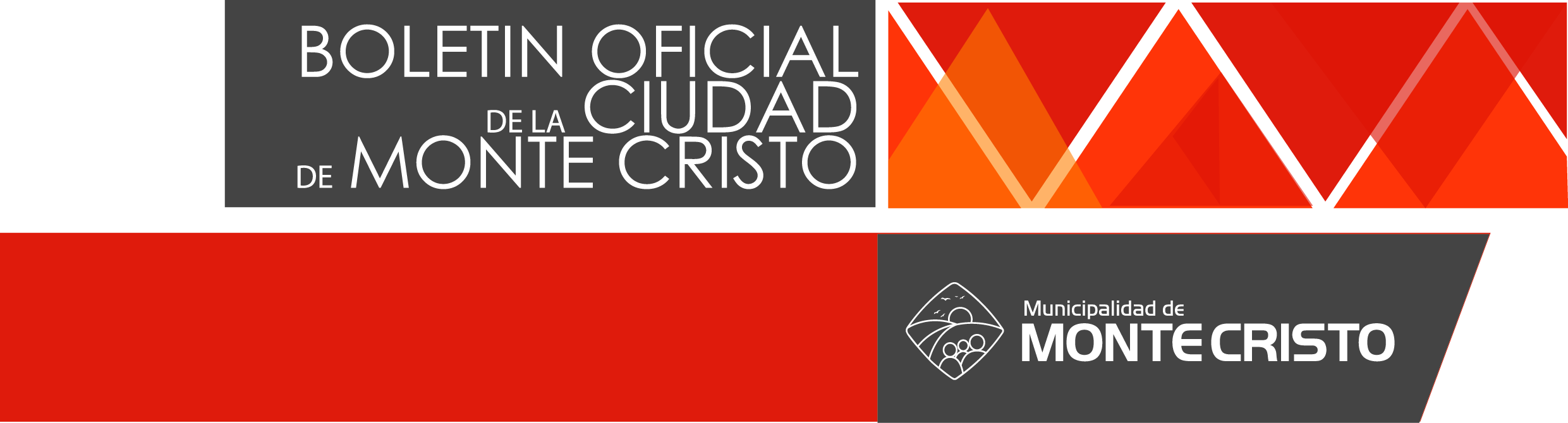 